Содержание1. ИНФОРМАЦИОННОЕ СООБЩЕНИЕ ОБ ОТКАЗЕ В ПРОВЕДЕНИИ АУКЦИОНА…………………………………………………………32. Постановление администрации муниципального района Сергиевский Самарской области №1387 от «16» декабря 2020 года «О внесении изменений в Приложение № 1 к  Постановлению администрации муниципального района Сергиевский № 1131 от 20.10.2016г. «Об утверждении муниципальной Программы «Модернизация объектов коммунальной инфраструктуры в муниципальном районе Сергиевский Самарской области на 2017-2021гг.»»…………………………………………………………………………………………………………………………………………….…33. Постановление администрации муниципального района Сергиевский Самарской области №1392 от «16» декабря 2020 года «Об утверждении Программы профилактики правонарушений обязательных требований законодательства по муниципальному жилищному контролю на 2021 год и на плановый период 2022-2023 гг.»………………………………………………………………………………...………………………….74. Постановление администрации муниципального района Сергиевский Самарской области №1393 от «16» декабря 2020 года «Об утверждении Программы профилактики нарушений обязательных требований законодательства по контролю за сохранностью автомобильных дорог вне границ населенных пунктов в границах муниципального района Сергиевский на 2021 год и на плановый период 2022-2023 гг.»………95. Заключение о результатах публичных слушаний  в городском поселении Суходол муниципального района Сергиевский Самарской области по проекту Постановления Администрации городского поселения Суходол муниципального района Сергиевский Самарской области о предоставлении разрешения на отклонение от предельных параметров разрешенного строительства, реконструкции объектов капитального строительства для земельного участка, расположенного по адресу: Российская Федерация, Самарская область, муниципальный район Сергиевский, городское поселение Суходол, п.г.т. Суходол, ул. Суслова, д.23-Б, площадью 197 кв.м, с кадастровым номером 63:31:1102024:641……………………………………………………………………………………………………………………………………………..106. Заключение о результатах публичных слушаний в городском поселении Суходол муниципального района Сергиевский Самарской области по проекту Постановления Администрации городского поселения Суходол муниципального района Сергиевский Самарской области о предоставлении разрешения на отклонение от предельных параметров разрешенного строительства, реконструкции объектов капитального строительства для земельного участка, расположенного по адресу: Российская Федерация, Самарская область, муниципальный район Сергиевский, городское поселение Суходол, поселок городского типа Суходол, улица Суслова, земельный участок 23А/1, площадью 962 кв.м, с кадастровым номером 63:31:1102024:896………………………………………………………………………...................................................................118. Постановление администрации муниципального района Сергиевский Самарской области №1405 от «18» декабря 2020 года «О внесении изменений в постановление администрации муниципального района Сергиевский №313 от 07.04.2017 «Об утверждении схемы размещения нестационарных торговых объектов на территории муниципального района Сергиевский»»………….………………………………………………119. Постановление администрации сельского поселения Захаркино муниципального района Сергиевский Самарской области №50 от «18» декабря 2020 года «О подготовке проекта планировки территории и проекта межевания территории объекта АО «Самаранефтегаз»: 1207ПЭ «Блочно-модульная котельная (БМК) на производственной площадке УПСВ «Козловская»» в границах сельского поселения Захаркино муниципального района Сергиевский Самарской области»………………………………………………………………………………………………1910. Постановление администрации сельского поселения Сергиевск муниципального района Сергиевский Самарской области №50 от «18» декабря 2020 года «Об утверждении вносимых изменений в проект планировки территории и проект межевания территории объекта АО «Самаранефтегаз»: «Дополнительные работы по объекту 4589П  «Газопровод от сетей ООО «СВГК-УПН «Радаевская». Подъездная дорога к ГРПБ» в границах сельского поселения Сергиевск муниципального района Сергиевский Самарской области»…………………………………….2011. ДОКУМЕНТАЦИЯ ПО ВНЕСЕНИЮ ИЗМЕНЕНИЙ В ДОКУМЕНТАЦИЮ ПО ПЛАНИРОВКЕ ТЕРРИТОРИИ для размещения объекта «Дополнительные работы по объекту 4589П «Газопровод от сетей  ООО «СВГК – УПН «Радаевская». Подъездная дорога к ГРПБ», в границах сельского поселения Сергиевск муниципального района Сергиевский Самарской области. Книга 1. Основная часть проекта планировки территории……………………………………………………………………………………………………………………………………………………..2012. ДОКУМЕНТАЦИЯ ПО ВНЕСЕНИЮ ИЗМЕНЕНИЙ В ДОКУМЕНТАЦИЮ ПО ПЛАНИРОВКЕ ТЕРРИТОРИИ для размещения объекта «Дополнительные работы по объекту 4589П «Газопровод от сетей  ООО «СВГК – УПН «Радаевская». Подъездная дорога к ГРПБ», в границах сельского поселения Сергиевск муниципального района Сергиевский Самарской области. Книга 3. Проект межевания территории…..2413. Постановление администрации сельского поселения Кутузовский муниципального района Сергиевский Самарской области №56 от «18» декабря 2020 года «Об утверждении проекта планировки территории и проекта межевания территории объекта АО «Самаранефтегаз»: 6839П «Техническое перевооружение УПСВ «Красногородецкая» (замена емкости Б-1 V=200 м3)» в границах сельского поселения Кутузовский муниципального района Сергиевский Самарской области»………………………………………………………………………………………………2714. ДОКУМЕНТАЦИЯ ПО ПЛАНИРОВКЕ ТЕРРИТОРИИ для строительства объекта 6839П: «Техническое перевооружение УПСВ "Красногородецкая" (замена емкости Б-1 V=200м3)» в границах сельского поселения Кутузовский муниципального района Сергиевский Самарской области Книга 1. Проект планировки территории……………………………………………………………………………………………..2715. ДОКУМЕНТАЦИЯ ПО ПЛАНИРОВКЕ ТЕРРИТОРИИ для строительства объекта 6839П: «Техническое перевооружение УПСВ "Красногородецкая" (замена емкости Б-1 V=200м3)» в границах сельского поселения Кутузовский  муниципального района Сергиевский Самарской области Книга 3. Проект межевания территории………………………………………………………………………………………………3116. Постановление администрации муниципального района Сергиевский Самарской области №1404 от «18» декабря 2020 года «Об утверждении вносимых изменений в проект планировки территории и проект межевания территории объекта АО «Самаранефтегаз»:   4589П «Газопровод от сетей ООО «СВГК-УПН «Радаевская»» в границах сельского поселения Сергиевск и сельского поселения Светлодольск муниципального района Сергиевский Самарской области»………………………………………………………………………………………………..3317. ДОКУМЕНТАЦИЯ ПО ВНЕСЕНИЮ ИЗМЕНЕНИЙ В ДОКУМЕНТАЦИЮ ПО ПЛАНИРОВКЕ ТЕРРИТОРИИ для размещения объекта 4589П «Газопровод от сетей ООО «СВГК – УПН «Радаевская», в границах сельского поселения Сергиевск и сельского поселения Светлодольск муниципального района Сергиевский Самарской области. Книга 1. Основная часть проекта планировки территории……………………………3318. ДОКУМЕНТАЦИЯ ПО ВНЕСЕНИЮ ИЗМЕНЕНИЙ В ДОКУМЕНТАЦИЮ ПО ПЛАНИРОВКЕ ТЕРРИТОРИИ для размещения объекта 4589П «Газопровод от сетей ООО «СВГК – УПН «Радаевская», в границах сельского поселения Сергиевск и сельского поселения Светлодольск муниципального района Сергиевский Самарской области. Книга 3. Проект межевания территории………………………………………………….42ИНФОРМАЦИОННОЕ СООБЩЕНИЕ ОБ ОТКАЗЕ В ПРОВЕДЕНИИ АУКЦИОНАКомитет по управлению муниципальным имуществом муниципального района Сергиевский Самарской области, выступающий в качестве организатора аукциона, на основании Распоряжения Администрации муниципального района Сергиевский Самарской области № 2145-р от 16.12.2020г. «Об отказе в проведении аукциона на право заключения договора аренды земельного участка, с видом разрешенного использования: магазины», сообщает, что в соответствии с п. 24 и п.п. 4 п. 8 ст. 39.11 Земельного кодекса Российской Федерации от 25.10.2001 № 136-ФЗ принимает решение об отказе в проведении аукциона, назначенного на 25.12.2020г., на право заключения договора аренды земельного участка кадастровый номер 63:31:1102014:893, площадь 750 кв.м, категория земель - земли населенных пунктов, вид разрешенного использования: магазины, расположенный по адресу: Самарская область, муниципальный район Сергиевский, п.г.т. Суходол, ул. Пушкина, около земельного участка с кадастровым номером 63:31:1102014:7.Администрациямуниципального района СергиевскийСамарской областиПОСТАНОВЛЕНИЕ«16» декабря 2020г.                                                                                                                                                                                                  №1387О внесении изменений в Приложение № 1 к  Постановлению администрации муниципального района Сергиевский № 1131 от 20.10.2016г. «Об утверждении муниципальной Программы «Модернизация объектов коммунальной инфраструктуры в муниципальном районе Сергиевский Самарской области на 2017-2021гг.»В соответствии с Бюджетным кодексом Российской Федерации, Федеральным законом Российской Федерации от 6 октября 2003 года №131-ФЗ «Об общих принципах организации местного самоуправления в Российской Федерации», Уставом муниципального района Сергиевский, в целях уточнения объемов финансирования и показателей реализации муниципальной Программы «Модернизация объектов коммунальной инфраструктуры в муниципальном районе Сергиевский Самарской области на 2017-2021 гг.», администрация муниципального района Сергиевский,ПОСТАНОВЛЯЕТ:1.Внести изменения в Приложение № 1 к постановлению администрации муниципального района Сергиевский № 1131 от 20.10.2016 года «Об утверждении муниципальной Программы «Модернизация объектов коммунальной инфраструктуры в муниципальном районе Сергиевский Самарской области на 2017-2021гг.» (далее - Программа) следующего содержания:1.1.В паспорте Программы раздел  «Объемы и источники финансирования»  изложить в следующей редакции: «Планируемый общий объем финансирования Программы составит:  913 119 814,92 рублей, в том числе:- средства федерального бюджета– 150 150 600,00 рублей:2017 год – 0,00 рублей;2018 год – 0,00 рублей;2019 год – 91 683 800,00 рублей;2020 год – 58 466 800,00 рублей;2021 год – 0,00 рублей.-средства областного бюджета 599 041 866,3 рублей:2017 год – 81 405 398,06 рублей;2018 год – 138 493 323,87 рублей;2019 год – 254 326 324,00 рублей;2020 год – 124 816 820,37 рублей;2021 год – 0,00 рублей.- средства местного бюджета–150 408 974,54 рублей:2017 год – 27 152 240,25 рублей;2018 год – 43 214 889,60 рублей;2019 год – 34 191 702,15 рублей;2020 год – 32 566 853,74 рублей;2021 год – 13 283 288,80 рублей.- внебюджетные средства– 13 518 374,08 рублей:2017 год – 0,00 рублей;2018 год – 0,00 рублей ;2019 год – 4 060 000,00 рублей;2020 год –9 458 374,08 рублей;2021 год – 0,00 рублей.»1.2.В тексте Программы раздел «Объемы и источники финансирования муниципальной программы» изложить в следующей редакции:«Реализация Программы осуществляется за счет средств федерального, областного и местного бюджетов. Объем финансирования из федерального, областного и местного бюджетов, необходимый для реализации мероприятий Программы, по прогнозным расчетам составит: «Планируемый общий объем финансирования Программы составит:  913 119 814,92 рублей, в том числе:- средства федерального бюджета– 150 150 600,00 рублей:2017 год – 0,00 рублей;2018 год – 0,00 рублей;2019 год – 91 683 800,00 рублей;2020 год – 58 466 800,00 рублей;2021 год – 0,00 рублей.-средства областного бюджета 599 041 866,3 рублей:2017 год – 81 405 398,06 рублей;2018 год – 138 493 323,87 рублей;2019 год – 254 326 324,00 рублей;2020 год – 124 816 820,37 рублей;2021 год – 0,00 рублей.- средства местного бюджета–150 408 974,54 рублей:2017 год – 27 152 240,25 рублей;2018 год – 43 214 889,60 рублей;2019 год – 34 191 702,15 рублей;2020 год – 32 566 853,74 рублей;2021 год – 13 283 288,80 рублей.- внебюджетные средства– 13 518 374,08 рублей:2017 год – 0,00 рублей;2018 год – 0,00 рублей ;2019 год – 4 060 000,00 рублей;2020 год –9 458 374,08 рублей;2021 год – 0,00 рублей.»Расчет средств, необходимых для реализации Подпрограммы, приведен в приложении № 3».2.Опубликовать настоящее постановление в газете «Сергиевский вестник».3. Настоящее постановление вступает в силу со дня его официального опубликования.4. Контроль выполнения настоящего постановления возложить на заместителя Главы муниципального района Сергиевский Астапову Е.А.Глава муниципального района СергиевскийА. А. ВеселовПриложение №2к Постановлению администрации муниципального района Сергиевский Самарской области от "16" декабря 2020 года № 1378Объем средств, необходимых для финансирования Программы "Модернизация объектов коммунальной инфраструктуры в муниципальном районе Сергиевский на 2017-2021гг." (*) Общий объем финансового обеспечения Программы, а также объем бюджетных ассигнований местного бюджета будут уточнены после утверждения Решения о бюджете на очередной финансовый год и плановый период.Администрациямуниципального района СергиевскийСамарской областиПОСТАНОВЛЕНИЕ«16» декабря 2020г.                                                                                                                                                                                                   №1392Об утверждении Программы профилактики правонарушений обязательных требований законодательства по муниципальному жилищному контролю на 2021 год и на плановый период 2022-2023 гг.В соответствии с частью с ч.1 ст. 8.2. Федерального закона от 26.12.2008г. №294-ФЗ «О защите прав юридических лиц и индивидуальных предпринимателей при осуществлении государственного контроля (надзора), муниципального контроля», Федеральным законом от 06.10.2003г. № 131-ФЗ «Об общих принципах организации местного самоуправления в Российской Федерации», Постановлением Правительства РФ от 26.12.2018г. №1680 «Об утверждении общих требований к организации и осуществлению органами государственного контроля (надзора), органами муниципального контроля мероприятий по профилактике нарушений обязательных требований, требований, установленных муниципальными правовыми актами», Положением о Контрольном управлении администрации муниципального района Сергиевский, утвержденным Постановлением администрации муниципального района Сергиевский № 436 от 28.04.2017г., администрация муниципального района Сергиевский:ПОСТАНОВЛЯЕТ: 1. Утвердить Программу профилактики правонарушений обязательных требований законодательства на 2021 год и на плановый период 2022-2023гг. по муниципальному жилищному контролю, согласно приложению № 1 к настоящему постановлению.2. Опубликовать настоящее постановление в газете «Сергиевский вестник» и разместить в сети Интернет на официальном сайте администрации муниципального района Сергиевский www.sergievsk.ru 3. Настоящее постановление вступает в силу с 01.01.2021г.4. Считать утратившим силу постановление администрации муниципального района Сергиевский Самарской области №1717 от 18.12.2019г. «Об утверждении Программы профилактики правонарушений обязательных требований законодательства по муниципальному жилищному контролю на 2020 год и на плановый период 2021-2022гг.».5. Контроль за выполнением настоящего постановления возложить на руководителя Контрольного управления администрации муниципального района Сергиевский Андреева А.А.Глава муниципального района СергиевскийА. А. ВеселовПриложение № 1к Постановлению администрации муниципального района Сергиевскийот «16» декабря 2020 г. № 1392Программа профилактики нарушений обязательных требований законодательства в рамках муниципального жилищного контроля на 2021 год.Настоящая программа профилактики нарушений обязательных требований законодательства в рамках муниципального жилищного контроля разработана в соответствии со ст. 8.2. Федерального закона от 26.12.2008г. №294-ФЗ «О защите прав юридических лиц и индивидуальных предпринимателей при осуществлении государственного контроля (надзора), муниципального контроля» (Далее - Закон №294-ФЗ), Федеральным законом от 06.10.2003 г. № 131-ФЗ «Об общих принципах организации местного самоуправления в Российской Федерации», Постановлением Правительства Российской Федерации №1680 от 26.12.2018г. «Об утверждении общих требований к организации и осуществлению органами государственного контроля (надзора), органами муниципального контроля мероприятий по профилактике нарушений обязательных требований, требований, установленных муниципальными правовыми актами». Предметом муниципального жилищного контроля является соблюдение юридическими лицами и индивидуальными предпринимателями  требований, установленных нормативно правовыми актами:- Жилищным кодексом Российской Федерации;- Кодексом Российской Федерации об административных правонарушениях;- Федеральным законом от 26.12.2008г. №294-ФЗ «О защите прав юридических лиц и индивидуальных предпринимателей при осуществлении государственного контроля (надзора), муниципального контроля»;- Федеральным законом от 06.10.2003 г. № 131-ФЗ «Об общих принципах организации местного самоуправления в Российской Федерации»;- Федеральным законом от 23.11.2009 г. № 261-ФЗ «Об энергосбережении и о повышении энергетической эффективности и о внесении изменений в отдельные законодательные акты Российской Федерации»;- Постановлением Государственного комитета Российской Федерации по строительству и жилищно-коммунальному комплексу от 27.09.2003 г. №170 «Об утверждении Правил и норм технической эксплуатации жилищного фонда»;- Постановлением Правительства Российской Федерации от 13.08.2006г. № 491 «Об утверждении Правил содержания общего имущества в многоквартирном доме и Правил изменения размера платы за содержание и ремонт жилого помещения в случае оказания услуг и выполнения работ по управлению, содержанию и ремонту общего имущества в многоквартирном доме ненадлежащего качества и (или) с перерывами, превышающими установленную продолжительность»;- Постановлением Правительства Российской Федерации от 06.05.2011г. № 354 «О предоставлении коммунальных услуг собственникам и пользователям помещений в многоквартирных домах и жилых домов»;- Постановлением Правительства Российской Федерации от 15.05.2013г. №416 «О порядке осуществления деятельности по управлению многоквартирными домами» и иными нормативно-правовыми актами;- Постановлением Правительства РФ от 10.02.2017г. №166 «Об утверждении Правил составления и направления предостережения о недопустимости нарушения обязательных требований и требований, установленных муниципальными правовыми актами, подачи юридическим лицом, индивидуальным предпринимателем возражений на такое предостережение и их рассмотрения, уведомления об исполнении такого предостережения»;- Законом Самарской области от 01.11.2007 г. № 115-ГД «Об административных правонарушениях на территории Самарской области»;- Законом Самарской области от 09.11.2012 г. № 111-ГД «О муниципальном жилищном контроле и взаимодействии органа регионального государственного жилищного надзора Самарской области с органами муниципального жилищного контроля»;- Постановлением администрации муниципального района Сергиевский от 28.04.2017г. № 436 «Об утверждении Положения о Контрольном управлении администрации муниципального района Сергиевский». Подконтрольным субъектом, в отношении которого проводятся контрольные мероприятия, является организация, осуществляющая управление многоквартирными домами.Целями программы профилактики правонарушений являются:- предупреждение нарушений обязательных требований, требований, установленных Федеральным законодательством, законодательством Самарской области, муниципальными правовыми актами, устранения причин, факторов и условий, способствующих нарушениям обязательных требований, проверка соблюдения которых осуществляется в отношении подконтрольного субъекта;- обеспечение доступности информации об обязательных требованиях, требований, установленных Федеральным законодательством, законодательством Самарской области, муниципальными правовыми актами;- сокращение количества выявленных нарушений обязательных требований, требований, установленных Федеральным законодательством, законодательством Самарской области, муниципальными правовыми актами;Задачами программы профилактики являются:- выявление причин, факторов и условий, способствующих нарушению обязательных требований, требований, установленных Федеральным законодательством, законодательством Самарской области, муниципальными правовыми актами, проверка соблюдения которых осуществляется органом муниципального жилищного контроля;- укрепление системы профилактики нарушений обязательных требований, требований, установленных Федеральным законодательством, законодательством Самарской области, муниципальными правовыми актами;- разработка профилактических мероприятий, направленных на предотвращение нарушений обязательных требований, требований, установленных Федеральным законодательством, законодательством Самарской области, муниципальными правовыми актами;- повышение правосознания и правовой культуры руководителей, сотрудников подконтрольного субъекта;- мотивация к добросовестному поведению подконтрольного субъекта.Программа профилактики нарушений обязательных требований в рамках муниципального жилищного контроля реализуется отделом муниципального контроля и охраны труда Контрольного управления администрации муниципального района Сергиевский. Лицом, ответственным за реализацию программы профилактики нарушений обязательных требований является должностное лицо отдела муниципального контроля и охраны труда Контрольного управления администрации муниципального района Сергиевский - муниципальный жилищный инспектор.План мероприятий по профилактике правонарушений обязательных требований законодательства отделом муниципального контроля и охраны труда Контрольного управления администрации муниципального района Сергиевский в рамках муниципального жилищного контроля на 2021 год.Оценка эффективности Программы.Для оценки эффективности Программы профилактики правонарушений в рамках муниципального жилищного контроля по итогам календарного года на сайте муниципального района Сергиевский размещается информация о реализации Программы профилактики правонарушений обязательных требований, требований, установленных Федеральным законодательством, законодательством Самарской области, муниципальными правовыми актами в рамках муниципального жилищного контроля.В качестве оценки эффективности Программы  берутся следующие показатели:- Снижение количества нарушений обязательных требований, требований, установленных муниципальными правовыми актами, проверка соблюдения которых осуществляется в рамках муниципального жилищного контроля. Показатель рассчитывается как отношение количества нарушений обязательных требований допущенных в отчетном году, к уровню предыдущего года;- Увеличение доли устраненных нарушений жилищного законодательства, выявленных в результате проведения мероприятий по контролю. Показатель рассчитывается как отношение количества устраненных нарушений в отчетном году к уровню предыдущего года;- Количество профилактических мероприятий проведенных в отчетном году к уровню предыдущего года.Ожидаемый результат от реализации Программы:- повышение правовой грамотности подконтрольного субъекта по вопросам соблюдения требований жилищного законодательства; - снижение количества нарушений требований жилищного законодательства;- снижение рисков причинения вреда охраняемым законом ценностям; - развитие системы профилактических мероприятий; - обеспечение квалифицированной профилактической работы должностного лица контрольно-надзорного органа;- уменьшение административной нагрузки на подконтрольный субъект.Проект плана мероприятий по профилактике правонарушений обязательных требований законодательства отделом муниципального контроля и охраны труда Контрольного управления администрации муниципального района Сергиевский в рамках муниципального жилищного контроля на 2022г. и 2023г.Администрациямуниципального района СергиевскийСамарской областиПОСТАНОВЛЕНИЕ«16» декабря 2020г.                                                                                                                                                                                                   №1393Об утверждении Программы профилактики нарушений обязательных требований законодательства по контролю за сохранностью автомобильных дорог вне границ населенных пунктов в границах муниципального района Сергиевский на 2021 год и на плановый период 2022-2023 гг.В соответствии со ст. 8.2. Федерального закона от 26.12.2008г. №294-ФЗ «О защите прав юридических лиц и индивидуальных предпринимателей при осуществлении государственного контроля (надзора), муниципального контроля», Федеральным законом от 06.10.2003 г. № 131-ФЗ «Об общих принципах организации местного самоуправления в Российской Федерации», Постановлением Правительства РФ от 26.12.2018г. №1680 «Об утверждении общих требований к организации и осуществлению органами государственного контроля (надзора), органами муниципального контроля мероприятий по профилактике нарушений обязательных требований, требований, установленных муниципальными правовыми актами», Положением о Контрольном управлении администрации муниципального района Сергиевский, утвержденным Постановлением администрации муниципального района Сергиевский № 436 от 28.04.2017г., администрация муниципального района Сергиевский:ПОСТАНОВЛЯЕТ: 1. Утвердить программу профилактики правонарушений обязательных требований законодательства по муниципальному контролю за сохранностью автомобильных дорог вне границ населенных пунктов в границах муниципального района Сергиевский на 2021 год и на плановый период 2022-2023 гг., согласно приложению № 1 к настоящему постановлению.2. Опубликовать настоящее постановление в газете «Сергиевский вестник» и разместить в сети Интернет на официальном сайте администрации муниципального района Сергиевский www.sergievsk.ru.3. Настоящее постановление вступает в силу с 01.01.2021г.4. Считать утратившим силу с 01.01.2021г. постановление администрации муниципального района Сергиевский Самарской области №1718 от 18.12.2019г. «Об утверждении Программы профилактики правонарушений обязательных требований законодательства по контролю за сохранностью автомобильных дорог вне границ населённых пунктов в границах муниципального района Сергиевский на 2020 год и плановый период 2021-2022гг.»5. Контроль за выполнением настоящего постановления возложить на руководителя Контрольного управления администрации муниципального района Сергиевский Андреева А.А.Глава муниципального района СергиевскийА. А. ВеселовПриложение № 1к Постановлению администрациимуниципального района Сергиевскийот «16» декабря 2020 г. № 1393Программа профилактики нарушений обязательных требований законодательства в рамках муниципального контроля за сохранностью автомобильных дорог вне границ населенных пунктов в границах муниципального района Сергиевский на 2021 год.Настоящая программа профилактики нарушений обязательных требований законодательства в рамках муниципального контроля за сохранностью автомобильных дорог вне границ населенных пунктов в границах муниципального района Сергиевский разработана в соответствии со ст. 8.2. Федерального закона от 26.12.2008г. №294-ФЗ «О защите прав юридических лиц и индивидуальных предпринимателей при осуществлении государственного контроля (надзора), муниципального контроля» (Далее - Закон №294-ФЗ), постановлением Правительства Российской Федерации №1680 от 26.12.2018г. «Об утверждении общих требований к организации и осуществлению органами государственного контроля (надзора), органами муниципального контроля мероприятий по профилактике нарушений обязательных требований, требований, установленных муниципальными правовыми актами». Предметом муниципального контроля за сохранностью автомобильных дорог является соблюдение юридическими лицами и индивидуальными предпринимателями  требований, установленных нормативно - правовыми актами:- Кодексом Российской Федерации об административных правонарушениях;- Федеральным законом от 26.12.2008г. №294-ФЗ «О защите прав юридических лиц и индивидуальных предпринимателей при осуществлении государственного контроля (надзора), муниципального контроля»;- Федеральным законом от 08.11.2007г. №257-ФЗ «Об автомобильных дорогах и о дорожной деятельности в Российской Федерации и о внесении изменений в отдельные законодательные акты Российской Федерации»;- Национальным стандартом Российской Федерации ГОСТ Р 50597-2017 «Дороги автомобильные и улицы»;- Постановлением Правительства РФ от 10.02.2017г. №166 «Об утверждении Правил составления и направления предостережения о недопустимости нарушения обязательных требований и требований, установленных муниципальными правовыми актами, подачи юридическим лицом, индивидуальным предпринимателем возражений на такое предостережение и их рассмотрения, уведомления об исполнении такого предостережения»;- Законом Самарской области от 01.11.2007 г. № 115-ГД «Об административных правонарушениях на территории Самарской области»;- Постановлением администрации муниципального района Сергиевский Самарской области №340 от 10.03.2015г. «Об обеспечении выполнения соглашений о делегировании полномочий по дорожной деятельности в отношении автомобильных дорог местного значения в границах населенных пунктов поселения и обеспечению безопасности дорожного движения на них (за исключением утверждения проектов организации дорожного движения, схем дислокаций технических средств организации дорожного движения поселения), включая создание и обеспечение функционирования парковок (парковочных мест), осуществлению муниципального контроля за сохранностью автомобильных дорог местного значения в границах населенных пунктов поселения, а также осуществлению иных полномочий в области использования автомобильных дорог и осуществлению дорожной деятельности в соответствии с законодательством Российской Федерации»;- Постановлением администрации муниципального района Сергиевский от 28.04.2017г. №436 «Об утверждении Положения о Контрольном управлении администрации муниципального района Сергиевский».Подконтрольным субъектом, в отношении которого проводятся контрольные мероприятия, является организация, обслуживающая автомобильные дороги вне границ населенных пунктов в границах муниципального района Сергиевский.Целями программы профилактики правонарушений являются:- предупреждение нарушений обязательных требований, требований, установленных Федеральным законодательством, законодательством Самарской области, муниципальными правовыми актами, устранения причин, факторов и условий, способствующих нарушениям обязательных требований,  проверка соблюдения которых осуществляется в отношении подконтрольного субъекта;- обеспечение доступности информации об обязательных требованиях, требованиях, установленных Федеральным законодательством, законодательством Самарской области, муниципальными правовыми актами;- сокращение количества выявленных нарушений обязательных требований, требований, установленных Федеральным законодательством, законодательством Самарской области, муниципальными правовыми актами.Задачами программы профилактики являются:- выявление  причин, факторов и условий, способствующих нарушению обязательных требований, требований, установленных Федеральным законодательством, законодательством Самарской области, муниципальными правовыми актами, поверка соблюдения которых осуществляется в рамках муниципального контроля за сохранностью автомобильных дорог вне границ населенных пунктов в границах муниципального района Сергиевский;- укрепление системы профилактики нарушений обязательных требований, требований, установленных Федеральным законодательством, законодательством Самарской области, муниципальными правовыми актами;- разработка профилактических мероприятий, направленных на предотвращение нарушений обязательных требований, требований, установленных Федеральным законодательством, законодательством Самарской области, муниципальными правовыми актами;- повышение правосознания и правовой культуры руководителей, сотрудников подконтрольного субъекта;- мотивация  к добросовестному поведению подконтрольного субъекта.Программа профилактики нарушений обязательных требований, требований, установленных Федеральным законодательством, законодательством Самарской области, муниципальными правовыми актами в рамках муниципального контроля за сохранностью автомобильных дорог вне границ населенных пунктов в границах муниципального района Сергиевский реализуется отделом муниципального контроля и охраны труда Контрольного управления администрации муниципального района Сергиевский. Лицом, ответственным за реализацию программы профилактики нарушений обязательных требований, требований, установленных Федеральным законодательством, законодательством Самарской области, муниципальными правовыми актами является уполномоченное должностное лицо отдела муниципального контроля и охраны труда Контрольного управления администрации муниципального района Сергиевский.План мероприятий по профилактике правонарушений обязательных требований законодательства отделом муниципального контроля и охраны труда Контрольного управления администрации муниципального района Сергиевский в рамках муниципального контроля за сохранностью автомобильных дорог вне границ населенного пункта в границах муниципального района Сергиевский на 2021 год.Оценка эффективности Программы.Для оценки эффективности Программы профилактики правонарушений в рамках муниципального контроля за сохранностью автомобильных дорог вне границ населенных пунктов в границах муниципального района Сергиевский по итогам календарного года на сайте муниципального района Сергиевский размещается информация о реализации Программы профилактики правонарушений обязательных требований, требований, установленных Федеральным законодательством, законодательством Самарской области, муниципальными правовыми актами законодательства в рамках муниципального контроля за сохранностью автомобильных дорог вне границ населенных пунктов в границах муниципального района Сергиевский.В качестве оценки эффективности Программы берутся следующие показатели:- Снижение количества нарушений обязательных требований, требований, требований, установленных Федеральным законодательством, законодательством Самарской области, муниципальными правовыми актами, проверка соблюдения которых осуществляется в рамках муниципального контроля за сохранностью автомобильных дорог вне границ населенных пунктов в границах муниципального района Сергиевский. Показатель рассчитывается как отношение количества нарушений обязательных требований допущенных в отчетном году, к уровню предыдущего года;- Увеличение доли устраненных нарушений требований законодательства, выявленных в результате проведения мероприятий по контролю. Показатель рассчитывается как отношение количества устраненных нарушений в отчетном году к уровню предыдущего года;- Количество профилактических мероприятий проведенных в отчетном году к уровню предыдущего года.Ожидаемый результат от реализации Программы:- повышение правовой грамотности подконтрольного субъекта по вопросам соблюдения требований законодательства в рамках муниципального контроля за сохранностью автомобильных дорог вне границ населенных пунктов в границах муниципального района Сергиевский; - снижение количества нарушений требований законодательства, регулирующего сохранность автомобильных дорог вне границ населенных пунктов в границах муниципального района Сергиевский;- снижение рисков причинения вреда охраняемым законом ценностям; - развитие системы профилактических мероприятий; - обеспечение квалифицированной профилактической работы должностного лица контрольно-надзорного органа;- уменьшение административной нагрузки на подконтрольный субъект.Проект планов мероприятий по профилактике правонарушений обязательных требований законодательства отделом муниципального контроля и охраны труда Контрольного управления администрации м.р. Сергиевский в рамках муниципального контроля за сохранностью автомобильных дорог вне границ населенного пункта в границах муниципального района Сергиевский на 2022г. и 2023г.Заключение о результатах публичных слушаний  в городском поселении Суходол муниципального района Сергиевский Самарской области по проекту Постановления Администрации городского поселения Суходол муниципального района Сергиевский Самарской области о предоставлении разрешения на отклонение от предельных параметров разрешенного строительства, реконструкции объектов капитального строительства для земельного участка, расположенного по адресу: Российская Федерация, Самарская область, муниципальный район Сергиевский, городское поселение Суходол, п.г.т. Суходол, ул. Суслова, д.23-Б, площадью 197 кв.м, с кадастровым номером 63:31:1102024:6411. Дата оформления заключения: «18» декабря 2020 года.2.Дата проведения публичных слушаний: с 24.11.2020 г. по 18.12.2020 г.3.Место проведения публичных слушаний (место ведения протокола публичных слушаний) в городском поселении Суходол  муниципального района Сергиевский Самарской области: 446552, Самарская область, Сергиевский район, пгт. Суходол, ул.Советская, 11.4. Основание проведения публичных слушаний – оповещение о начале публичных слушаний в виде Постановления Главы городского поселения Суходол муниципального района Сергиевский Самарской области от 24 ноября 2020 года № 12 «О проведении публичных слушаний по проекту Постановления Администрации городского поселения Суходол муниципального района Сергиевский Самарской области о предоставлении разрешения на отклонение от предельных параметров разрешенного строительства, реконструкции объектов капитального строительства для земельного участка, расположенного по адресу: Российская Федерация, Самарская область, муниципальный район Сергиевский, городское поселение Суходол, п.г.т.Суходол, ул.Суслова, д.23-Б, площадью 197 кв.м, с кадастровым номером 63:31:1102024:641», опубликованное в газете «Сергиевский вестник»  от 24.11.2020 № 108 (504).5. Вопрос, вынесенный на публичные слушания – обсуждение проекта Постановления Администрации городского поселения Суходол муниципального района Сергиевский Самарской области о предоставлении разрешения на отклонение от предельных параметров разрешенного строительства, реконструкции объектов капитального строительства для земельного участка, расположенного по адресу: Российская Федерация, Самарская область, муниципальный район Сергиевский, городское поселение Суходол, п.г.т.Суходол, ул.Суслова, д.23-Б, площадью 197 кв.м, с кадастровым номером 63:31:1102024:641.6. Собрание участников публичных слушаний по вопросу публичных слушаний проведено в городском поселения Суходол муниципального района Сергиевский Самарской области по адресу: в пгт.Суходол – 30.11.2020 в 14:00 часов по адресу: 446552, Самарская область, Сергиевский район, пгт. Суходол, улица Советская, 11 - приняли участие 4 (четыре) человека;7. Реквизиты Протокола публичных слушаний, на основании которого подготовлено Заключение: «11» декабря 2020 г.8.Мнения граждан, являющихся участниками публичных слушаний, жителей городского поселения Суходол, постоянно проживающих на территории городского поселения Суходол и иных заинтересованных лиц, касающиеся целесообразности утверждения проекта Постановления Администрации городского поселения Суходол муниципального района Сергиевский Самарской области о предоставлении разрешения на отклонение от предельных параметров разрешенного строительства, реконструкции объектов капитального строительства для земельного участка, расположенного по адресу: Российская Федерация, Самарская область, муниципальный район Сергиевский, городское поселение Суходол, п.г.т.Суходол, ул.Суслова, д.23-Б, площадью 197 кв.м, с кадастровым номером 63:31:1102024:641, внесли в Протокол публичных слушаний – 3 (три) человека.9. Обобщенные сведения, полученные при учете мнений, выраженных жителями городского поселения  Суходол  муниципального района Сергиевский Самарской области и иными заинтересованными лицами, по вопросу обсуждения проекта Постановления Администрации городского поселения Суходол муниципального района Сергиевский Самарской области о предоставлении разрешения на отклонение от предельных параметров разрешенного строительства, реконструкции объектов капитального строительства для земельного участка, расположенного по адресу: Российская Федерация, Самарская область, муниципальный район Сергиевский, городское поселение Суходол, п.г.т.Суходол, ул.Суслова, д.23-Б, площадью 197 кв.м, с кадастровым номером 63:31:1102024:641:9.1. Мнения о целесообразности утверждения проекта Постановления Администрации городского поселения Суходол муниципального района Сергиевский Самарской области о предоставлении разрешения на отклонение от предельных параметров разрешенного строительства, реконструкции объектов капитального строительства для земельного участка, расположенного по адресу: Российская Федерация, Самарская область, муниципальный район Сергиевский, городское поселение Суходол, п.г.т.Суходол, ул.Суслова, д.23-Б, площадью 197 кв.м, с кадастровым номером 63:31:1102024:641, другие мнения, содержащие положительную оценку по вопросу публичных слушаний, высказали – 3 (три) человека.9.2. Мнения, содержащие отрицательную оценку по вопросу публичных слушаний, не высказаны.9.3. Замечания и предложения по вопросу утверждения проекта Постановления Администрации городского поселения Суходол муниципального района Сергиевский Самарской области о предоставлении разрешения на отклонение от предельных параметров разрешенного строительства, реконструкции объектов капитального строительства для земельного участка, расположенного по адресу: Российская Федерация, Самарская область, муниципальный район Сергиевский, городское поселение Суходол, п.г.т.Суходол, ул.Суслова, д.23-Б, площадью 197 кв.м, с кадастровым номером 63:31:1102024:641, не высказаны.10. По результатам рассмотрения мнений, замечаний и предложений участников публичных слушаний по проекту Постановления Администрации городского поселения Суходол муниципального района Сергиевский Самарской области о предоставлении разрешения на отклонение от предельных параметров разрешенного строительства, реконструкции объектов капитального строительства для земельного участка, расположенного по адресу: Российская Федерация, Самарская область, муниципальный район Сергиевский, городское поселение Суходол, п.г.т.Суходол, ул.Суслова, д.23-Б, площадью 197 кв.м, с кадастровым номером 63:31:1102024:641, рекомендуется принять указанный проект в редакции, вынесенной на публичные слушания.Глава городского поселения Суходолмуниципального района Сергиевский                                              В.В.СапрыкинЗаключение о результатах публичных слушаний в городском поселении Суходол муниципального района Сергиевский Самарской области по проекту Постановления Администрации городского поселения Суходол муниципального района Сергиевский Самарской области о предоставлении разрешения на отклонение от предельных параметров разрешенного строительства, реконструкции объектов капитального строительства для земельного участка, расположенного по адресу: Российская Федерация, Самарская область, муниципальный район Сергиевский, городское поселение Суходол, поселок городского типа Суходол, улица Суслова, земельный участок 23А/1, площадью 962 кв.м, с кадастровым номером 63:31:1102024:8961. Дата оформления заключения: «18» декабря 2020 года.2.Дата проведения публичных слушаний: с 24.11.2020 г. по 18.12.2020 г.3.Место проведения публичных слушаний (место ведения протокола публичных слушаний) в городском поселении Суходол  муниципального района Сергиевский Самарской области: 446552, Самарская область, Сергиевский район, пгт. Суходол, ул.Советская, 11.4. Основание проведения публичных слушаний – оповещение о начале публичных слушаний в виде Постановления Главы городского поселения Суходол муниципального района Сергиевский Самарской области от 24 ноября 2020 года № 11 «О проведении публичных слушаний по проекту Постановления Администрации городского поселения Суходол муниципального района Сергиевский Самарской области о предоставлении разрешения на отклонение от предельных параметров разрешенного строительства, реконструкции объектов капитального строительства для земельного участка, расположенного по адресу: Российская Федерация, Самарская область, муниципальный район Сергиевский, городское поселение Суходол, поселок городского типа Суходол, улица Суслова, земельный участок 23А/1, площадью 962 кв.м, с кадастровым номером 63:31:1102024:896», опубликованное в газете «Сергиевский вестник»  от 24.11.2020 № 108 (504).5. Вопрос, вынесенный на публичные слушания – обсуждение проекта Постановления Администрации городского поселения Суходол муниципального района Сергиевский Самарской области о предоставлении разрешения на отклонение от предельных параметров разрешенного строительства, реконструкции объектов капитального строительства для земельного участка, расположенного по адресу: Российская Федерация, Самарская область, муниципальный район Сергиевский, городское поселение Суходол, поселок городского типа Суходол, улица Суслова, земельный участок 23А/1, площадью 962 кв.м, с кадастровым номером 63:31:1102024:896.6. Собрание участников публичных слушаний по вопросу публичных слушаний проведено в городском поселения Суходол муниципального района Сергиевский Самарской области по адресу: в пгт.Суходол – 30.11.2020 в 15:00 часов по адресу: 446552, Самарская область, Сергиевский район, пгт. Суходол, улица Советская, 11 - приняли участие 4 (четыре) человека;7. Реквизиты Протокола публичных слушаний, на основании которого подготовлено Заключение: «11» декабря 2020 г.8.Мнения граждан, являющихся участниками публичных слушаний, жителей городского поселения Суходол, постоянно проживающих на территории городского поселения Суходол и иных заинтересованных лиц, касающиеся целесообразности утверждения проекта Постановления Администрации городского поселения Суходол муниципального района Сергиевский Самарской области о предоставлении разрешения на отклонение от предельных параметров разрешенного строительства, реконструкции объектов капитального строительства для земельного участка, расположенного по адресу: Российская Федерация, Самарская область, муниципальный район Сергиевский, городское поселение Суходол, поселок городского типа Суходол, улица Суслова, земельный участок 23А/1, площадью 962 кв.м, с кадастровым номером 63:31:1102024:896, внесли в Протокол публичных слушаний – 3 (три) человека.9. Обобщенные сведения, полученные при учете мнений, выраженных жителями городского поселения  Суходол  муниципального района Сергиевский Самарской области и иными заинтересованными лицами, по вопросу обсуждения проекта Постановления Администрации городского поселения Суходол муниципального района Сергиевский Самарской области о предоставлении разрешения на отклонение от предельных параметров разрешенного строительства, реконструкции объектов капитального строительства для земельного участка, расположенного по адресу: Российская Федерация, Самарская область, муниципальный район Сергиевский, городское поселение Суходол, поселок городского типа Суходол, улица Суслова, земельный участок 23А/1, площадью 962 кв.м, с кадастровым номером 63:31:1102024:896:9.1. Мнения о целесообразности утверждения проекта Постановления Администрации городского поселения Суходол муниципального района Сергиевский Самарской области о предоставлении разрешения на отклонение от предельных параметров разрешенного строительства, реконструкции объектов капитального строительства для земельного участка, расположенного по адресу: Российская Федерация, Самарская область, муниципальный район Сергиевский, городское поселение Суходол, поселок городского типа Суходол, улица Суслова, земельный участок 23А/1, площадью 962 кв.м, с кадастровым номером 63:31:1102024:896, другие мнения, содержащие положительную оценку по вопросу публичных слушаний, высказали – 3 (три) человека.9.2. Мнения, содержащие отрицательную оценку по вопросу публичных слушаний, не высказаны.9.3. Замечания и предложения по вопросу утверждения проекта Постановления Администрации городского поселения Суходол муниципального района Сергиевский Самарской области о предоставлении разрешения на отклонение от предельных параметров разрешенного строительства, реконструкции объектов капитального строительства для земельного участка, расположенного по адресу: Российская Федерация, Самарская область, муниципальный район Сергиевский, городское поселение Суходол, поселок городского типа Суходол, улица Суслова, земельный участок 23А/1, площадью 962 кв.м, с кадастровым номером 63:31:1102024:896, не высказаны.10. По результатам рассмотрения мнений, замечаний и предложений участников публичных слушаний по проекту Постановления Администрации городского поселения Суходол муниципального района Сергиевский Самарской области о предоставлении разрешения на отклонение от предельных параметров разрешенного строительства, реконструкции объектов капитального строительства для земельного участка, расположенного по адресу: Российская Федерация, Самарская область, муниципальный район Сергиевский, городское поселение Суходол, поселок городского типа Суходол, улица Суслова, земельный участок 23А/1, площадью 962 кв.м, с кадастровым номером 63:31:1102024:896, рекомендуется принять указанный проект в редакции, вынесенной на публичные слушания.Глава городского поселения Суходолмуниципального района Сергиевский                                                 В.В.СапрыкинАдминистрациямуниципального района СергиевскийСамарской областиПОСТАНОВЛЕНИЕ«18» декабря 2020г.                                                                                                                                                                                                  №1405О внесении изменений в постановление администрации муниципального района Сергиевский №313 от 07.04.2017 «Об утверждении схемы размещения нестационарных торговых объектов на территории муниципального района Сергиевский»В соответствии с частью 3 статьи 10  Федерального закона от 28.12.2009 года № 381-Ф3 «Об основах государственного регулирования торговой деятельности в Российской Федерации» и частью 2 статьи 5 Закона Самарской области от 05.07.2010 № 76-ГД «О государственном регулировании торговой деятельности на территории Самарской области», Приказом министерства промышленности и торговли Самарской области от 17.06.2019г. № 87-п  «Об утверждении Порядка разработки и утверждения схемы размещения нестационарных торговых объектов на территории Самарской области» (с изм. Приказа от 25.05.2020г. №70-п), Уставом муниципального района Сергиевский Самарской области администрация муниципального района Сергиевский ПОСТАНОВЛЯЕТ:1.Внести в постановление администрации муниципального района Сергиевский №313 от 07.04.2017 «Об утверждении схемы размещения нестационарных торговых объектов на территории муниципального района Сергиевский» следующие изменения:1.1. Приложение «Схема размещения нестационарных торговых объектов муниципального района Сергиевский» изложить в редакции согласно приложению к настоящему постановлению. 2.Опубликовать настоящее постановление в газете «Сергиевский вестник». 3.Настоящее постановление вступает в силу со дня его официального опубликования.4.Разместить схему размещения нестационарных торговых объектов на официальном сайте администрации муниципального района Сергиевский в информационно-телекоммуникационной сети «Интернет» по адресу: www.sergievsk.ru. 5.Направить надлежащим образом заверенную копию постановления и копию утвержденной схемы размещения нестационарных торговых объектов, а также их электронные копии в министерство промышленности и торговли Самарской области в течение 5 рабочих дней после принятия настоящего постановления. 6.Контроль за выполнением настоящего постановления возложить на заместителя Главы муниципального района Сергиевский Чернова А.ЕГлава муниципального района СергиевскийА. А. Веселов"ПРИЛОЖЕНИЕк постановлению администрации муниципального района Сергиевский от ""18"" декабря 2020 г. № 1405""СХЕМА РАЗМЕЩЕНИЯ НЕСТАЦИОНАРНЫХ ТОРГОВЫХ ОБЪЕКТОВ    муниципального района Сергиевский * «договор аренды», «договор на размещение НТО» (данная графа заполняется вне зависимости от наличия (отсутствия) заключенного договора);"** Павильон, киоск, торговая галерея, пункт быстрого питания, мобильный пункт быстрого питания; выносное холодильное оборудование; торговый автомат (вендинговый автомат); передвижное сооружение; объект мобильной торговли"*** «сезонный», «несезонный»;**** указывается специализация НТО согласно договору аренды, договору на размещение НТО;"***** «используется», «не используется». В случае если место под НТО используется, в данной графе указывается дата заключения договора, являющегося основанием расположения НТО и срок действия такого договора"Администрациясельского поселения Захаркиномуниципального района СергиевскийСамарской областиПОСТАНОВЛЕНИЕ18 декабря 2020 г.                                                                                                                                                                                                        № 50О подготовке проекта планировки территории и проекта межевания территории объекта АО «Самаранефтегаз»: 1207ПЭ «Блочно-модульная котельная (БМК) на производственной площадке УПСВ «Козловская»» в границах сельского поселения Захаркино муниципального района Сергиевский Самарской областиРассмотрев предложение ООО «СамараНИПИнефть» № ИСХ-ПИР-23761 от 15.12.2020 г. о подготовке проекта планировки территории и проекта межевания территории, в соответствии со статьей 45 и 46 Градостроительного кодекса Российской Федерации, Администрация сельского поселения Захаркино муниципального района Сергиевский Самарской областиПОСТАНОВЛЯЕТ:1. Подготовить проект планировки территории и проект межевания территории объекта АО «Самаранефтегаз»: 1207ПЭ «Блочно-модульная котельная (БМК) на производственной площадке УПСВ «Козловская»», в отношении территории, находящейся в границах сельского поселения Захаркино муниципального района Сергиевский Самарской области (схема расположения прилагается), с целью выделения элементов планировочной структуры, установления параметров планируемого развития элементов планировочной структуры, зон планируемого размещения вышеуказанного объекта, а также определения границ земельных участков, предназначенных для размещения  объекта 1207ПЭ «Блочно-модульная котельная (БМК) на производственной площадке УПСВ «Козловская»» в срок до 15.12.2021 года.В указанный в настоящем пункте срок ООО «СамараНИПИнефть» обеспечить представление в Администрацию сельского поселения Захаркино муниципального района Сергиевский Самарской области подготовленный проект планировки территории и проект межевания территории объекта 1207ПЭ «Блочно-модульная котельная (БМК) на производственной площадке УПСВ «Козловская»».2. Установить срок подачи физическими и (или) юридическими лицами предложений, касающихся порядка, сроков подготовки и содержания документации по планировке территории, указанной в пункте 1 настоящего Постановления, до 25.12.2020 года.3. Опубликовать настоящее Постановление в газете «Сергиевский вестник» и разместить на сайте Администрации муниципального района Сергиевский по адресу: http://sergievsk.ru/ в сети Интернет.4. Настоящее Постановление вступает в силу со дня его официального опубликования.5.Контроль за выполнением настоящего Постановления оставляю за собой.Глава сельского поселения Захаркиномуниципального района Сергиевский                                                  А.В.Веденин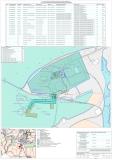 Администрациясельского поселения Сергиевскмуниципального района СергиевскийСамарской областиПОСТАНОВЛЕНИЕ18.12.2020 г.                                                                                                                                                                                                                   №80Об утверждении вносимых изменений в проект планировки территории и проект межевания территории объекта АО «Самаранефтегаз»: «Дополнительные работы по объекту 4589П  «Газопровод от сетей ООО «СВГК-УПН «Радаевская». Подъездная дорога к ГРПБ» в границах сельского поселения Сергиевск муниципального района Сергиевский Самарской областиВ соответствии со статьями 41 – 43, 46 Градостроительного кодекса Российской Федерации, учитывая Протокол публичных слушаний по вносимым изменениям в проект планировки территории и проект межевания территории, находящейся в границах сельского поселения Сергиевск муниципального района Сергиевский Самарской области от 11.12.2020 г.; Заключение о результатах публичных слушаний по вносимым изменениям в проект планировки территории и проект межевания территории от  17.12.2020 г., руководствуясь Федеральным законом от 06.10.2003 г. № 131-ФЗ «Об общих принципах организации местного самоуправлении в РФ», Администрация сельского поселения Сергиевск муниципального района Сергиевский Самарской областиПОСТАНОВЛЯЕТ:1. Утвердить вносимые изменения в проект планировки территории и проект межевания территории объекта АО «Самаранефтегаз»: «Дополнительные работы по объекту 4589П  «Газопровод от сетей ООО «СВГК-УПН «Радаевская». Подъездная дорога к ГРПБ» в границах сельского поселения Сергиевск муниципального района Сергиевский Самарской области.2. Опубликовать настоящее Постановление в газете «Сергиевский вестник» и разместить на сайте Администрации муниципального района Сергиевский по адресу: http://sergievsk.ru/ в информационно-телекоммуникационной сети Интернет.3. Настоящее Постановление вступает в силу со дня его официального опубликования.4. Контроль за выполнением настоящего Постановления оставляю за собой.Глава сельского поселения Сергиевскмуниципального района Сергиевский                                         М.М.Арчибасов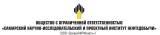 ДОКУМЕНТАЦИЯ ПО ВНЕСЕНИЮ ИЗМЕНЕНИЙ В ДОКУМЕНТАЦИЮ ПО ПЛАНИРОВКЕ ТЕРРИТОРИИдля размещения объекта«Дополнительные работы по объекту 4589П «Газопровод от сетей ООО «СВГК – УПН «Радаевская». Подъездная дорога к ГРПБ»,в границах сельского поселения Сергиевск муниципального района Сергиевский Самарской области.Книга 1. Основная часть проекта планировки территории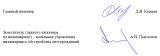 Самара, 2020 г. Основная часть проекта планировки территорииИсходно-разрешительная документацияДокументация по внесению изменений в документацию по планировке территории (проект планировки территории) подготовлена в связи с постановкой на ГКУ новых земельных участков.Ранее подготовленная документация по планировке территории была утверждена Постановлением от 25.06.2019 г. № 37 Администрацией сельского поселения Сергиевск муниципального района Сергиевский Самарской области «Об утверждении проекта планировки территории и проекта межевания территории объекта АО «Самаранефтегаз»: «Дополнительные работы по объекту 4589П «Газопровод от сетей ООО «СВГК – УПН «Радаевская». Подъездная дорога к ГРПБ» в границах сельского поселения Сергиевск муниципального района Сергиевский Самарской области.Проектная документация на объект «Дополнительные работы по объекту 4589П «Газопровод от сетей ООО «СВГК – УПН «Радаевская». Подъездная дорога к ГРПБ» разработана на основании:•Технического задания на выполнение проекта планировки территории проектирование объекта «Дополнительные работы по объекту 4589П «Газопровод от сетей ООО «СВГК – УПН «Радаевская». Подъездная дорога к ГРПБ» в границах сельского поселения Сергиевск муниципального района Сергиевский Самарской области, утверждённого Заместителем генерального директора по развитию производства АО «Самаранефтегаз» О.В. Гладуновым в 2018 г.;•Материалов инженерных изысканий, выполненных ООО «СамараНИПИнефть» в 2018 г.Документация по внесению изменений в документацию по планировке территории подготовлена на основании следующих документов:•Постановление администрации сельского поселения Сергиевск муниципального района Сергиевский Самарской области № 58 от 31.08.2020 г. о подготовке изменений в проект планировки и проект межевания территории объекта АО «Самаранефтегаз»: «Дополнительные работы по объекту 4589П «Газопровод от сетей ООО «СВГК – УПН «Радаевская». Подъездная дорога к ГРПБ» в границах сельского поселения Сергиевск муниципального района Сергиевский Самарской области;•Схемы территориального планирования муниципального района Сергиевский;•Карты градостроительного зонирования сельского поселения Сергиевск муниципального района Сергиевский Самарской области;•Градостроительный кодекс Российской Федерации от 29.12.2004 г. № 190-ФЗ;•Земельный кодекс Российской Федерации от 25.10.2001 г. № 136-ФЗ;•Постановление Правительства РФ от 26.07.2017 г. № 884 (ред. от 08.08.2019 г.);•Постановление Правительства РФ от 12.05.2017 г. № 564 «Об утверждении Положения о составе и содержании проектов планировки территории, предусматривающих размещение одного или нескольких линейных объектов».Заказчик – АО «Самаранефтегаз».Раздел 1 «Проект планировки территории. Графическая часть»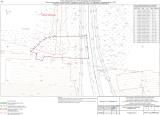 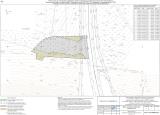 Раздел 2 «Положение о размещении линейных объектов»2.1 Наименование, основные характеристики (категория, протяжённость, проектная мощность, пропускная способность, грузонапряжённость, интенсивность движения) и назначение планируемых для размещения линейных объектов2.1.1 Наименование объекта«Дополнительные работы по объекту 4589П «Газопровод от сетей ООО «СВГК – УПН «Радаевская». Подъездная дорога к ГРПБ».2.1.2 Основные характеристики и назначение планируемых для размещения линейных объектовДанной проектной документацией предусматривается строительство подъездной автодороги, протяжённостью 84,20 м, для доставки и вывоза различных грузов, оборудования и обслуживающего персонала с места расположения площадки ГРПБ смежного объекта 4589П «Газопровод от сетей ООО «СВГК – УПН «Радаевская». Трасса следует по пастбищным землям в юго-западном направлении от съезда автомобильной дороги общего пользования регионального значения Самарской области «Обход с. Сергиевска» к объекту 4589П «Газопровод от сетей ООО «СВГК – УПН «Радаевская». Рельеф всхолмлённый с перепадом высот от 68,36 м до 72,00 м. Ближайший населённый пункт – с. Сергиевск.Автомобильные дороги для подъезда к площадке имеют невыраженный грузооборот и запроектированы по нормативам для IV-в категории в соответствии с заданием на проектирование и СП 37.13330.2012 «Промышленный транспорт».Конструкция дорожной одежды принята переходного типа из щебня, в соответствии с заданием на проектирование, а также техническим условиям «Министерства транспорта и автомобильных дорог Самарской области». В приделах радиусов закруглений покрытие съезда с автомобильной дороги выполнено из асфальтобетонной конструкции равнопрочной с основной дорогой. Ширина проезжей части 4,50 м и обочины 1,0 м, ширина земляного полотна – 6,50 м.Подъезд к площадке ГРПБ имеет невыраженный грузооборот и запроектирован по нормативам для IVв категории в соответствии с заданием на проектирование и СП 37.13330.2012.Трасса проектируемой подъездной автодороги пересекает проектируемые водопропускную мет./гофр. трубу d=1,0 м и линию анодного заземления (смежный проект 4589П), грунтовую полевую дорогу.Трасса проектируемой подъездной автодороги примыкает:•к существующей асфальтобетонной автодороге общего пользования регионального значения «Объезд с. Сергиевск» на км 6+020 (слева), IV категории шириной 8,0 м, владельцем которой является «Министерство транспорта и автомобильных дорог Самарской области» (согласовано от 17.05.2019 г. № 28/3777), точка примыкания: сев.: 5971854,98; вост: 1436424,49. Примыкание запроектированы в одном уровне в соответствии с ТУ Министерства транспорта и автомобильных дорог Самарской области № 28/946, выданные 13.02.2019 г.;•к подъезду на площадку ГРПБ смежного объекта 4589П «Газопровод от сетей ООО «СВГК – УПН «Радаевская».Видимость в плане и профиле обеспечена.Ведомость пересечения с подземными и воздушными инженерными коммуникациями представлена в таблице 2.1.2.1.Таблица 2.1.2.1 - Ведомость инженерных коммуникаций пересекаемых трассой2.2 Перечень субъектов Российской Федерации, перечень муниципальных районов, городских округов в составе субъектов Российской Федерации, перечень поселений, населённых пунктов, внутригородских территорий городов федерального значения, на территориях которых устанавливаются зоны планируемого размещения линейных объектовВ административном отношении изысканные объекты расположены в Сергиевском районе Самарской области.Ближайшие к району работ населённые пункты:•с. Сергиевск, расположенное в 3,8 км к востоку от проектируемой дороги;•с. Павловка, расположенное в 6,8 км к юго-западу от проектируемой дороги;•с. Студёный ключ, расположенное в 5,7 км к западу от проектируемой дороги;•с. Успенка, расположенное в 8,1 км к северо-востоку от проектируемой дороги.В гидрологическом отношении рассматриваемая территория представлена р. Сок и водными объектами её бассейна (пойменные озера и старицы, овражно-балочная сеть). Относительно проектируемой дороги в 145 м на юг находится заболоченная территория, в 250 м на восток – пруд, в 1,3 км на юго-восток – река Сок. Дорога пересекает безымянный лог.Дорожная сеть района производства работ развита хорошо и представлена асфальтированными дорогами общего пользования Самара - Уфа, Сергиевск – «Суходол», Сергиевск – «Сургут», подъездными асфальтированными межпоселковыми дорогами.Местность района работ открытая, всхолмленная.Обзорная схема района работ представлена на рисунке 2.2.1.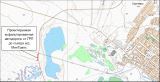 Рисунок 2.2.1 – Обзорная схема района работ2.3 Перечень координат характерных точек границ зон планируемого размещения линейных объектовТаблица 2.3.1 - Перечень координат характерных точек границ зон планируемого размещения линейных объектов2.4 Перечень координат характерных точек границ зон планируемого размещения линейных объектов, подлежащих переносу (переустройству) из зон планируемого размещения объектаГраницы зон планируемого размещения линейных объектов, подлежащих переносу (переустройству) в границах зон планируемого размещения линейного объекта «Дополнительные работы по объекту 4589П «Газопровод от сетей ООО «СВГК – УПН «Радаевская». Подъездная дорога к ГРПБ» отсутствуют.2.5 Предельные параметры разрешённого строительства, реконструкции объектов капитального строительства, входящих в состав линейных объектов в границах зон их планируемого размещенияПроектируемый подъезд дорога по объекту «Дополнительные работы по объекту 4589П «Газопровод от сетей ООО «СВГК – УПН «Радаевская»», располагаются в Сергиевском районе Самарской области и относятся к IVв технической категории. Автомобильные дороги предназначаются для доставки и вывоза различных грузов, оборудования и обслуживающего персонала с места расположения площадки ГРПБ. Проектируемая автодорога разрабатывается согласно СП 37.13330.2012 «Промышленный транспорт».Таблица 2.5.1 - Технико-экономические показатели участкаАвтодорога для подъезда к проектируемой площадке ГРПБ представляет собой участок протяжённостью 84,2 м.Данный участок примыкает к существующей асфальтобетонной автодороге общего пользования регионального значения «объезд с. Сергиевск» на км 6+020 (слева), IV категории шириной 8.0 м, владельцем которой является «Министерство транспорта и автомобильных дорог Самарской области».Согласно положениям п. 1 статьи 5 Федерального закона от 30.12.2009 г. № 384-ФЗ и заданию на проектирование техническая категория принята IV-в по СП 37.13330.2012 в соответствии с их назначением и согласована заказчиком на стадии основных проектных решений. Земляное полотно 6,50 м из уплотнённого грунта пригодного для строительных работ. Отсыпка грунтовой части земляного полотна автодороги производится в соответствии с СП 37.13330.2012, после снятия слоя растительного грунта. Проектом предусмотрено три типа поперечных профилей.Автомобильные дороги для подъезда к площадке имеют невыраженный грузооборот и запроектированы по нормативам для IV-в категории в соответствии с заданием на проектирование и СП 37.13330.2012 «Промышленный транспорт».Конструкция дорожной одежды принята переходного типа из щебня, в соответствии с заданием на проектировании, а также  техническим условиям «Министерства транспорта и автомобильных дорог Самарской области». В приделах радиусов закруглений покрытие съезда с автомобильной дороги выполнено из асфальтобетоной конструкции равнопрочной с основной дорогой. Ширина проезжей части 4,50 м и обочины 1,0 м, ширина земляного полотна – 6,50 м.Подъезд к площадке ГРПБ имеет невыраженный грузооборот и запроектирован по нормативам для IV-в категории в соответствии с заданием на проектирование и СП 37.13330.2012.Для обеспечения водоотвода паводковых и атмосферных вод под проектируемым съездом, предусматривается устройство металлической гофрированной водопропускной трубы диаметром 1,0 м. Труба запроектирована в соответствии с типовым проектом 3.501.3-186.09 «Трубы водопропускные круглые отв. 1,0 - 3,0 м из гофрированного металла с гофром 100х20 мм для железных и автомобильных дорог».Диаметр отверстия трубы назначен в соответствии с расходами паводковых. Для организации водопропуска через насыпь дороги выполнены гидрологические расчёты стока на переходе. По результатам расчётов максимальные расходы весеннего половодья превышают максимальные расходы дождевых паводков. Необходимый для проектирования расчётный максимальный сток воды (вероятность 3%) следует принять равным 0,18 м3/с.Грунтово-геологические условия в месте устройства водопропускного сооружения представлены доломитовой мукой светло-серой (по номенклатуре ГОСТ 25100-2011 – супесь твёрдая), с прослоями доломита толщиной до 10 м.На основании отчёта инженерно-геологических изысканий проектом предусмотрены водозащитные мероприятия в виде устройства водоотводных канав и водопропускной трубы за пределы полосы отвода. Укрепление водоотводных канав выполнено из монолитного бетона. Конструкция укрепления принята по типовой альбому «Проектирование, конструкции водоотводных устройств и их укрепление» Часть 1.Примыкание запроектированы в одном уровне в соответствии с ТУ Министерства транспорта и автомобильных дорог Самарской области № 28/946, выданные 13.02.2019 г. Примыкание осуществляется к существующей асфальтобетонной автодороге общего пользования регионального значения «объезд с. Сергиевск» на км 6+020 (слева), шириной 8.0 м. Координаты точки примыкания проектируемой автодороги к существующей:Сев.: 5971854,98; Вост: 1436424,49Документация на устройство проектируемого съезда согласована с Министерством транспорта и автомобильных дорог Самарской области.В целях обеспечения безопасности движения по автодороге в проекте предусмотрены следующие мероприятия:- расстановка знаков и направляющих устройств выполнено в соответствии с заданием на проектирование, ГОСТ Р 52289-2004, а также ТУ Министерства транспорта и автомобильных дорог Самарской области;- план и продольный профиль запроектированы в соответствии с СП 37.13330.2012 «Промышленный транспорт». Видимость в плане и профиле обеспечена.В целях выполнения требований ТУ Министерства транспорта и автомобильных дорог Самарской области, документация была согласована с ГУ МВД Российской Федерации по Самарской области.2.6 Информация о необходимости осуществления мероприятий по защите сохраняемых объектов капитального строительства (здание, строение, сооружение, объекты, строительство которых не завершено), существующих и строящихся на момент подготовки проекта планировки территории, а также объектов капитального строительства, планируемых к строительству в соответствии с ранее утверждённой документацией по планировке территории, от возможного негативного воздействия в связи с размещением линейных объектовНа объекте при его эксплуатации в целях предупреждения развития аварии и локализации выбросов (сбросов) опасных веществ предусматриваются такие мероприятия, как разработка плана ликвидации (локализации) аварий, прохождение персоналом учебно-тренировочных занятий по освоению навыков и отработке действий и операций при различных аварийных ситуациях. Устройства по ограничению, локализации и дальнейшей ликвидации аварийных ситуаций предусматриваются в плане ликвидации (локализации) аварий.Объект строительства «Дополнительные работы по объекту 4589П «Газопровод от сетей ООО «СВГК – УПН «Радаевская». Подъездная дорога к ГРПБ» пересекает объекты капитального строительства, планируемые к строительству в соответствии с ранее утверждённой документацией по планировке территории.Таблица 2.6.1 - Ведомость пересечения границ зон планируемого размещения линейного объекта с объектом строительства 4589П «Газопровод от сетей ООО «СВГК – УПН «Радаевская»2.7 Информация о необходимости осуществления мероприятий по сохранению объектов культурного наследия от возможного негативного воздействия в связи с размещением линейных объектовРазработка мероприятий по сохранению объектов культурного наследия не предусмотрена, так как, из заключения № 43/2351 от 05.06.2019 г. Управления государственной охраны объектов культурного наследия Самарской области, рассмотревшего «Акт государственной историко-культурной экспертизы» - документации, содержащей результаты исследований, в соответствии с которыми определяется наличие или отсутствие объектов, обладающих признаками объекта культурного наследия, на земельном участке, отводимом под объект АО «Самаранефтегаз»: «Дополнительные работы по объекту 4589П «Газопровод от сетей ООО «СВГК – УПН «Радаевская». Подъездная дорога к ГРПБ» в муниципальном районе Сергиевский Самарской области» от 13.05.2019 г., подготовленный экспертом Л.Ф. Князевой (далее — Акт), приложения к Акту и обращение ООО «Гефест», направленные письмом от 14.05.2019 г. № 74 с просьбой подготовить заключение о возможности проведения земляных работ на указанном объекте, следует следующее:В соответствии с Актом объекты культурного наследия, включённые в реестр, выявленные объекты культурного наследия либо объекты, обладающие признаками объекта культурного наследия на земельном участке, отводимом для проведения работ по объекту АО «Самаранефтегаз»: «Дополнительные работы по объекту 4589П «Газопровод от сетей ООО «СВГК – УПН «Радаевская». Подъездная дорога к ГРПБ» в муниципальном районе Сергиевский Самарской области, отсутствуют и возможно проведение землеустроительных, земляных, строительных, мелиоративных, хозяйственных и иных работ на вышеназванном земельном участке.Испрашиваемый земельный участок расположен вне зон охраны и защитных зон объектов культурного наследия.В соответствии со ст. 32 Федерального закона № 73-ФЗ от 25.06.2002 г. «Об объектах культурного наследия (памятниках истории и культуры) народов Российской Федерации заключение историко-культурной экспертизы является основанием для принятия соответствующим органом охраны объектов культурного наследия решения о возможности проведения землеустроительных, земляных, строительных, мелиоративных, хозяйственных и иных работ.На основании вышеизложенного, управление государственной охраны объектов культурного наследия Самарской области считает возможным проведение землеустроительных, земляных, строительных, мелиоративных, хозяйственных и иных работ по объекту АО «Самаранефтегаз»: «Дополнительные работы по объекту 4589П «Газопровод от сетей ООО «СВГК – УПН «Радаевская». Подъездная дорога к ГРПБ» в муниципальном районе Сергиевский Самарской области.2.8 Информация о необходимости осуществления мероприятий по охране окружающей средыПри производстве строительно-монтажных работ необходимо выполнять все требования Федерального закона от 10.01.2002 г. № 7-ФЗ (ред. от 29.07.2017 г.) «Об охране окружающей среды». Для уменьшения воздействия на окружающую природную среду все строительно-монтажные работы производить только в пределах полосы отвода земли.Отвод земли оформить с землепользователем и землевладельцем в соответствии с требованиями Законодательства.Назначить приказом ответственного за соблюдением требований природоохранного законодательства.Оборудовать места производства работ табличкой с указанием ответственного лица за экологическую безопасность.В период строительства в проекте предусмотрен ряд организационно-технических мероприятий, включающих три основных раздела:•охрана атмосферного воздуха от загрязнения;•охрана почвенно-растительного слоя и животного мира;•охрана водоёмов от загрязнения сточными водами и мусором.Мероприятия по охране атмосферного воздухаПринятые в проектной документации технические решения направлены на максимальное использование поступающего сырья, снижение технологических потерь, экономию топливно-энергетических ресурсов.Мероприятия по охране атмосферного воздуха в период строительства направлены на предупреждение загрязнения воздушного бассейна выбросами работающих машин и механизмов над территорией проведения строительных работ и прилегающей селитебной зоны.Для сохранения состояния приземного слоя воздуха в период строительства рекомендуется:•осуществление контроля соблюдения технологических процессов в период строительно-монтажных работ с целью обеспечения минимальных выбросов загрязняющих веществ;•осуществлять контроль соответствия технических характеристик и параметров применяемой в строительстве техники, оборудования, транспортных средств, в части состава отработавших газов, соответствующим стандартам;•проведение своевременного ремонта и технического обслуживания машин (особенно система питания, зажигания и газораспределительный механизм двигателя), обеспечивающего полное сгорание топлива, снижающего его расход;•соблюдение правил рационального использования работы двигателя, запрет на работы машин на холостом ходу.Согласно результатам расчёта рассеивания, максимальные концентрации всех загрязняющих веществ на границе СЗЗ не превышают установленных санитарно-гигиенических нормативов (1,0 ПДКм.р), поэтому разработка мероприятий по уменьшению выбросов ЗВ в атмосферу не требуется.Мероприятия по охране и рациональному использованию земельных ресурсов и почвенного покроваДля уменьшения негативных воздействий строительно-монтажных работ на почвенно-растительный слой необходимо предусмотреть ряд мероприятий:•организацию работ и передвижение машин и механизмов исключительно в пределах отведённых для строительства земель, с максимальным использованием для технологических проездов существующих дорог;•запрет на складирование и хранение строительных материалов в непредусмотренных проектной документацией местах;•сбор отходов производства и потребления в специальные контейнеры с дальнейшим вывозом в места хранения и утилизации;•заправку автотранспорта в специально отведённых для этого местах с целью предотвращения загрязнения почвенного покрова ГСМ;•техническое обслуживание машин и механизмов на специально отведённых площадках.С целью минимизации отрицательных воздействий на территорию при строительстве необходимо максимально использовать существующие подъездные дороги, складские площадки и др.Для обеспечения рационального использования и охраны почвенно-растительного слоя рекомендуется предусмотреть:•последовательная рекультивация нарушенных земель по мере выполнения работ;•защита почвы во время строительства от ветровой и водной эрозии путём трамбовки и планировки грунта при засыпке траншей;•жёсткий контроль над регламентом работ и недопущение аварийных ситуаций, быстрое устранение и ликвидация последствий (в случае невозможности предотвращения);•на участках трассы нефтепровода вблизи водных объектов для предотвращения попадания в них углеводородного сырья (при возможных аварийных ситуациях) рекомендуется сооружение задерживающих валов из минерального грунта.Проектная документация разработана с учётом требований по охране почв и создания  оптимальных условий для возделывания сельскохозяйственных культур на рекультивируемых участках. Восстановление и повышение плодородия этих земель является частью общей проблемы охраны природы.С целью предотвращения развития эрозионных процессов на улучшаемых землях необходимо соблюдать следующие требования:•обработка почвы проводится поперёк склона;•выбор оптимальных сроков и способов внесения органических и минеральных удобрений;•отказ от использования удобрений по снегу и в весенний период до оттаивания почвы;•дробное внесение удобрений в гранулированном виде;•валкование зяби в сочетании с бороздованием;•безотвальная система обработки почвы;•почвозащитные севообороты;•противоэрозионные способы посева и уборки;•снегозадержание и регулирование снеготаяния.При проведении полевых работ необходимо соблюдать меры, исключающие загрязнение полей горюче-смазочными материалами.Мероприятия по рациональному использованию и охране вод и водных биоресурсов на пересекаемых линейным объектом реках и иных водных объектахМероприятия по охране и рациональному использованию водных ресурсов включают в себя комплекс мероприятий, направленных на сохранение качественного состояния подземных и поверхностных вод для использования в народном хозяйстве.Для предотвращения загрязнения, засорения, заиления водных объектов и истощения их вод, а также сохранения среды обитания водных биологических ресурсов и объектов животного и растительного мира при строительстве и эксплуатации проектируемых сооружений необходимо соблюдать требования к водоохранным зонам и прибрежным защитным полосам ближайших водных объектов.Для сохранения состояния приповерхностной гидросферы рекомендуется в период работ по строительству:•не допускать попадания отходов строительно-монтажных работ и жизнедеятельности персонала в водные объекты.•вести учёт всех производственных источников загрязнения;•при проведении строительных работ размещение техники и оборудования должно выполняться только на отведённых участках территории;•строго выполнять правила рекультивации земель при строительстве объектов;•места расположения строительной техники и автотранспорта должны быть защищены от проливов и утечек нефтепродуктов на поверхность рельефа и оборудованы техническими средствами по ликвидации таких аварий с удалением загрязнённого грунта (на утилизацию);•оборудовать систему сигнализации и локализации возможных аварийных выбросов и утечек вредных веществ с технологических сооружений, трубопроводов и т.д.;•конструкции технологических сооружений должны исключать возможность утечки из них загрязняющих веществ;•вести учёт всех аварийных ситуаций, загрязняющих природную среду и принимать меры по их ликвидации;•подготовку и транспортировку нефти осуществлять в герметичной системе, исключающей возможность их утечки;•обеспечить надлежащее техническое состояние наблюдательных скважин.В период эксплуатации проектируемые объекты не являются источниками загрязнения поверхностных и подземных вод.Мероприятия по рациональному использованию общераспространённых полезных ископаемых, используемых в строительствеВ процессе строительства проектируемых сооружений для устройства подстилающих оснований используется песок. Проектной документацией определены оптимально минимальные объёмы песка.Разработка новых карьеров песка проектной документацией не предусматривается.Мероприятия по сбору, использованию, обезвреживанию, транспортировке и размещению опасных отходовВременное накопление отходов проводится в соответствии с требованиями Федерального Закона РФ от 24 июня 1998 года № 89-ФЗ «Об отходах производства и потребления», действующих экологических, санитарных правил и норм по обращению с отходами.На предприятии назначаются лица, ответственные за производственный контроль в области обращения с отходами, разрабатываются соответствующие должностные инструкции.Регулярно проводится инструктаж с лицами, ответственными за производственный контроль в области обращения с отходами, по соблюдению требований законодательства Российской Федерации в области обращения с отходами производства и потребления, технике безопасности при обращении с опасными отходами.Осуществляется систематический контроль за процессом обращения с отходами.К основным мероприятиям относятся:•все образовавшиеся отходы производства при выполнении работ (огарки электродов, обрезки труб, загрязнённую ветошь и т.д.) собираются и размещаются в специальных контейнерах для временного накопления с последующим вывозом специализированным предприятием согласно договору и имеющим лицензию на деятельность по сбору, использованию, обезвреживанию, транспортировке, размещению опасных отходов, в установленные места;•на предприятии приказом назначается ответственный за соблюдение требований природоохранного законодательства;•места производства работ оборудуются табличкой с указанием ответственного лица за экологическую безопасность.Загрязнение почвенно-растительного покрова отходами строительства и производства при соблюдении рекомендаций проектной документации полностью исключено, так как предусмотрена утилизация и захоронение всех видов промышленных отходов непосредственно в производственных процессах или на санкционированном полигоне в соответствии с заключёнными договорами с предприятиями, имеющими лицензию на деятельность по сбору, использованию, обезвреживанию, транспортировке, размещению опасных отходов.Мероприятия по охране недр и континентального шельфа Российской ФедерацииВоздействие на геологическую среду при строительстве и эксплуатации проектируемого объекта обусловлено следующими факторами:•фильтрацией загрязняющих веществ с поверхности при загрязнении грунтов почвенного покрова;•интенсификацией экзогенных процессов при строительстве проектируемых сооружений.Важнейшими задачами охраны геологической среды являются своевременное обнаружение и ликвидация утечек нефтепродуктов из трубопроводов, обнаружение загрязнений в поверхностных и подземных водах.Индикаторами загрязнения служат антропогенные органические и неорганические соединения, повышенное содержание хлоридов, сульфатов, изменение окисляемости, наличие нефтепродуктов.Воздействие процессов строительства и эксплуатации проектируемого объекта на геологическую среду связано с воздействием поверхностных загрязняющих веществ на различные гидрогеологические горизонты.С целью своевременного обнаружения и принятия мер по локализации очагов загрязнения рекомендуется вести мониторинг подземных и поверхностных вод.Эксплуатация проектируемых сооружений не оказывает негативного влияния на качество подземных вод. Учитывая интенсивную антропогенную нагрузку на территорию, рекомендуется использовать существующую наблюдательную сеть для экологического контроля за состоянием подземных вод с учётом всех источников возможного загрязнения объектов нефтяной структуры.Наряду с производством режимных наблюдений рекомендуется выполнять ряд мероприятий, направленных на предупреждение или сведение возможности загрязнения подземных и поверхностных вод до минимума. При этом предусматривается:•получение регулярной и достаточной информации о состоянии оборудования и инженерных коммуникаций;•своевременное реагирование на все отклонения технического состояния оборудования от нормального;•размещение технологических сооружений на площадках с твёрдым покрытием.Осуществление перечисленных природоохранных мероприятий по защите недр позволит обеспечить экологическую устойчивость геологической среды при обустройстве и эксплуатации данного объекта.На недропользователей возлагается обязанность приводить участки земли и другие природные объекты, нарушенные при пользовании недрами, в состояние, пригодное для их дальнейшего использования.Мероприятия по охране объектов растительного и животного мира, в том числе: мероприятия по сохранению среды обитания животных, путей их миграции, доступа в нерестилища рыбДля обеспечения рационального использования и охраны почвенно-растительного слоя проектной документацией предусмотрено:•последовательная рекультивация нарушенных земель по мере выполнения работ;•защита почвы во время строительства от ветровой и водной эрозии путём трамбовки и планировки грунта при засыпке траншей;•жёсткий контроль за регламентом работ и недопущение аварийных ситуаций, быстрое устранение и ликвидация последствий (в случае невозможности предотвращения);•на участках работ вблизи водных объектов для предотвращения попадания в них углеводородного сырья (при возможных аварийных ситуациях) рекомендуется сооружение задерживающих валов из минерального грунта.С целью минимизации отрицательных воздействий на территорию при строительстве объекта необходимо максимально использовать существующие подъездные дороги, складские площадки и др.При засыпке трубопровода пространство под трубой и по её сторонам будет заполняться рыхлым материалом. Операции по засыпке будут проводиться так, чтобы свести к минимуму возможность нанесения дополнительных повреждений растительности. Грунт, который не поместится в траншее, будет сдвинут поверх траншеи для компенсации будущего оседания. По окончании засыпки траншеи, трасса и другие участки строительства будут очищены от мусора и строительных отходов. При необходимости, поверхность трассы будет спланирована, а все нарушенные поверхности будут восстановлены до исходного (или близко к исходному) состояния.При производстве работ в непосредственной близости от лесных насаждений в пожароопасный сезон (т.е. в период с момента схода снегового покрова в лесных насаждениях до наступления устойчивой дождливой осенней погоды или образования снегового покрова) должен быть обеспечен контроль за соблюдение правил противопожарной безопасности. В частности должно быть запрещено:•разведение костров в лесных насаждениях, лесосеках с оставленными порубочными остатками, в местах с подсохшей травой, а также под кронами деревьев;•заправка горючим топливных баков двигателей внутреннего сгорания при работе двигателя, использование машин с неисправной системой питания двигателя, а также курение или пользование открытым огнём вблизи машин, заправляемых горючим;•бросать горящие спички, окурки и горячую золу из курительных трубок;•оставлять промасленные или пропитанные бензином, керосином или иными горючими веществами обтирочный материал в не предусмотренных специально для этого местах;•выжигание травы на лесных полянах, прогалинах, лугах и стерни на полях, непосредственно примыкающих к лесам, к защитным и озеленительным лесонасаждениям.Выявленные в районе строительных работ представители животного мира (а это в основном, синантропные виды) хорошо приспособлены к проживанию в условиях антропогенного воздействия. Эти виды настолько жизнеспособны, что на них не скажется влияние строительства, численность их стабильна.В целях охраны животных и особенно редких их видов в районе проектируемой деятельности целесообразно провести инвентаризацию животных, установить места их обитания и кормёжки.Это позволит сохранить существующие места обитания животных и в последующий период эксплуатации сооружений.Для предотвращения загрязнения, засорения, заиления водных объектов и истощения их вод, а также сохранения среды обитания водных биологических ресурсов и объектов животного и растительного мира при строительстве и эксплуатации проектируемых сооружений важно соблюдать требования к водоохранным зонам и прибрежным защитным полосам ближайших водных объектов.В целях охраны животного мира, наряду с локальными мероприятиями (в пределах территории месторождений) необходимы мероприятия большего пространственного охвата:•запретить ввоз на территорию месторождения всех орудий промысла животных;•запретить механизированное несанкционированное передвижение по территории месторождения;•оградить наиболее потенциально опасные промышленные объекты.2.9 Информация о необходимости осуществления мероприятий по защите территории от чрезвычайных ситуаций природного и техногенного характера, в том числе по обеспечению пожарной безопасности и гражданской оборонеМероприятия по защите территории от чрезвычайных ситуаций природного и техногенного характера, в том числе по обеспечению пожарной безопасности и гражданской обороне не предусмотрены.ДОКУМЕНТАЦИЯ ПО ВНЕСЕНИЮ ИЗМЕНЕНИЙ В ДОКУМЕНТАЦИЮ ПО ПЛАНИРОВКЕ ТЕРРИТОРИИдля размещения объекта«Дополнительные работы по объекту 4589П «Газопровод от сетей ООО «СВГК – УПН «Радаевская». Подъездная дорога к ГРПБ»,в границах сельского поселения Сергиевск муниципального района Сергиевский Самарской области.Книга 3. Проект межевания территорииСамара, 2020 г. Основная часть проекта межевания территорииРаздел 1 «Проект межевания территории. Графическая часть»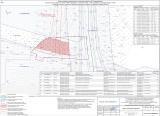 Раздел 2 «Текстовые материалы»2.1 Исходно-разрешительная документация.Основанием для разработки проекта межевания территории служит:1. Договор на выполнение работ с ООО «СамараНИПИнефть»;2. Материалы инженерных изысканий;3. «Градостроительный кодекс Российской Федерации» от 29.12.2004 г. № 190-ФЗ (ред. от 16.12.2019 г.);4. Постановление Правительства РФ от 26.07.2017 г. № 884 (ред. от 08.08.2019 г.);5. «Земельный кодекс Российской Федерации» от 25.10.2001 г. № 136-ФЗ (ред. от 02.08.2019 г.);6. Сведения государственного кадастрового учёта;7. Топографическая съёмка территории;8. Правила землепользования и застройки сельского поселения Сергиевск муниципального района Сергиевский Самарской области.2.2 Основание для выполнения проекта межевания.Документация по внесению изменений в документацию по планировке территории (проект межевания территории) подготовлена в связи с постановкой на ГКУ новых земельных участков.Ранее подготовленная документация по планировке территории была утверждена Постановлением от 25.06.2019 г. № 37 Администрацией сельского поселения Сергиевск муниципального района Сергиевский Самарской области «Об утверждении проекта планировки территории и проекта межевания территории объекта АО «Самаранефтегаз»: «Дополнительные работы по объекту 4589П «Газопровод от сетей ООО «СВГК – УПН «Радаевская». Подъездная дорога к ГРПБ» в границах сельского поселения Сергиевск муниципального района Сергиевский Самарской области.Проект межевания территории разрабатывается в соответствии с проектом планировки территории в целях установления границ земельных участков, предназначенных для строительства и размещения объекта АО «Самаранефтегаз» «Дополнительные работы по объекту 4589П «Газопровод от сетей ООО «СВГК – УПН «Радаевская». Подъездная дорога к ГРПБ» согласно техническому заданию на выполнение проекта планировки территории и проекта межевания территории объекта «Дополнительные работы по объекту 4589П «Газопровод от сетей ООО «СВГК – УПН «Радаевская». Подъездная дорога к ГРПБ» в границах сельского поселения Сергиевск муниципального района Сергиевский Самарской области.2.3 Цели и задачи выполнения проекта межевания территорииПодготовка проекта межевания территории для размещения объекта «Дополнительные работы по объекту 4589П «Газопровод от сетей ООО «СВГК – УПН «Радаевская». Подъездная дорога к ГРПБ» осуществляется в целях обеспечения устойчивого развития территорий, установления границ земельных участков, предназначенных для строительства и размещения линейного объекта. Основными задачами проекта межевания территории линейного объекта с учётом требований к составу, содержанию и порядку подготовки документации по планировке территории, установленных Градостроительным кодексом Российской Федерации, является:- определение в соответствии с документами территориального планирования или в случаях, предусмотренных законодательством, иными документами, зоны планируемого размещения линейного объекта;- определение границ формируемых земельных участков, планируемых для предоставления под строительство планируемого к размещению линейного объекта.При подготовке проекта межевания территории определение местоположения границ образуемых земельных участков осуществляется в соответствии с градостроительными регламентами и нормами отвода земельных участков для конкретных видов деятельности, установленными в соответствии с федеральными законами, техническими регламентами.Сформированные земельные участки должны обеспечить:•возможность полноценной реализации прав на формируемые земельные участки, включая возможность полноценного использования в соответствии с назначением, и эксплуатационными качествами;•возможность долгосрочного использования земельного участка.Структура землепользования в пределах территории межевания, сформированная в результате межевания должна обеспечить условия для наиболее эффективного использования и развития этой территории.В процессе межевания устанавливаются границы земельных участков необходимых для размещения объекта АО «Самаранефтегаз».Проектом межевания границ отображены границы образуемых и изменяемых земельных участков и их частей.Проект межевания территории является неотъемлемой частью проекта планировки территории. Каталоги координат и дирекционных углов образуемых земельных участков являются приложением к чертежу межевания.Проект межевания территории является основанием для установления границ земельных участков на местности, закрепления их межевыми знаками и регистрации в установленном порядке.2.4 Перечень и сведения о площади образуемых земельных участков, в том числе возможные способы их образованияРазмещение линейного объекта «Дополнительные работы по объекту 4589П «Газопровод от сетей ООО «СВГК – УПН «Радаевская». Подъездная дорога к ГРПБ» в границах сельского поселения Сергиевск муниципального района Сергиевский Самарской области планируется на землях категории: земли сельскохозяйственного назначения, земли промышленности.Проектом межевания определяются площадь и границы образуемых земельных участков и их частей.Использование земель сельскохозяйственного назначения или земельных участков в составе таких земель, предоставляемых на период осуществления строительства линейных сооружений, осуществляется без перевода земель сельскохозяйственного назначения в земли иных категорий (п. 2 введён Федеральным законом от 21.07.2005 г. № 111-ФЗ). Строительство проектируемых площадных сооружений потребует отвода земель в долгосрочное пользование (с переводом земельного участка из одной категории в другую), долгосрочную аренду и во временное пользование на период строительства объекта.В соответствии с Федеральным законом от 21.12.2004 г. № 172-ФЗ «О переводе земель или земельных участков из одной категории в другую», перевод земель сельскохозяйственного назначения под размещение скважин в категорию земель промышленности в рассматриваемом случае допускается, так как он связан с добычей полезных. Согласно статье 30 Земельного кодекса РФ от 25.10.2001 г. № 136-ФЗ предоставление в аренду пользователю недр земельных участков, необходимых для ведения работ, связанных с пользованием недрами, из земель, находящихся в государственной или муниципальной собственности осуществляется без проведения аукционов. Формирование земельных участков сельскохозяйственного назначения для строительства осуществляется с предварительным согласованием мест размещения объектов. Предоставление таких земельных участков осуществляется в аренду с возвратом землепользователям после проведения рекультивации нарушенных земель.Отчуждение земель во временное (краткосрочное) использование выполняется на период производства строительно-монтажных работ. Все строительные работы должны проводиться исключительно в пределах полосы отвода.Настоящий проект обеспечивает равные права и возможности правообладателей земельных участков в соответствии с действующим законодательством. Сформированные границы земельных участков позволяют обеспечить необходимые условия для строительства и размещения объекта АО «Самаранефтегаз» «Дополнительные работы по объекту 4589П «Газопровод от сетей ООО «СВГК – УПН «Радаевская». Подъездная дорога к ГРПБ» общей площадью – 2353 кв. м.Земельные участки под строительство объекта образованы с учётом ранее поставленных на государственный кадастровый учёт земельных участков. Проект межевания выполняется с учётом сохранения ранее образованных земельных участков, зарегистрированных в ГКН.Земельный участок образуется в соответствии с абзацем 9 части 1 статьи 15 Закона Самарской области от 11.03.2005 г. № 94-ГД «О земле», а именно: минимальный размер образуемого нового неделимого земельного участка из земель сельскохозяйственного назначения в целях недропользования устанавливается равным размеру, необходимому для проведения работ при разработке месторождений полезных ископаемых. Формирование данного земельного участка осуществляется с целью реализации проектных решений, необходимых для проведения работ при разработке месторождений полезных ископаемых АО «Самаранефтегаз» на основании лицензии на пользование недрами, то есть для недропользования.Экспликация по образованным и изменяемым земельным участкам представлена графической части проекта межевания территории.Каталог координат образуемых и изменяемых земельных участков и их частей представлен в таблице 2.4.1.Таблица 2.4.1 - Каталог координат образуемых и изменяемых земельных участков и их частейПостановлением Правительства РФ от 3 декабря 2014 г. № 1300 утверждён перечень видов объектов, размещение которых может осуществляться на землях или земельных участках, находящихся в государственной или муниципальной собственности, без предоставления земельных участков и установления сервитутов, а также возможные способы их образования.2.5 Перечень и сведения о площади образуемых земельных участков, которые будут отнесены к территориям общего пользования или имуществу общего пользования, в том числе в отношении которых предполагаются резервирование и (или) изъятие для государственных или муниципальных нуждДля строительства и размещения объекта АО «Самаранефтегаз»: «Дополнительные работы по объекту 4589П «Газопровод от сетей ООО «СВГК – УПН «Радаевская». Подъездная дорога к ГРПБ» в границах сельского поселения Сергиевск муниципального района Сергиевский Самарской области не планируется образование земельных участков, которые будут отнесены к территориям общего пользования или имуществу общего пользования, в том числе в отношении которых предполагаются резервирование и (или) изъятие для государственных или муниципальных нужд.2.6 Вид разрешённого использования образуемых земельных участков в соответствии с проектом планировки территорииВид разрешённого использования земельных участков на землях неразграниченной государственной собственности указан согласно п. 7.5 Приказа Минэкономразвития № 540 от 1 сентября 2014 г.2.7 Целевое назначение лесов, вид (виды) разрешённого использования лесного участка, количественные и качественные характеристики лесного участка, сведения о нахождении лесного участка в границах особо защитных участков лесов (в случае, если подготовка проекта межевания территории осуществляется в целях определения местоположения границ образуемых и (или) изменяемых лесных участков)Границы зон планируемого размещения объекта строительства «Дополнительные работы по объекту 4589П «Газопровод от сетей ООО «СВГК – УПН «Радаевская». Подъездная дорога к ГРПБ» не имеют пересечений с границами земель лесного фонда.2.8 Сведения о границах территории, в отношении которой утверждён проект межевания, содержащие перечень координат характерных точек этих границ в системе координат, используемой для ведения Единого государственного реестра недвижимостиКоординаты характерных точек границ территории, в отношении которой утверждается проект межевания, определяются в соответствии с требованиями к точности определения координат характерных точек границ.Таблица 2.8.1 - Перечень координат характерных точек границ, в отношении которой утверждается проект межевания (совпадает с границами зон планируемого размещения проектируемого объекта, в отношении которых осуществляется подготовка проекта планировки)Администрациясельского поселения Кутузовскиймуниципального района СергиевскийСамарской областиПОСТАНОВЛЕНИЕ18.12.2020 г.                                                                                                                                                                                                                   №56Об утверждении проекта планировки территории и проекта межевания территории объекта АО «Самаранефтегаз»: 6839П «Техническое перевооружение УПСВ «Красногородецкая» (замена емкости Б-1 V=200 м3)» в границах сельского поселения Кутузовский муниципального района Сергиевский Самарской областиВ соответствии со статьями 41 – 43, 46 Градостроительного кодекса Российской Федерации, учитывая Протокол публичных слушаний по проекту планировки территории и проекту межевания территории, находящейся в границах сельского поселения Кутузовский муниципального района Сергиевский Самарской области от 11.12.2020 г.; Заключение о результатах публичных слушаний по проекту планировки территории и проекту межевания территории от  17.12.2020 г., руководствуясь Федеральным законом от 06.10.2003 г. № 131-ФЗ «Об общих принципах организации местного самоуправлении в РФ», Администрация сельского поселения Кутузовский муниципального района Сергиевский Самарской областиПОСТАНОВЛЯЕТ:1. Утвердить проект планировки территории и проект межевания территории объекта АО «Самаранефтегаз»: 6839П «Техническое перевооружение УПСВ «Красногородецкая» (замена емкости Б-1 V=200 м3)» в границах сельского поселения Кутузовский муниципального района Сергиевский Самарской области.2. Опубликовать настоящее Постановление в газете «Сергиевский вестник» и разместить на сайте Администрации муниципального района Сергиевский по адресу: http://sergievsk.ru/ в информационно-телекоммуникационной сети Интернет.3. Настоящее Постановление вступает в силу со дня его официального опубликования.4. Контроль за выполнением настоящего Постановления оставляю за собой.Глава сельского поселения Кутузовскиймуниципального района Сергиевский                                         А.В. СабельниковаДОКУМЕНТАЦИЯ ПО ПЛАНИРОВКЕ ТЕРРИТОРИИдля строительства объекта6839П: «Техническое перевооружение УПСВ "Красногородецкая" (замена емкости Б-1 V=200м3)» в границах сельского поселения Кутузовский  муниципального района Сергиевский Самарской областиКнига 1. Проект планировки территорииРаздел 1. Проект планировки территории. Графическая частьРаздел 2. Положение о размещении линейных объектовСамара, 2020г.Основная часть проекта планировки территорииРаздел 1 "Проект планировки территории. Графическая часть"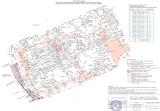 Исходно-разрешительная документацияПроектная документация на объект 6839П «Техническое перевооружение УПСВ «Красногородецкая» (замена емкости Б-1 V=200м3)» разработана на основании:•Технического задания на выполнение проекта планировки территории проектирование объекта: 6839П «Техническое перевооружение УПСВ «Красногородецкая» (замена емкости Б-1 V=200м3)» в границах муниципального района Сергиевский, утвержденного Заместителем генерального директора по развитию производства АО «Самаранефтегаз» О.В. Гладуновым в 2019 г.;•материалов инженерных изысканий, выполненных ООО «СамараНИПИнефть», в 2020г.Документация по планировке территории подготовлена на основании следующих документов:- Схема территориального планирования муниципального района Сергиевский;- Карты градостроительного зонирования сельского поселения Кутузовский муниципального района Сергиевский Самарской области;- Градостроительный кодекс Российской Федерации от 29.12.2004 N 190-ФЗ;- Земельный кодекс Российской Федерации от 25.10.2001 N 136-ФЗ;- СНиП 11-04-2003. Инструкция о порядке разработки, согласования, экспертизы и утверждения градостроительной документации (приняты и введены в действие Постановлением Госстроя РФ от 29.10.2002 N 150);- Постановление Правительства РФ от 16 февраля 2008 года № 87 «О составе разделов проектной документации и требованиях к их содержанию»;- Постановление Правительства РФ от 12.05.2017 N 564 «Об утверждении Положения о составе и содержании проектов планировки территории, предусматривающих размещение одного или нескольких линейных объектов».Заказчик – АО «Самаранефтегаз».Раздел 2 "Положение о размещении линейных объектов"1. Наименование, основные характеристики и назначение планируемых для размещения линейных объектов6839П «Техническое перевооружение УПСВ «Красногородецкая» (замена емкости Б-1 V=200м3)».На основании Федерального закона от 22 июля 2008 г. № 123-ФЗ "Технический регламент о требованиях пожарной безопасности" к зданиям и сооружениям предусмотрен подъезд для пожарной техники. Конструкция подъездов выполнена с твердым покрытием, имеющим серповидный профиль, обеспечивающий естественный отвод поверхностных вод. Ширина проезжей части 4,5м, ширина обочин 1.0м. Дорожная одежда из асфальтобетона. Заложение откосов 1:1,5. Минимальный радиус кривых в плане 25м по оси. Радиус на примыкании 15м по кромке проезжей части. Принятая расчетная скорость движения транспорта 20 км/ч.  2. Перечень субъектов Российской Федерации, перечень муниципальных районов, городских округов в составе субъектов Российской Федерации, перечень поселений, населенных пунктов, внутригородских территорий городов федерального значения, на территориях которых устанавливаются зоны планируемого размещения линейных объектовВ административном отношении изысканный объект расположен в Сергиевском районе Самарской области.Ближайшие к району работ населенные пункты:•н.п. Красный Городок, расположенный в 2,4 км к югу от УПСВ "Красногородецкая";•н.п. Кутузовский, расположенный в 5,4 км к северо-востоку от УПСВ "Красногородецкая";•н.п. Зубовка, расположенный в 9,0 км к северо-западу от УПСВ "Красногородецкая";Дорожная сеть района работ представлена асфальтированной автодорогой М5 — Сергиевск — Челно-Вершины, подъездными дорогами к указанным выше селам, к площадке УПСВ. Территория УПСВ насыщена наземными сооружениями и густой сетью наземных и подземных коммуникаций.Гидрография представлена рекой Малая Кильна, протекающей в 0,03 км к северо-западу от УПСВ. В 10,9 км к северо-востоку от площадки УПСВ расположено Кондурчинское водохранилище.В районе проектируемых объектов охраняемых природных территорий (заповедников, заказников, памятников природы) нет.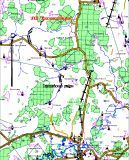 Рисунок 1 – Обзорная схема района работ3. Перечень координат характерных точек границ зон планируемого размещения линейных объектовУстанавливаемая красная линия совпадает с границей зоны планируемого размещения линейных объектов, территорией, в отношении которой осуществляется подготовка проекта планировки.  4. Перечень координат характерных точек границ зон планируемого размещения линейных объектов, подлежащих переносу (переустройству) из зон планируемого размещения линейных объектовЦелью работы является расчет площадей земельных участков, отводимых под строительство объекта 6839П «Техническое перевооружение УПСВ «Красногородецкая» (замена емкости Б-1 V=200м3)» на территории муниципального района Сергиевский Самарской области. В связи с чем, объекты, подлежащие переносу (переустройству) отсутствуют.5. Предельные параметры разрешенного строительства, реконструкции объектов капитального строительства, входящих в состав линейных объектов в границах зон их планируемого размещенияВ виду того, что линейный объект располагается в зоне СХ1, предельные параметры разрешенного строительства, максимальный процент застройки, минимальные отступы от границ земельных участков в целях определения мест допустимого размещения объектов на такие объекты отсутствуют.Статья 28. Предельные размеры земельных участков и предельные параметры разрешенного строительства, реконструкции объектов капитального строительства в зонах сельскохозяйственного  использованияПримечание: Минимальная площадь земельного участка для зоны Сх1 «Зона сельскохозяйственных угодий» устанавливается для соответствующих территориальных зон, расположенных в границах населенного пункта. В целях применения  настоящей статьи прочерк в колонке значения параметра означает, что данный параметр не подлежит установлению.»- требования к архитектурным решениям объектов капитального строительства, входящих в состав линейных объектов, в границах каждой зоны планируемого размещения таких объектов, расположенной в границах территории исторического поселения федерального или регионального значения – отсутствуют;- требования к цветовому решению внешнего облика таких объектов - отсутствуют;- требования к строительным материалам, определяющим внешний облик таких объектов - отсутствуют;- требования к объемно-пространственным, архитектурно-стилистическим и иным характеристикам таких объектов, влияющим на их внешний облик и (или) на композицию, а также на силуэт застройки исторического поселения – отсутствуют.6. Информация о необходимости осуществления мероприятий по защите сохраняемых объектов капитального строительства (здание, строение, сооружение, объекты, строительство которых не завершено), существующих и строящихся на момент подготовки проекта планировки территории, а также объектов капитального строительства, планируемых к строительству в соответствии с ранее утвержденной документацией по планировке территории, от возможного негативного воздействия в связи с размещением линейных объектовПланировочные решения генерального плана проектируемых площадок разработаны с учетом технологической схемы, подхода трасс инженерных коммуникаций, существующих и ранее запроектированных сооружений и инженерных коммуникаций, рельефа местности, наиболее рационального использования земельного участка, а также санитарно-гигиенических и противопожарных норм.Расстояния между зданиями и сооружениями приняты в соответствии с требованиями противопожарных и санитарных норм:ВНТП 3-85 «Нормы технологического проектирования объектов сбора, транспорта, подготовки нефти, газа и воды нефтяных месторождений»;Федеральные нормы и правила в области промышленной безопасности «Правила безопасности в нефтяной и газовой промышленности» от 18.12.2013;ППБО-85 «Правила пожарной безопасности в нефтяной и газовой промышленности»;ПУЭ «Правила устройства электроустановок»;СП 231.1311500.2015 «Обустройство нефтяных и газовых месторождений»;СП 18.13330.2011 «Генеральные планы промышленных предприятий».К площадке отстойника Б-1 предусмотрена замена технологического асфальтированного подъезда.  Объект проектирования не находится в зоне опасных сейсмических воздействий. Выполнение норм проектирования, установленных СП 14.13330.2014 «Строительство в сейсмических районах»  не требуется. При  строительстве сооружений не требуется выполнение дополнительных мероприятий, предусмотренных СП 116.13330.2012  «Инженерная защита территорий, зданий и сооружений от опасных геологических процессов.7. Информация о необходимости осуществления мероприятий по сохранению объектов культурного наследия от возможного негативного воздействия в связи с размещением линейных объектовОсобо охраняемые природные территории (ООПТ) – участки земли, водной поверхности и воздушного пространства над ними, где располагаются природные комплексы и объекты, которые имеют особое природоохранное значение, которые изъяты решениями органов государственной власти из хозяйственного использования и для которых установлен особый режим охраны. В соответствии со ст.1 Федерального закона от 14.03.1995 г. № 33-ФЗ ООПТ принадлежат объектам общенационального достояния.К особо охраняемым природным территориям относятся земли государственных природных заповедников, в том числе биосферных, государственных природных заказников, памятников природы, национальных парков, дендрологических парков, ботанических садов, а также земли лечебно-оздоровительных местностей и курортов. В Самарской области сформирована уникальная сеть различных особо охраняемых природных территорий (ООПТ). Ее основу составляют 4 ООПТ федерального значения: Жигулевский государственный природный биосферный заповедник им. И.И. Спрыгина (23,157 тысячи гектаров), Национальный парк «Самарская Лука» (127,186 тысячи гектаров), Национальный парк «Бузулукский бор» (51,288 тысячи гектаров на территории Самарской области), территория памятника природы «Климовские нагорные дубравы» (2 730 гектаров); а также 208 ООПТ регионального значения. По состоянию на 31 декабря 2016 года доля площади территории Самарской области, занятой особо охраняемыми природными территориями (вместе с ООПТ федерального значения), в общей площади территории области, составляет 5,5%.Согласно письму Департамента государственной политики и регулирования в сфере охраны окружающей среды Минприроды России в настоящий момент на территории Самарской области располагаются четыре особо охраняемые природные территории федерального значения – территория Жигулевского государственного природного биосферного заповедника им. И.И. Спрыгина (Ставропольский район), территория Национального парка «Бузулукский бор» (Богатовский, Борский, Кинель-Черкасский районы), территория Национального парка «Самарская Лука» (гг. Жигулевск, Самара, Волжский, Ставропольский, Сызранский районы), территория памятника природы «Климовские нагорные дубравы» (Шигонский район).На территории Сергиевского района Самарской области ООПТ федерального значения отсутствуют. Водоохранные зоны и прибрежные защитные полосыВ соответствии с «Водным кодексом РФ» № 74-ФЗ для каждой реки определяется водоохранная зона, на которой устанавливается специальный режим осуществления хозяйственной и иной деятельности в целях предотвращения загрязнения, засорения, заиления указанных водных объектов и истощения их вод, а также сохранения среды обитания водных биологических ресурсов и других объектов животного и растительного мира.В границах водоохранных зон допускается проектирование, размещение, строительство, ввод в эксплуатацию, эксплуатация хозяйственных и иных объектов при условии оборудования таких объектов сооружениями, обеспечивающими охрану водных объектов от загрязнения, засорения и истощения вод в соответствии с водным законодательством и законодательством в области охраны окружающей среды. Под сооружениями, обеспечивающими охрану водных объектов от загрязнения, засорения, заиления и истощения вод, понимаются:•централизованные системы водоотведения (канализации), централизованные ливневые системы водоотведения;•сооружения и системы для отведения (сброса) сточных вод в централизованные системы водоотведения (в том числе дождевых, талых, инфильтрационных, поливомоечных и дренажных вод), если они предназначены для приема таких вод;•локальные очистные сооружения для очистки сточных вод (в том числе дождевых, талых, инфильтрационных, поливомоечных и дренажных вод), обеспечивающие их очистку исходя из нормативов, установленных в соответствии с требованиями законодательства в области охраны окружающей среды и настоящего Кодекса;•сооружения для сбора отходов производства и потребления, а также сооружения и системы для отведения (сброса) сточных вод (в том числе дождевых, талых, инфильтрационных, поливомоечных и дренажных вод) в приемники, изготовленные из водонепроницаемых материалов.Ширина водоохранной зоны рек или ручьев устанавливается от их истока для рек или ручьев протяженностью:•до 10 км – 50 м;•от 10 до 50 км – 100 м;•от 50 км и более – 200 м.Гидрография представлена р. Кильна и ее притоком Мал. Кильна.По данным рекогносцировочного обследования было выявлено, что трассы изысканий не пересекают постоянные и временные водные объекты, а также понижения рельефа.Участок работ находится за пределами водоохранных зон и прибрежных защитных полос. Здесь без ограничений допускается строительство и эксплуатация проектируемых сооружений. 8. Информация о необходимости осуществления мероприятий по охране окружающей средыМероприятия по охране недр и окружающей среды при обустройстве нефтяных месторождений, являются важным элементом деятельности нефтегазодобывающего предприятия, хотя при существующей системе материально-технического снабжения не обеспечивается, в полной мере, высокая эффективность и безаварийность производства и, следовательно, сохранение окружающей природной среды.Ежегодно разрабатываемые на предприятии программы природоохранных мероприятий согласовываются с природоохранными организациями, службой санитарно-эпидемиологического надзора и региональным управлением охраны окружающей среды.Указанные программы предусматривают организационные и технико-технологические мероприятия, направленные на повышение надежности оборудования и трубопроводов, охрану атмосферного воздуха, недр, водных и земельных ресурсов.Для предотвращения и снижения неблагоприятных последствий на состояние компонентов природной среды, а также сохранение экологической состояния на территории работ необходимо:•соблюдать технологию производственного процесса.•соблюдать нормы и правила природоохранного законодательства.•осуществлять экологический мониторинг состояния окружающей среды и связанный с ним комплекс управленческих решений.8.1Мероприятия по охране атмосферного воздухаПринятые в проектной документации технические решения направлены на максимальное использование поступающего сырья, снижение технологических потерь, экономию топливно-энергетических ресурсов. Мероприятия по охране атмосферного воздуха в период строительства направлены на предупреждение загрязнения воздушного бассейна выбросами работающих машин и механизмов над территорией проведения строительных работ и прилегающей селитебной зоны.Для сохранения состояния приземного слоя воздуха в период строительства рекомендуется:•осуществление контроля соблюдения технологических процессов в период строительно-монтажных работ с целью обеспечения минимальных выбросов загрязняющих веществ;•осуществлять контроль соответствия технических характеристик и параметров применяемой в строительстве техники, оборудования, транспортных средств, в части состава отработавших газов, соответствующим стандартам;•проведение своевременного ремонта и технического обслуживания машин (особенно система питания, зажигания и газораспределительный механизм двигателя), обеспечивающего полное сгорание топлива, снижающего его расход;•соблюдение правил рационального использования работы двигателя, запрет на работы машин на холостом ходу.Согласно результатам расчета рассеивания, максимальные концентрации всех загрязняющих веществ на границе СЗЗ не превышают установленных санитарно-гигиенических нормативов (1,0 ПДКм.р), поэтому разработка мероприятий по уменьшению выбросов ЗВ в атмосферу не требуется.8.2Мероприятия по охране и рациональному использованию земельных ресурсов и почвенного покроваДля уменьшения негативных воздействий строительно-монтажных работ на почвенно-растительный слой необходимо предусмотреть ряд мероприятий:•организацию работ и передвижение машин и механизмов исключительно в пределах, отведенных для строительства земель, с максимальным использованием для технологических проездов существующих дорог;•запрет на складирование и хранение строительных материалов в непредусмотренных проектной документацией местах;•сбор отходов производства и потребления в специальные контейнеры с дальнейшим вывозом в места хранения и утилизации;•заправку автотранспорта в специально отведенных для этого местах с целью предотвращения загрязнения почвенного покрова ГСМ;техническое обслуживание машин и механизмов на специально отведенных площадках.8.3Мероприятия по сбору, использованию, обезвреживанию, транспортировке и размещению опасных отходовВременное накопление отходов проводится в соответствии с требованиями Федерального Закона РФ от 24 июня 1998 года № 89-ФЗ «Об отходах производства и потребления», действующих экологических, санитарных правил и норм по обращению с отходами.На предприятии назначаются лица, ответственные за производственный контроль в области обращения с отходами, разрабатываются соответствующие должностные инструкции.Регулярно проводится инструктаж с лицами, ответственными за производственный контроль в области обращения с отходами, по соблюдению требований законодательства Российской Федерации в области обращения с отходами производства и потребления, технике безопасности при обращении с опасными отходами.Осуществляется систематический контроль за процессом обращения с отходами.К основным мероприятиям относятся:•все образовавшиеся отходы производства при выполнении работ (огарки электродов, обрезки труб, загрязненную ветошь и т.д.) собираются и размещаются в специальных контейнерах для временного накопления с последующим вывозом специализированным предприятием согласно договору и имеющим лицензию на деятельность по сбору, использованию, обезвреживанию, транспортировке, размещению опасных отходов, в установленные места;•на предприятии приказом назначается ответственный за соблюдение требований природоохранного законодательства;•места производства работ оборудуются табличкой с указанием ответственного лица за экологическую безопасность.Загрязнение почвенно-растительного покрова отходами строительства и производства при соблюдении рекомендаций проектной документации полностью исключено, так как предусмотрена утилизация и захоронение всех видов промышленных отходов непосредственно в производственных процессах или на санкционированном полигоне в соответствии с заключенными договорами с предприятиями, имеющими лицензию на деятельность по сбору, использованию, обезвреживанию, транспортировке, размещению опасных отходов.8.4Мероприятия по охране недрВоздействие на геологическую среду при строительстве и эксплуатации проектируемого объекта обусловлено следующими факторами:•фильтрацией загрязняющих веществ с поверхности при загрязнении грунтов почвенного покрова;•интенсификацией экзогенных процессов при строительстве проектируемых сооружений.Воздействие процессов строительства и эксплуатации проектируемого объекта на геологическую среду связано с воздействием поверхностных загрязняющих веществ на различные гидрогеологические горизонты.С целью своевременного обнаружения и принятия мер по локализации очагов загрязнения рекомендуется вести мониторинг подземных и поверхностных вод.Для контроля состояния верхних водоносных горизонтов в проектной документации предусмотрено использование режимной сети наблюдательных скважин. Рекомендации по режимным наблюдениям приведены в главе 5.9 «Программа производственного экологического контроля (мониторинга) за характером изменения всех компонентов экосистемы при строительстве и эксплуатации объекта, а также при авариях» настоящей проектной документации.Наряду с производством режимных наблюдений рекомендуется выполнять ряд мероприятий, направленных на предупреждение или сведение возможности загрязнения подземных и поверхностных вод до минимума. При этом предусматривается:•получение регулярной и достаточной информации о состоянии оборудования и инженерных коммуникаций;•своевременное реагирование на все отклонения технического состояния оборудования от нормального;•размещение технологических сооружений на площадках с твердым покрытием, ограждение бортовым камнем;•проведение учета всех аварийных ситуаций, повлекших загрязнение окружающей среды, принимать все меры по их ликвидации.Осуществление перечисленных природоохранных мероприятий по защите недр позволит обеспечить экологическую устойчивость геологической среды при обустройстве и эксплуатации данного объекта.При осуществлении строительства проектируемого объекта должны приниматься меры по восстановлению природной среды, рекультивации земель, благоустройству территории.На недропользователей возлагается обязанность приводить участки земли и другие природные объекты, нарушенные при пользовании недрами, в состояние, пригодное для их дальнейшего использования.8.5Мероприятия по охране объектов растительного и животного мира и среды их обитанияДля обеспечения рационального использования и охраны почвенно-растительного слоя проектной документацией предусмотрено:•последовательная рекультивация нарушенных земель по мере выполнения работ;•защита почвы во время строительства от ветровой и водной эрозии путем трамбовки и планировки грунта при засыпке траншей;•жесткий контроль за регламентом работ и недопущение аварийных ситуаций, быстрое устранение и ликвидация последствий (в случае невозможности предотвращения);•на участках работ вблизи водных объектов для предотвращения попадания в них углеводородного сырья (при возможных аварийных ситуациях) рекомендуется сооружение задерживающих валов из минерального грунта.С целью минимизации отрицательных воздействий на территорию при строительстве объекта необходимо максимально использовать существующие подъездные дороги, складские площадки и др.При производстве работ в непосредственной близости от лесных насаждений в пожароопасный сезон (т.е. в период с момента схода снегового покрова в лесных насаждениях до наступления устойчивой дождливой осенней погоды или образования снегового покрова) должен быть обеспечен контроль за соблюдение правил противопожарной безопасности. В частности должно быть запрещено:•разведение костров в лесных насаждениях, лесосеках с оставленными порубочными остатками, в местах с подсохшей травой, а также под кронами деревьев;•заправка горючим топливных баков двигателей внутреннего сгорания при работе двигателя, использование машин с неисправной системой питания двигателя, а также курение или пользование открытым огнем вблизи машин, заправляемых горючим;•бросать горящие спички, окурки и горячую золу из курительных трубок;•оставлять промасленные или пропитанные бензином, керосином или иными горючими веществами обтирочный материал в не предусмотренных специально для этого местах;•выжигание травы на лесных полянах, прогалинах, лугах и стерни на полях, непосредственно примыкающих к лесам, к защитным и озеленительным лесонасаждениям.Выявленные в районе строительных работ представители животного мира (а это в основном, синантропные виды) хорошо приспособлены к проживанию в условиях антропогенного воздействия. Эти виды настолько жизнеспособны, что на них не скажется влияние строительства, численность их стабильна.В целях охраны животных и особенно редких их видов в районе проектируемой деятельности целесообразно провести инвентаризацию животных, установить места их обитания и кормежки.Это позволит сохранить существующие места обитания животных и в последующий период эксплуатации сооружений. Для предотвращения загрязнения, засорения, заиления водных объектов и истощения их вод, а также сохранения среды обитания водных биологических ресурсов и объектов животного и растительного мира при строительстве и эксплуатации проектируемых сооружений важно соблюдать требования к водоохранным зонам и прибрежным защитным полосам ближайших водных объектов.В целях охраны животного мира, наряду с локальными мероприятиями (в пределах территории месторождений) необходимы мероприятия большего пространственного охвата:•запретить ввоз на территорию месторождения всех орудий промысла животных;•запретить механизированное несанкционированное передвижение по территории месторождения;•оградить наиболее потенциально опасные промышленные объекты.9. Информация о необходимости осуществления мероприятий по защите территории от чрезвычайных ситуаций природного и техногенного характера, в том числе по обеспечению пожарной безопасности и гражданской оборонВ период проведения строительно-монтажных работ воздействие планируемого объекта на атмосферный воздух происходит при:•работе автотранспорта и строительной техники;•проведении сварочных работ;•заправке топливом а/м и спецтехники;•нанесении лакокрасочных материалов;•пересыпке грунта и строительных материалов.Данные источники являются неорганизованными.Выбросы загрязняющих веществ от автотранспорта, спецтехники и строительных машин связаны с выделением продуктов сгорания двигателей внутреннего сгорания: оксида углерода, оксида и диоксида азота, диоксида серы, сажи, бензина, дизельного топлива (ИЗА 6501, 6502).При выполнении сварочных работ в атмосферу выделяются: оксид железа, соединения марганца, пыль неорганическая, содержащая SiО2 (20-70 %), фтористый водород, оксид углерода и диоксид азота (6503).При нанесении  лакокрасочных материалов в атмосферу происходит выделение в атмосферу взвешенных веществ (аэрозоль краски) и смеси ЛОС:  ксилол, уайт-спирит  (ИЗА 6504).При проведении земляных работ и  пересыпки строительных материалов (песок, щебень) в атмосферу происходит поступление пыли неорганической, содержащая SiО2 (20-70 %) и пыли неорганической, содержащая SiО2 (до 20 %) (ИЗА 6505, 6506).В процессе заправки спецтехники дизельным топливом в атмосферу происходит выделение в атмосферу сероводорода и углеводородов предельных С12-С19 (ИЗА 6507).Источником организованных выбросов является передвижная электростанция АД 60 С Р. При сжигании дизельного топлива в атмосферу происходи выделение оксида и диоксида азота, оксида углерода, диоксида серы, сажи, керосина, формальдегида и бенз(а)пирена (ИЗА 5501).Расчет выбросов загрязняющих веществ от выявленных источников проведен по утвержденным методикам с использованием специализированных программ фирмы «Интеграл». Потребность в строительных машинах и механизмах определена в целом по строительству на максимально загруженный год на основании физических объемов работ, эксплуатационной производительности машин и механизмов, принятых темпов работ и в соответствии с исходными данными подрядчика.Общая продолжительность строительства проектируемого объекта 5,0 месяцев.Ввод в эксплуатацию проектируемого объекта не приведет к образованию новых источников выделения загрязняющих веществ и, таким образом, не создаст дополнительного воздействия на атмосферный воздух.Ввод в эксплуатацию проектируемого объекта не приведет к возникновению новых источников акустического воздействия на окружающую среду. В связи этим расчет шумового воздействия в процессе эксплуатации проектируемого объекта нецелесообразен.Поскольку ввод в эксплуатацию проектируемого объекта не приведет к возникновению новых источников выбросов загрязняющих веществ и источников акустического воздействия, корректировка СЗЗ не требуется.В санитарно-защитную зону объекта жилая застройка, территории садоводческих товариществ и коттеджной застройки, коллективных или индивидуальных дачных и садово-огородных участков, а также другие территории с нормируемыми показателями качества среды обитания не попадают.Обоснование проектных решений и мероприятий, обеспечивающих пожарную безопасность проектом не предусматривается. Перечень мероприятий по гражданской оборонеСведения об отнесении проектируемого объекта к категории по гражданской оборонеВ соответствии с Постановлением Правительства Российской Федерации от 16.08.2016 г. № 804 «Правила отнесения организаций к категориям по гражданской обороне в зависимости от роли в экономике государства или влияния на безопасность населения» объект технического перевооружения входит в состав АО «Самаранефтегаз» отнесенного к I категории по гражданской обороне. Территория Сергиевского района Самарской области, на которой располагается объект технического перевооружения, не отнесена к группе по ГО.Расстояние от объекта технического перевооружения до г. Самара отнесенного к категории по ГО составляет 115 км.ЗаключениеПроведенная оценка воздействия на окружающую природную и социально-экономическую среду проектируемого объекта показывает, что:при соблюдении всех предусмотренных проектной документации природоохранных мероприятий существенный и необратимый вред окружающей природной среде нанесен не будет;оценка экстремальных аварийных ситуаций, рассчитанная в соответствии с «Пособием по оценке опасности, связанной с возможными авариями при производстве, хранении, использовании и транспортировке больших количеств пожароопасных, взрывоопасных и токсичных веществ», показала, что население близлежащих населенных пунктов в зоны поражения не попадает.Таким образом, на основании вышеизложенного следует сделать вывод о возможности и целесообразности строительства и эксплуатации проектируемого объекта и сооружений при обязательном и безусловном соблюдении намеченного данной работой комплекса природоохранных мероприятий.Риск от намечаемой хозяйственной деятельности следует оценить как минимальный, ограниченный по площади и времени.ДОКУМЕНТАЦИЯ ПО ПЛАНИРОВКЕ ТЕРРИТОРИИдля строительства объекта6839П: «Техническое перевооружение УПСВ "Красногородецкая" (замена емкости Б-1 V=200м3)» в границах сельского поселения Кутузовский  муниципального района Сергиевский Самарской областиКнига 3. Проект межевания территорииСамара, 2020г.Основная часть проекта межевания территории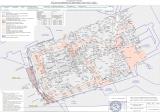 Исходно-разрешительная документация.Основанием для разработки проекта межевания территории служит:1. Договор на выполнение работ с ООО «СамараНИПИнефть».2. Материалы инженерных изысканий.3. «Градостроительный кодекс РФ» №190-ФЗ от 29.12.2004 г. (в редакции 2018 г.).4. «Земельный кодекс РФ» №136-ФЗ от 25.10.2001 г. (в редакции 2018 г.).5. Сведения государственного кадастрового учета.6. Топографическая съемка территории.7. Правила землепользования и застройки сельского поселения Кутузовский муниципального района Сергиевский Самарской области.Основание для выполнения проекта межевания.Проект межевания территории разрабатывается в соответствии с проектом планировки территории в целях установления границ земельных участков, предназначенных для строительства и размещения объекта АО "Самаранефтегаз":  6839П «Техническое перевооружение УПСВ «Красногородецкая» (замена емкости Б-1 V=200м3)» согласно:- Технического задания на выполнение проекта планировки территории и проекта межевания территории объекта: 6839П «Техническое перевооружение УПСВ «Красногородецкая» (замена емкости Б-1 V=200м3)» в границах муниципального района Сергиевский Самарской области.  (Приложение №1).Цели и задачи выполнения проекта межевания территорииПодготовка проекта межевания территории линейного объекта «Техническое перевооружение УПСВ «Красногородецкая» (замена емкости Б-1 V=200м3)» осуществляется в целях обеспечения устойчивого развития территорий, установления границ земельных участков, предназначенных для строительства и размещения линейного объекта. Основными задачами проекта межевания территории линейного объекта с учетом требований к составу, содержанию и порядку подготовки документации по планировке территории, установленных Градостроительным кодексом Российской Федерации, является: - определение в соответствии с документами территориального планирования или в случаях, предусмотренных законодательством, иными документами, зоны планируемого размещения линейного объекта; - определение границ формируемых земельных участков, планируемых для предоставления под строительство планируемого к размещению линейного объекта; При подготовке проекта межевания территории определение местоположения границ образуемых земельных участков осуществляется в соответствии с градостроительными регламентами и нормами отвода земельных участков для конкретных видов деятельности, установленными в соответствии с федеральными законами, техническими регламентами.Сформированные земельные участки должны обеспечить:- возможность полноценной реализации прав на формируемые земельные участки, включая возможность полноценного использования в соответствии с назначением, и эксплуатационными качествами.- возможность долгосрочного использования земельного участка.Структура землепользования в пределах территории межевания, сформированная в результате межевания должна обеспечить условия для наиболее эффективного использования и развития этой территории.ПРОЕКТНЫЕ РЕШЕНИЯРазмещение линейного объекта 6839П «Техническое перевооружение УПСВ «Красногородецкая» (замена емкости Б-1 V=200м3)» в границах муниципального района Сергиевский Самарской области планируется на землях категории - земли сельскохозяйственного назначения, земли промышленности.Проектируемый объект расположен в кадастровом квартале - 63:31:0107003.Проектом межевания определяются площадь и границы образуемых земельных участков.Использование земель сельскохозяйственного назначения или земельных участков в составе таких земель, предоставляемых на период осуществления строительства линейных сооружений, осуществляется без перевода земель сельскохозяйственного назначения в земли иных категорий (п. 2 введен Федеральным законом от 21.07.2005 № 111-ФЗ). Строительство проектируемых площадных сооружений потребует отвода земель в долгосрочное пользование (с переводом земельного участка из одной категории в другую), долгосрочную аренду и во временное пользование на период строительства объекта.В соответствии с Федеральным законом от 21.12.2004 № 172-ФЗ «О переводе земель или земельных участков из одной категории в другую», перевод земель сельскохозяйственного назначения под размещение скважин в категорию земель промышленности в рассматриваемом случае допускается, так как он связан с добычей полезных. Согласно статье 30 Земельного кодекса РФ от 25.10.2001                  № 136-ФЗ предоставление в аренду пользователю недр земельных участков, необходимых для ведения работ, связанных с пользованием недрами, из земель, находящихся в государственной или муниципальной собственности осуществляется без проведения аукционов. Формирование земельных участков сельскохозяйственного назначения для строительства осуществляется с предварительным согласованием мест размещения объектов. Предоставление таких земельных участков осуществляется в аренду с возвратом землепользователям после проведения рекультивации нарушенных земель.ВЫВОДЫ ПО ПРОЕКТУОтчуждение земель во временное (краткосрочное) использование выполняется на период производства строительно-монтажных работ. Все строительные работы должны проводиться исключительно в пределах полосы отвода.Настоящим проектом выполнено: - Формирование границ образуемых земельных участков и их частей.Настоящий проект обеспечивает равные права и возможности правообладателей земельных участков в соответствии с действующим законодательством. Сформированные границы земельных участков позволяют обеспечить необходимые условия для строительства и размещения объекта АО "Самаранефтегаз":  6839П «Техническое перевооружение УПСВ «Красногородецкая» (замена емкости Б-1 V=200м3)» общей площадью – 615 кв.м. (на землях сельскохозяйственного назначения – 615 кв.м.)Земельные участки под строительство объекта образованы с учетом ранее поставленных на государственный кадастровый учет земельных участков. Экспликацию по образованным и изменяемым земельным участкам смотри в Приложении №1.Данным проектом предусматривается сформировать 1 земельный участок из земель Администрации муниципального района, государственная собственность на которые не разграничена. Земельный участок образуется в соответствии с абзацем 9 части 1 статьи 15 Закона Самарской области от 11.03.2005 №94-ГД «О земле», а именно: минимальный размер образуемого нового неделимого земельного участка из земель сельскохозяйственного назначения в целях недропользования устанавливается равным размеру, необходимому для проведения работ при разработке месторождений полезных ископаемых. Формирование данного земельного участка осуществляется с целью реализации проектных решений, необходимых для проведения работ при разработке месторождений полезных ископаемых АО «Самаранефтегаз» на основании лицензии на пользование недрами, то есть для недропользования».Каталог координат образуемых и изменяемых земельных участков и их частейИтого: 615 кв.м.Перечень и сведения о площади образуемых земельных участков, которые будут отнесены к территориям общего пользования или имуществу общего пользования, в том числе в отношении которых предполагаются резервирование и (или) изъятие для государственных или муниципальных нуждПо объекту строительства АО «Самаранефтегаз» 6839П «Техническое перевооружение УПСВ «Красногородецкая» (замена емкости Б-1 V=200м3)» в границах муниципального района Сергиевский Самарской области не планируется образование земельных участков, которые будут отнесены к территориям общего пользования. Вид разрешенного использования образуемых земельных участков в соответствии с проектом планировки территории в случаях, предусмотренных настоящим КодексомВид разрешенного использования земельных участков на землях неразграниченной государственной собственности указан согласно п.7.5 Приказа Минэкономразвития № 540 от 1 сентября 2014г.  Целевое назначение лесов, вид (виды) разрешенного использования лесного участка, количественные и качественные характеристики лесного участка, сведения о нахождении лесного участка в границах особо защитных участков лесов (в случае, если подготовка проекта межевания территории осуществляется в целях определения местоположения границ образуемых и (или) изменяемых лесных участков)Данный  раздел настоящего тома отсутствует в связи с отсутствием земель лесного фонда.Сведения о границах территории, в отношении которой утвержден проект межевания, содержащие перечень координат характерных точек этих границ в системе координат, используемой для ведения Единого государственного реестра недвижимости.Координаты характерных точек границ территории, в отношении которой утвержден проект межевания, определяются в соответствии с требованиями к точности определения координат характерных точек границ, установленных в соответствии с настоящим Кодексом для территориальных зон.Граница зоны планируемого размещения линейных объектов, в отношении которой осуществляется подготовка проекта планировки совпадает с устанавливаемой красной линией.  Линии отступа от красных линий в целях определения места допустимого размещения зданий, строений, сооружений отсутствуют. Проектируемые полосы отвода общественного сервитута имеют постоянную ширину в условиях сложившейся застройки с учетом интересов владельцев земельных участков. Красные линии рассматриваемой территории сформированы с учетом границы зоны планируемого размещения объектов.Обоснование размещения линейного объекта с учётом особых условий использования территорий и мероприятий по сохранению объектов культурного наследия. В соответствии со статьей 1 Градостроительного Кодекса РФ зонами с особыми условиями использования территорий называются охранные, санитарно-защитные зоны, зоны охраны объектов культурного наследия (памятников истории и культуры) народов Российской Федерации, водоохранные зоны, зоны охраны источников питьевого водоснабжения, зоны охраняемых объектов, иные зоны, устанавливаемые в соответствии с законодательством Российской Федерации. В границах зоны планируемого размещения объекта строительства 6839П «Техническое перевооружение УПСВ «Красногородецкая» (замена емкости Б-1 V=200м3)» в границах муниципального района Сергиевский Самарской области объектов культурного наследия, в том числе памятников археологии, состоящих на государственной охране, не зарегистрировано. Объект 6839П «Техническое перевооружение УПСВ «Красногородецкая» (замена емкости Б-1 V=200м3)» в границах муниципального района Сергиевский Самарской области не входит в границы существующих особо охраняемых природных территории местного, регионального и федерального значения. Публичные сервитуты в пределах территории проектирования объекта капитального строительства местного значения не зарегистрированы, в связи с чем, границы зон действия публичных сервитутов в графической части не отображаются. Так же в проекте межевания планируется установление охранных зон объектов электросетевого хозяйства в соответствии с постановлением Правительства Российской Федерации от 24.02.2009 № 160 «О порядке установления охранных зон объектов электросетевого хозяйства и особых условий использования земельных участков, расположенных в границах таких зон». Для объектов электросетевого хозяйства устанавливаются охранные зоны по обе стороны:- вдоль подземных кабельных линий электропередачи - от крайних кабелей на расстоянии 1 метра (при прохождении кабельных линий напряжением до 1 киловольта);- вдоль линии электропередачи - от крайних проводов при неотклоненном их положении на расстоянии 10 м. Для исключения возможности повреждения трубопроводов (при любом виде их прокладки) устанавливаются охранные зоны вдоль трасс трубопроводов, транспортирующих нефть, природный газ, нефтепродукты, нефтяной и искусственный углеводородные газы, - в виде участка земли, ограниченного условными линиями, проходящими в 25 метрах от оси трубопровода с каждой стороны в соответствии с "Правилами охраны магистральных трубопроводов" (утв. Минтопэнерго РФ 29.04.1992, Постановлением Госгортехнадзора РФ от 22.04.1992 N 9) (с изм. от 23.11.1994) (вместе с "Положением о взаимоотношениях предприятий, коммуникации которых проходят в одном техническом коридоре или пересекаются").В соответствии с СанПиН 2.2.1/2.1.1.1200-03, проектируемая скважина относится к III классу с ориентировочным размером СЗЗ – 300 м (п. 7.1.3. «Промышленные объекты по добыче нефти при выбросе сероводорода до 0,5 т/сутки с малым содержанием летучих углеводородов»).Определение координат характерных точек границ охранной зоны, а также площади объекта землеустройства осуществлялось аналитическим методом с использованием картографического материала и сведений ГКН о координатах поворотных точек границ земельного участка под объектом 6839П «Техническое перевооружение УПСВ «Красногородецкая» (замена емкости Б-1 V=200м3)» в границах муниципального района Сергиевский Самарской области.Зоны действия публичных сервитутовНа территории планируемого размещения объектов капитального строительства отсутствуют границы зон действия публичных сервитутов. В соответствии с кадастровыми планами территории в государственном кадастре недвижимости отсутствуют сведения об обременениях земельных участков в пределах границы зоны планируемого размещения объекта.Администрациямуниципального района СергиевскийСамарской областиПОСТАНОВЛЕНИЕ«18» декабря 2020 г.                                                                                                                                                                                                 № 1404Об утверждении вносимых изменений в проект планировки территории и проект межевания территории объекта АО «Самаранефтегаз»:   4589П «Газопровод от сетей ООО «СВГК-УПН «Радаевская»» в границах сельского поселения Сергиевск и сельского поселения Светлодольск муниципального района Сергиевский Самарской области  В соответствии со статьями 41 – 43, 45 Градостроительного кодекса Российской Федерации, учитывая Протокол публичных слушаний по внесению изменений в проект планировки территории и проект межевания территории, находящейся в границах сельского поселения Сергиевск, сельского поселения Светлодольск муниципального района Сергиевский Самарской области от 11.12.2020 г.; Заключение о результатах публичных слушаний по внесению изменений в проект планировки территории и проект межевания территории от 17.12.2020 года; руководствуясь Федеральным законом от 06.10.2003 г. №131-ФЗ «Об общих принципах организации местного самоуправлении в РФ», Администрация муниципального района Сергиевский Самарской области  ПОСТАНОВЛЯЕТ:1. Утвердить вносимые изменения в проект планировки территории и проект межевания территории объекта АО «Самаранефтегаз»: 4589П «Газопровод от сетей ООО «СВГК-УПН «Радаевская»» в границах сельского поселения Сергиевск и сельского поселения Светлодольск муниципального района Сергиевский Самарской области (прилагаются).2. Опубликовать настоящее Постановление в газете «Сергиевский вестник» и разместить на сайте Администрации муниципального района Сергиевский по адресу: http://sergievsk.ru/ в информационно-телекоммуникационной сети Интернет.3. Настоящее Постановление вступает в силу со дня его официального опубликования.4. Контроль за выполнением настоящего Постановления возложить на заместителя Главы муниципального района Сергиевский  Чернова А.Е.Глава муниципального района Сергиевский А.А. ВеселовДОКУМЕНТАЦИЯ ПО ВНЕСЕНИЮ ИЗМЕНЕНИЙ В ДОКУМЕНТАЦИЮ ПО ПЛАНИРОВКЕ ТЕРРИТОРИИдля размещения объекта4589П «Газопровод от сетей ООО «СВГК – УПН «Радаевская»,в границах сельского поселения Сергиевск и сельского поселения Светлодольск муниципального района Сергиевский Самарской области.Книга 1. Основная часть проекта планировки территории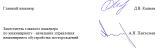 Самара, 2020 г. Основная часть проекта планировки территорииИсходно-разрешительная документацияДокументация по внесению изменений в документацию по планировке территории (проект планировки территории) подготовлена в связи с постановкой на ГКУ новых земельных участков.Ранее подготовленная документация по планировке территории была утверждена Постановлением от 22.11.2017 г. № 1384 Администрацией муниципального района Сергиевский Самарской области «Об утверждении проекта планировки территории и проекта межевания территории объекта АО «Самаранефтегаз»: 4589П «Газопровод от сетей ООО «СВГК – УПН «Радаевская» в границах сельского поселения Сергиевск и сельского поселения Светлодольск муниципального района Сергиевский Самарской области.Проектная документация на объект 4589П «Газопровод от сетей ООО «СВГК – УПН «Радаевская» разработана на основании:•Технического задания на выполнение проекта планировки территории проектирование объекта 4589П «Газопровод от сетей ООО «СВГК – УПН «Радаевская» в границах сельского поселения Сергиевск и сельского поселения Светлодольск муниципального района Сергиевский Самарской области, утверждённого Заместителем генерального директора по развитию производства АО «Самаранефтегаз» О.В. Гладуновым в 2017 г.;•Материалов инженерных изысканий, выполненных ООО «СамараНИПИнефть» в 2017 г.Документация по внесению изменений в документацию по планировке территории подготовлена на основании следующих документов:•Постановление администрации муниципального района Сергиевский Самарской области № 972 от 02.09.2020 г. о подготовке изменений в проект планировки и проект межевания территории объекта АО «Самаранефтегаз»: 4589П «Газопровод от сетей ООО «СВГК – УПН «Радаевская» в границах сельского поселения Сергиевск и сельского поселения Светлодольск муниципального района Сергиевский Самарской области;•Схемы территориального планирования муниципального района Сергиевский;•Карты градостроительного зонирования сельского поселения Сергиевск и сельского поселения Светлодольск муниципального района Сергиевский Самарской области;•Градостроительный кодекс Российской Федерации от 29.12.2004 г. № 190-ФЗ;•Земельный кодекс Российской Федерации от 25.10.2001 г. № 136-ФЗ;•Постановление Правительства РФ от 26.07.2017 г. № 884 (ред. от 08.08.2019 г.);•Постановление Правительства РФ от 12.05.2017 г. № 564 «Об утверждении Положения о составе и содержании проектов планировки территории, предусматривающих размещение одного или нескольких линейных объектов».Заказчик – АО «Самаранефтегаз».Раздел 1 «Проект планировки территории. Графическая часть»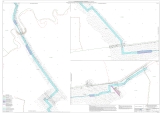 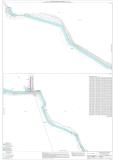 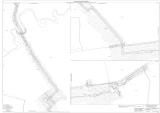 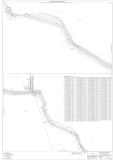 Раздел 2 «Положение о размещении линейных объектов»2.1 Наименование, основные характеристики (категория, протяжённость, проектная мощность, пропускная способность, грузонапряжённость, интенсивность движения) и назначение планируемых для размещения линейных объектов2.1.1 Наименование объекта4589П «Газопровод от сетей ООО «СВГК – УПН «Радаевская».2.1.2 Основные характеристики и назначение планируемых для размещения линейных объектовВ соответствии с СП 62.13330 газопровод высокого давления относится I категории, газопровод среднего давления относится к III категории.Протяжённость газопровода:•I категории  159х6, Ру 1,2 МПа- 6285 м;•I категории  219х6, Ру 0,3 МПа – 2322 м;Строительство газопровода предполагается в несколько этапов:•газопровод высокого давления  159х6, станция катодной защиты УКЗ № 2, подстанция трансформаторная комплектная;•ГРПБ, станция катодной защиты УКЗ № 1, подстанция трансформаторная комплектная;•газопровод среднего давления  219х6.Основные технические решения по линейной части приняты по инженерно-геологическим и климатическим условиям района строительства, на основании задания заказчика на проектирование, с учётом прочностного и гидравлического расчёта газопровода.Трасса проектируемого газопровода выполнена в соответствии с требованиями СП 62.13330, СП 42-101, СП 42-102 на нормативном расстоянии от зданий, сооружений и инженерных коммуникаций, вдоль существующих автомобильных дорог на минимально допустимом расстоянии для удобства обслуживания в процессе эксплуатации. Расстояние между осями проектируемого и существующих трубопроводов принято согласно таблице 7 ГОСТ 55990-2014 – не менее 11 м – при диаметре трубопроводов свыше 300 мм до 600 мм включительно.Повороты линейной части газопровода выполнены отводами крутоизогнутыми R=1,5Ду, гнутыми отводами с R=15 м и упругим изгибом сваренной плети.Глубина заложения трубопровода принята из условия сохранности трубы от повреждений, режима транспортировки и способа перехода через преграду, грунтовых условий и составляет до верхней образующей трубы не менее:•0,8 м на минеральных грунтах;•1,0 м на пахотных землях;•1,4 м на переходе через автодороги.По относительной деформации пучения суглинки тугопластичный и мягкопластичный являются сильнопучинистыми в связи со значением коэффициента водонасыщения более 0,9.Относительная деформация морозного пучения (εfh) определённая согласно расчёта по СП 22.13330.2016 у доломитовой муки равна 0,006. Согласно табл. Б.27 ГОСТ 25100-2011, грунт является непучинистым.Нормативная глубина сезонного промерзания определена согласно СП 22.13330.2016. По результатам расчётов её величина составляет для суглинков 1,54 м, для супесей и песков 1,87 м.На обводнённых участках трассы газопровода предусмотрена пригрузка текстильными контейнерами КТ500 по ТУ 102-589-91, заполненными песком.По трассе газопровода устанавливаются опознавательные знаки:•на каждом километре трассы;•на углах поворота трассы (при угле поворота более 45º с радиусом изгиба 15 м устанавливаются дополнительно 2 опознавательных знака);•на переходах трубопроводов через препятствия (дороги, водные переходы, подземные коммуникации).Знаки должны содержать информацию:•наименование трубопровода или входящего в его состав сооружения;•местоположение оси трубопровода от основания знака;•привязка знака на трассе (км);•охранная зона трубопровода;•телефоны и адрес организации, эксплуатирующей данный участок трубопровода.Для обеспечения нормальных условий эксплуатации и исключения возможности повреждения трубопровода устанавливается охранная зона в виде участка земли, ограниченного условными линиями, в соответствии с разделом 7 РД 39-132-94.В охранной зоне газопровода устанавливаются предупредительные плакаты, запрещающие всякого рода действия, которые могут нарушить нормальную эксплуатацию трубопровода.Ведомость пересечения с подземными и воздушными инженерными коммуникациями представлена в таблице 2.1.2.1.Таблица 2.1.2.1 - Ведомость инженерных коммуникаций пересекаемых трассойТаблица 2.1.2.2 - Ведомость автомобильных дорог пересекаемых трассойТаблица 2.1.2.3 - Ведомость водных преград пересекаемых трассой2.2 Перечень субъектов Российской Федерации, перечень муниципальных районов, городских округов в составе субъектов Российской Федерации, перечень поселений, населённых пунктов, внутригородских территорий городов федерального значения, на территориях которых устанавливаются зоны планируемого размещения линейных объектовВ административном отношении изысканный объект расположен в Сергиевском районе Самарской области.Ближайшие к району работ населённые пункты:•с. Суходол, расположенное в 6.57 км к северо-западу от газопровода;•с. Сургут, расположенное в 3.89 км к северо-западу от газопровода;•с. Сергиевск, расположенное в 6,0 км, к юго-западу от газопровода;•с. Светлодольск, расположенное в 2.9 км, к юго-востоку от начального пикета газопровода.Дорожная сеть района производства работ развита хорошо и представлена асфальтированными дорогами общего пользования Самара - Уфа, Сергиевск – «Суходол», Сергиевск – «Сургут», подъездными асфальтированными межпоселковыми дорогами к населённым пунктам Светлодольск, Студёный ключ, Седовка. Трасса газопровода пересекает часть автомобильных дорог Минтранса, а также дороги прочих собственников. В качестве подъездных дорог к проектируемым участкам трассы использовались указанные дороги круглогодичной эксплуатации, частично полевые дороги, в том числе сезонные.В гидрологическом отношении рассматриваемая территория представлена р. Сок и водными объектами её бассейна (пойменные озера и старицы, овражно-балочная сеть). Трасса проектируемого газопровода проходит по склонам р. Сок пересекая её русло в 167 км от устья, ниже по течению от с. Сергиевск.Рельеф участка 1 представляет собой пологоволнистую равнину. Максимальные отметки 73.74  приурочены к начальной возвышенной части района работ. Пониженные части рельефа с отметкой 47.28 м относятся к пойме реки Сок на северо-западе трассы.Обзорная схема района работ представлена на рисунке 2.2.1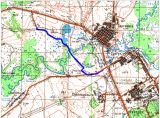 Рисунок 2.2.1 – Обзорная схема района работ 2.3 Перечень координат характерных точек границ зон планируемого размещения линейных объектовТаблица 2.3.1 - Перечень координат характерных точек границ зон планируемого размещения линейных объектов2.4 Перечень координат характерных точек границ зон планируемого размещения линейных объектов, подлежащих переносу (переустройству) из зон планируемого размещения объектаГраницы зон планируемого размещения линейных объектов, подлежащих переносу (переустройству) в границах зон планируемого размещения линейного объекта 4589П «Газопровод от сетей ООО «СВГК – УПН «Радаевская» отсутствуют.2.5 Предельные параметры разрешённого строительства, реконструкции объектов капитального строительства, входящих в состав линейных объектов в границах зон их планируемого размещенияПланировочные решения генплана проектируемых площадок разработаны с учётом технологической схемы, максимальной плотности застройки, подхода трасс инженерных коммуникаций, рельефа местности, наиболее рационального использования земельного участка, существующих и ранее запроектированных сооружений, а также санитарно-гигиенических, противопожарных требований, нормативных разрывов и размещения инженерных коммуникаций. Расположение сооружений обеспечивает возможность ремонта оборудования, доставки и вывоза оборудования, производства испытаний передвижными лабораториями, проезд пожарных машин.Размеры площадок строительства определялись из условий размещения сооружений, необходимых для нормальной эксплуатации проектируемых объектов.Подъезд к проектируемой площадке ГРПБ и сооружениям запроектирован в соответствии с существующими требованиями, с учётом имеющийся инфраструктуры.Таблица 2.5.1 - Технико-экономические показатели участкаПлодородный слой на площадке строительства отсутствует и его срезка не требуется. Отвод поверхностных вод - открытый по естественному и спланированному рельефу в сторону естественного понижения за пределы площадок с устройством водоотводных канав, укреплённых посевом трав.Насыпь подъездной дороги к проектируемым площадкам выполнена с учётом максимально свободного пропуска дождевых и сезонных вод.Все откосы проектируемых площадок запроектированы защищёнными от размыва вешними водами посредством укрепления георешёткой с последующей отсыпкой щебнем.Насыпь под оборудование выполняется в виде грунтовой подушки из послойно (через 200 мм) уплотнённой глины. Уплотнение производить катками массой до 10 т через 200 мм толщины. Расчётный модуль деформации не менее Е=200 кгс/см2 (20МПа).При продолжительных сроках строительства или перерывах в работе поверхность грунта должна защищаться с помощью распыления асфальтового или бетонного покрытия.При производстве работ по устройству насыпи состав контролируемых показателей, предельные отклонения, объём и методы контроля должны соответствовать СП 45.13330.2012. Точки определения показателей характеристик грунта должны быть равномерно распределены по площади и высоте.Отсыпку каждого последующего слоя надлежит производить только после проверки качества уплотнения и получения проектной плотности по предыдущему слою.Состав основных обязательных контролируемых параметров и нормативных требований:•используемые при возведении земляных сооружений грунты (замена предусмотренных проектом грунтов может быть только по согласованию с проектной организацией и заказчиком);•организация отвода поверхностных вод;•расстояние между подошвой насыпи и сооружением;•отклонение отметок насыпи относительно проектных;•содержание мёрзлых комьев в насыпи от общего объёма отсыпаемого грунта;•послойное уплотнение отсыпаемого грунта (отсыпка каждого слоя только после уплотнения предыдущего слоя до заданной степени).Вертикальная планировка на проектируемых площадках – выборочного типа. Отвод поверхностных вод с площадок - открытый по естественному и спланированному рельефу в сторону естественного понижения за пределы площадки с устройством водоотводных канав, укреплённых посевом трав.В состав площадка станции катодной защиты № 2 входят следующие сооружения:•щит пожарный;•подстанция трансформаторная комплектная;•станция катодной защиты;•радиомачта.В состав площадки ГРПБ входят следующие сооружения:•щит пожарный;•подстанция трансформаторная комплектная;•молниеприёмник;•станция катодной защиты;•радиомачта;•пункт газорегуляторный. Для обеспечения нормальных санитарно-гигиенических условий, проектом предусмотрено благоустройство территории, включающее в себя обеспечение подъездов с грунто-щебёночным покрытие. Для отдельных сооружений, находящихся на проектируемых площадках предусматривается барьерное ограждение.Укрепление откосов водоотводных канав предусматривается посевом трав.В основу планировочных решений генплана положены следующие принципы:•размещение основных и вспомогательных сооружений в соответствии с принятой технологической схемой;•зонирование объектов;•соблюдение санитарных и противопожарных требований;•размещение инженерных коммуникаций;•организация транспортных потоков.Размеры площадок строительства определились из условий, необходимых для нормальной эксплуатации проектируемых объектов с соблюдением требований следующих нормативных документов:•ВНТП 3-85 «Нормы технологического проектирования объектов сбора, транспорта, подготовки нефти, газа и воды нефтяных месторождений»;•СП 18.13330.2011 «Генеральные планы промышленных предприятий»;•ПУЭ «Правил устройств электроустановки» 7 изд.;•РД 08-435-02 «Инструкция по безопасности и одновременного производства буровых работ, освоения и эксплуатации скважин на кусте»;•СанПиН 2.2.1/2.1.1.1200-03 «Санитарно-защитные зоны и санитарная классификация предприятий, сооружений и иных объектов» (с изменениями на 25 апреля 2014 года).На проектируемых площадках строительства выполнено функциональное зонирование территории.Производственная зона включает в себя все технологические сооружения проектируемых площадок.Размещение проектируемых зданий и сооружений принимается на минимальных нормативных расстояниях друг от друга.Подъезд к площадке ГРПБ предусматривается с грунто-щебёночным покрытием толщиной:•проезжая часть от 0,35 до 0,26 м (с учётом поперечного уклона);•обочина - от 0,26 0,20 м (с учётом поперечного уклона).Ширина проезжей части 4,5 м., ширина обочин 1,00 м. Подъезд к площадке предусматривается примыкать к просёлочной дороге круглогодичного использования.Инженерные коммуникации по проектируемым площадкам предусматривается прокладывать надземным и подземным способом. Газопровод прокладывается надземно и подземно. Подземным способом прокладываются электрические кабели, кабели связи и КИПиА, а также кабель ЭХЗ. Надземным способом прокладывается ВЛ-6 кВ. Расстояния между инженерными коммуникациями принимаются минимально допустимые в соответствии с СП 18.13330.2011 «Генеральные планы промышленных предприятий» и «Правилами устройств электроустановки» ПУЭ 7 изд.2.6 Информация о необходимости осуществления мероприятий по защите сохраняемых объектов капитального строительства (здание, строение, сооружение, объекты, строительство которых не завершено), существующих и строящихся на момент подготовки проекта планировки территории, а также объектов капитального строительства, планируемых к строительству в соответствии с ранее утверждённой документацией по планировке территории, от возможного негативного воздействия в связи с размещением линейных объектовНа объекте при его эксплуатации в целях предупреждения развития аварии и локализации выбросов (сбросов) опасных веществ предусматриваются такие мероприятия, как разработка плана ликвидации (локализации) аварий, прохождение персоналом учебно-тренировочных занятий по освоению навыков и отработке действий и операций при различных аварийных ситуациях. Устройства по ограничению, локализации и дальнейшей ликвидации аварийных ситуаций предусматриваются в плане ликвидации (локализации) аварий.Объект строительства 4589П «Газопровод от сетей ООО «СВГК – УПН «Радаевская» не пересекает объекты капитального строительства, планируемые к строительству в соответствии с ранее утверждённой документацией по планировке территории.2.7 Информация о необходимости осуществления мероприятий по сохранению объектов культурного наследия от возможного негативного воздействия в связи с размещением линейных объектовРазработка мероприятий по сохранению объектов культурного наследия не предусмотрена, так как, из заключения № 43/6373 от 16.11.2017 г. Управления государственной охраны объектов культурного наследия Самарской области, рассмотревшего «Акт государственной историко-культурной экспертизы» - документации, содержащей результаты исследований, в соответствии с которыми определяется наличие или отсутствие объектов, обладающих признаками объекта культурного наследия, на земельном участке, отводимом под объект АО «Самаранефтегаз»: 4589П «Газопровод от сетей ООО «СВГК – УПН «Радаевская» в муниципальном районе Сергиевский Самарской области» от 08.09.2017 г., подготовленный экспертом Т.А. Цыгвинцевой (далее — Акт), приложения к Акту и обращение ООО «Гефест», направленные письмом от 10.10.2017 г. с просьбой подготовить заключение о возможности проведения земляных работ на указанном объекте, следует следующее:В соответствии с Актом объекты культурного наследия, включённые в реестр, выявленные объекты культурного наследия либо объекты, обладающие признаками объекта культурного наследия на земельном участке, отводимом для проведения работ по объекту АО «Самаранефтегаз»: 4589П «Газопровод от сетей ООО «СВГК – УПН «Радаевская» в муниципальном районе Сергиевский Самарской области, отсутствуют и возможно проведение землеустроительных, земляных, строительных, мелиоративных, хозяйственных и иных работ на вышеназванном земельном участке.Испрашиваемый земельный участок расположен вне зон охраны и защитных зон объектов культурного наследия.В соответствии со ст. 32 Федерального закона № 73-ФЗ от 25.06.2002 г. «Об объектах культурного наследия (памятниках истории и культуры) народов Российской Федерации заключение историко-культурной экспертизы является основанием для принятия соответствующим органом охраны объектов культурного наследия решения о возможности проведения землеустроительных, земляных, строительных, мелиоративных, хозяйственных и иных работ.На основании вышеизложенного, управление государственной охраны объектов культурного наследия Самарской области считает возможным проведение землеустроительных, земляных, строительных, мелиоративных, хозяйственных и иных работ по объекту АО «Самаранефтегаз»: 4589П «Газопровод от сетей ООО «СВГК – УПН «Радаевская» в муниципальном районе Сергиевский Самарской области.2.8 Информация о необходимости осуществления мероприятий по охране окружающей средыПри производстве строительно-монтажных работ необходимо выполнять все требования Федерального закона от 10.01.2002 г. № 7-ФЗ (ред. от 29.07.2017 г.) «Об охране окружающей среды». Для уменьшения воздействия на окружающую природную среду все строительно-монтажные работы производить только в пределах полосы отвода земли.Отвод земли оформить с землепользователем и землевладельцем в соответствии с требованиями Законодательства.Назначить приказом ответственного за соблюдением требований природоохранного законодательства.Оборудовать места производства работ табличкой с указанием ответственного лица за экологическую безопасность.В период строительства в проекте предусмотрен ряд организационно-технических мероприятий, включающих три основных раздела:•охрана атмосферного воздуха от загрязнения;•охрана почвенно-растительного слоя и животного мира;•охрана водоёмов от загрязнения сточными водами и мусором.Мероприятия по охране атмосферного воздухаПринятые в проектной документации технические решения направлены на максимальное использование поступающего сырья, снижение технологических потерь, экономию топливно-энергетических ресурсов. С целью максимального сокращения выбросов загрязняющих веществ, в проектной документации предусмотрены следующие мероприятия:•применение защиты трубопроводов и оборудования от почвенной коррозии изоляцией усиленного типа;•применение труб и деталей трубопроводов повышенной коррозионной стойкости и хладостойкости с увеличенной толщиной стенки трубы выше расчётной;•защита от атмосферной коррозии наружной поверхности надземных трубопроводов и арматуры лакокрасочными материалами;•использование минимально необходимого количества фланцевых соединений. Все трубопроводы выполнены на сварке, подвергаются 100 % сварных стыков трубопровода, в т.ч. радиографическим методом 10 %;•ревизия запорной арматуры;•отбор проб атмосферного воздуха на загазованность в черте населённых пунктов;•контроль за соблюдением нормативов предельно допустимых выбросов (ПДВ) на источниках выбросов и на контрольных точках (постах);•максимально обеспечить соблюдение оптимального режима работы в соответствии с технологическим регламентом;•исключить возможность работы оборудования в форсированном режиме;•контроль за работой контрольно-измерительной аппаратуры и автоматических систем управления технологическими процессами;•контроль за соблюдением правил техники безопасности и противопожарной безопасности.Обоснование решений по очистке сточных вод и утилизации обезвреженных элементовВ период строительства канализованию подлежат хозяйственно-бытовые сточные воды работающих строителей.На период строительства проектируемого объекта для сбора жидких бытовых отходов предусматривается использовать временные водонепроницаемые выгреба объёмом по 3 м3, строящиеся в подготовительный период строительства, с последующим вывозом, по мере накопления, на очистные сооружения МУП ВКХ в соответствии с техническими требованиями по вопросам экологической безопасности.В период эксплуатации проектируемого газопровода образование сточных вод не предусмотрено.Обоснование решений по предотвращению аварийных сбросов сточных водАварийный сброс сточных вод на поверхность земли и в естественные водоёмы данной проектной документацией не предусматривается.Мероприятия по охране и рациональному использованию земельных ресурсов и почвенного покроваПроектная документация разработана с учётом требований по охране почв и создания оптимальных условий для возделывания сельскохозяйственных культур на рекультивируемых участках. Восстановление и повышение плодородия этих земель является частью общей проблемы охраны природы.С целью предотвращения развития эрозионных процессов на улучшаемых землях необходимо соблюдать следующие требования:•обработка почвы проводится поперёк склона;•выбор оптимальных сроков и способов внесения органических и минеральных удобрений;•отказ от использования удобрений по снегу и в весенний период до оттаивания почвы;•дробное внесение удобрений в гранулированном виде;•валкование зяби в сочетании с бороздованием;•безотвальная система обработки почвы;•почвозащитные севообороты;•противоэрозионные способы посева и уборки;•снегозадержание и регулирование снеготаяния.При рубках леса должна неукоснительно соблюдаться технология, используемая при узколесосечных и чересполосных способах рубки. Особое внимание следует обратить на санитарное состояние насаждений в полосе отвода.Основная масса производственных отходов образуется при производстве строительных работ.Производственные отходы при проведении рекультивационных работ не предусматриваются. Бытовые отходы будут минимальные, поскольку работа на участке предусматривается не постоянная, а сезонная. Проект рекультивации нарушенных земель является составной частью общего проекта и не отражает расчёты отходов производства и потребления.Промышленные отходы и ТБО необходимо хранить в контейнерах на площадках с твёрдым покрытием. Вывоз отходов производит специализированная подрядная организация, имеющая соответствующую лицензию, на полигон.При проведении полевых работ необходимо соблюдать меры, исключающие загрязнение полей горюче-смазочными материалами.Мероприятия по сбору, использованию, обезвреживанию, транспортировке и размещению опасных отходовВременное хранение и утилизация отходов проводится в соответствии с требованиями Федерального Закона РФ от 24 июня 1998 года № 89-ФЗ «Об отходах производства и потребления», действующих экологических, санитарных правил и норм по обращению с отходами.На предприятии назначаются лица, ответственные за производственный контроль в области обращения с отходами, разрабатываются соответствующие должностные инструкции.Регулярно проводится инструктаж с лицами, ответственными за производственный контроль в области обращения с отходами, по соблюдению требований законодательства Российской Федерации в области обращения с отходами производства и потребления, технике безопасности при обращении с опасными отходами.Осуществляется систематический контроль за сбором, сортировкой и своевременной утилизацией отходов.К основным мероприятиям относятся:•все образовавшиеся отходы производства при выполнении работ (огарки электродов, обрезки труб, загрязнённую ветошь и т.д.) собираются и размещаются в специальных контейнерах для временного хранения с последующим вывозом специализированным предприятием согласно договора и имеющим лицензию на деятельность по сбору, использованию, обезвреживанию, транспортировке, размещению опасных отходов, в установленные места;•на предприятии приказом назначается ответственный за соблюдение требований природоохранного законодательства;•места производства работ оборудуются табличкой с указанием ответственного лица за экологическую безопасность.Загрязнение почвенно-растительного покрова отходами строительства при соблюдении рекомендаций проектной документации полностью исключено, так как предусмотрена утилизация и захоронение всех видов промышленных отходов непосредственно в производственных процессах или на санкционированном полигоне в соответствии с заключёнными договорами АО «Самаранефтегаз» с предприятиями, имеющими лицензию на деятельность по сбору, использованию, обезвреживанию, транспортировке, размещению опасных отходов.Мероприятия по охране недр и континентального шельфа Российской ФедерацииВоздействие на геологическую среду при строительстве и эксплуатации проектируемого объекта обусловлено следующими факторами:•фильтрацией загрязняющих веществ с поверхности при загрязнении грунтов почвенного покрова;•интенсификацией экзогенных процессов при строительстве проектируемых сооружений.Важнейшими задачами охраны геологической среды являются своевременное обнаружение и ликвидация утечек из трубопроводов, обнаружение загрязнений в поверхностных и подземных водах.Индикаторами загрязнения служат антропогенные органические и неорганические соединения, повышенное содержание хлоридов, сульфатов, изменение окисляемости.Воздействие процессов строительства и эксплуатации проектируемого объекта на геологическую среду связано с воздействием поверхностных загрязняющих веществ на различные гидрогеологические горизонты.С целью своевременного обнаружения и принятия мер по локализации очагов загрязнения рекомендуется вести мониторинг подземных и поверхностных вод.Для контроля состояния верхних водоносных горизонтов в проектной документации предусмотрено использование режимной сети наблюдательных скважин.Наряду с производством режимных наблюдений рекомендуется выполнять ряд мероприятий, направленных на предупреждение или сведение возможности загрязнения подземных и поверхностных вод до минимума. При этом предусматривается:•получение регулярной и достаточной информации о состоянии оборудования и инженерных коммуникаций;•своевременное реагирование на все отклонения технического состояния оборудования от нормального;•размещение технологических сооружений на площадках с твёрдым покрытием, ограждение бортовым камнем;•проведение учёта всех аварийных ситуаций, повлёкших загрязнение окружающей среды, принимать все меры по их ликвидации.Осуществление перечисленных природоохранных мероприятий по защите недр позволит обеспечить экологическую устойчивость геологической среды при обустройстве и эксплуатации данного объекта.При осуществлении строительства проектируемого объекта должны приниматься меры по восстановлению природной среды, рекультивации земель, благоустройству территории.На недропользователей возлагается обязанность приводить участки земли и другие природные объекты, нарушенные при пользовании недрами, в состояние, пригодное для их дальнейшего использования.В настоящей проектной документации определён масштаб воздействия строительства, эксплуатации проектируемого объекта обустройства на почвенный покров, растительность и животный мир, предусмотрены мероприятия по сохранению и восстановлению почв и растительности.В пределах проектируемой трассы газопровода можно ожидать активизации процессов плоскостного смыва при нарушении травянистого покрова. Основным мероприятием, предотвращающим данное явление, является биологическая рекультивация нарушенных земель.Мероприятия по охране объектов растительного и животного мира, в том числе: мероприятия по сохранению среды обитания животных, путей их миграции, доступа в нерестилища рыбДля обеспечения рационального использования и охраны почвенно-растительного слоя проектной документацией предусмотрено:•последовательная рекультивация нарушенных земель по мере выполнения работ;•защита почвы во время строительства от ветровой и водной эрозии путём трамбовки и планировки грунта при засыпке траншей;•жёсткий контроль за регламентом работ и недопущение аварийных ситуаций, быстрое устранение и ликвидация последствий (в случае невозможности предотвращения);•на участках работ вблизи водных объектов для предотвращения попадания в них углеводородного сырья (при возможных аварийных ситуациях) рекомендуется сооружение задерживающих валов из минерального грунта.С целью минимизации отрицательных воздействий на территорию при строительстве объекта необходимо максимально использовать существующие подъездные дороги, складские площадки и др.При засыпке трубопровода пространство под трубой и по её сторонам будет заполняться рыхлым материалом. Операции по засыпке будут проводиться так, чтобы свести к минимуму возможность нанесения дополнительных повреждений растительности. Грунт, который не поместится в траншее, будет сдвинут поверх траншеи для компенсации будущего оседания. По окончании засыпки траншеи, трасса и другие участки строительства будут очищены от мусора и строительных отходов. При необходимости, поверхность трассы будет спланирована, а все нарушенные поверхности будут восстановлены до исходного (или близко к исходному) состояния.При производстве работ в непосредственной близости от лесных насаждений в пожароопасный сезон (т.е. в период с момента схода снегового покрова в лесных насаждениях до наступления устойчивой дождливой осенней погоды или образования снегового покрова) должен быть обеспечен контроль за соблюдение правил противопожарной безопасности. В частности должно быть запрещено:•разведение костров в лесных насаждениях, лесосеках с оставленными порубочными остатками, в местах с подсохшей травой, а также под кронами деревьев;•заправка горючим топливных баков двигателей внутреннего сгорания при работе двигателя, использование машин с неисправной системой питания двигателя, а также курение или пользование открытым огнём вблизи машин, заправляемых горючим;•бросать горящие спички, окурки и горячую золу из курительных трубок;•оставлять промасленные или пропитанные бензином, керосином или иными горючими веществами обтирочный материал в не предусмотренных специально для этого местах;•выжигание травы на лесных полянах, прогалинах, лугах и стерни на полях, непосредственно примыкающих к лесам, к защитным и озеленительным лесонасаждениям.Что касается дикой фауны, то выявленные в районе строительных работ представители животного мира (а это в основном, синантропные виды) хорошо приспособлены к проживанию в условиях антропогенного воздействия.Эти виды настолько жизнеспособны, что на них не скажется влияние строительства, численность их стабильна.С целью охраны обитающих здесь видов в период гнездования и вывода потомства на рассматриваемой территории необходимо ограничить перемещение техники и бесконтрольные проезды по территории.В целях охраны животных и особенно редких их видов в районе проектируемой деятельности целесообразно провести инвентаризацию животных, установить места их обитания и кормёжки.Это позволит сохранить существующие места обитания животных и в последующий период эксплуатации сооружений.2.9 Информация о необходимости осуществления мероприятий по защите территории от чрезвычайных ситуаций природного и техногенного характера, в том числе по обеспечению пожарной безопасности и гражданской оборонеРешения по исключению разгерметизации оборудования и предупреждению аварийных выбросов опасных веществВ целях снижения вероятности разгерметизации технологического оборудования площадки ГРПБ, газопровода и запорно-регулирующей арматуры, а также предотвращения аварийных выбросов газа проектом предусмотрены следующие технические решения:•транспорт газа осуществляется по напорной однотрубной герметизированной системе;•выбор оптимального диаметра газопровода для транспорта газа в пределах технологического режима;•выбор материального исполнения труб в соответствии с коррозионными свойствами перекачиваемой продукции;•установка электрооборудования во взрывозащищённом исполнении;•автоматический контроль параметров работы оборудования, средства сигнализации и автоматические блокировки;•автоматическое отключение оборудования ГРПБ при отклонениях давления в газопроводе - выше и ниже допустимого значения;•применение термообработанных труб, покрытых изоляцией усиленного типа, выполненной в заводских условиях;•покрытие гидроизоляцией весьма усиленного типа сварных стыков газопровода и деталей газопровода;•защита оборудования и трубопроводов от статического электричества путём заземления;•оснащение ГРПБ быстродействующими предохранительными запорными клапанами (после регуляторов давления);•в качестве запорной арматуры на газопроводах в проекте приняты шаровые краны, класса герметичности затвора «А» по ГОСТ Р 54808-2011, исполнение по ГОСТ 15150-69 - У. Все краны имеют заводское антикоррозионное покрытие «усиленного типа». В соответствии с ГОСТ 15150-69 краны выполнены в климатическом исполнении У;•в местах пересечения газопровода с существующими подземными коммуникациями проектируемые участки газопровода заключаются в защитные футляры. В местах пересечения газопровода с подземными кабелями, последние заключаются в защитный футляр;•газопровод прокладывается подземным способом из стальных бесшовных горячедеформированных труб Ø159х6 (уч. высокого давления) Ø219х6 (уч. среднего давления) из ст. 20 гр.В, по ГОСТ 8732-78 из стали 20 гр.В с наружным защитным покрытием усиленного типа 2У, 2322м укладываемые в грунт на глубину не менее 1,0 м до верхней образующей трубы;•для защиты надземной части трубопроводов от атмосферной коррозии предусмотрено наружную поверхность трубопроводов и арматуры очистить от продуктов коррозии, обезжирить, нанести следующую систему покрытий общей толщиной не менее 250 мкм (эпоксидное покрытие – один слой 125 мкм*, полиуретановое покрытие стойкое к ультрафиолетовому излучению – один слой толщиной 125 мкм. Цвет окраски – жёлтый, согласно ГОСТ 14202-69). Степень очистки – «третья» по ГОСТ 9.402-2004;•расчёт толщины стенки трубопроводов в соответствии с требованиями СП42-102-2004. Назначенная толщина стенки принималась с учётом всех перечисленных требований, а также минусового допуска на толщину стенки трубы. Принятая толщина стенки промысловых трубопроводов выбрана с учётом номенклатуры выпускаемых труб;•контролю физическими методами сварных соединений, в том числе радиографическим методом 100% соединений газопровода I категории (высокого давления) и 50% соединений газопровода III категории (среднего давления) в соответствии с СП 62.13330.2011;•электрохимзащита от почвенной коррозии газопроводов;•по трассе газопровода устанавливаются опознавательные знаки на пересечениях с подземными коммуникациями, на углах поворота трассы. На углах поворота трассы трубопровода более 45°.Решения, направленные на предупреждение развития аварии и локализацию выбросов (сбросов) опасных веществНа случай возникновения на проектируемом объекте аварийной ситуации и возможности её дальнейшего развития в проектной документации предусматривается ряд мероприятий по исключению или ограничению и уменьшению масштабов развития аварии. В этих целях в проектной документации приняты следующие технические решения:•подземная прокладка тела трубопроводов в соответствии с СП42-102-2004 «Проектирование и строительство газопроводов из металлических труб» в рамках отведённого коридора на глубине не менее 1,0 метра до верхней образующей трубы;•Охранное ограждение площадки ГРПБ;•предусмотрены системы автоматизации и сигнализации технологического процесса ГРПБ подающие сигналы о параметрах работы, возникновении пожара, производящие автоматическое отключение оборудования при критических показателях и т.д.;•оснащение ГРПБ быстродействующими предохранительными запорными клапанами (после регуляторов давления), а также обвязки газопровода механической запорной арматурой.С целью уменьшения эффекта «домино» расстояния между сооружениями приняты в соответствии с требованиями противопожарных и санитарных норм:•СП 42-102-2004 «Проектирование и строительство газопроводов из металлических труб»;•СП 62.13330-2011 «Газораспределительные системы»;•ПУЭ «Правила устройства электроустановок»;•СП 18.13330.2011 «Генеральные планы промышленных предприятий. Актуализированная редакция. СНиП II-89-80*».Противопожарные расстояния между сооружениями, а также требуемые минимальные противопожарные расстояния между сооружениями приведены в таблице 2.9.1.Таблица 2.9.1 - Противопожарные расстояния между зданиями, сооружениямиДля исключения возможности повреждения трубопроводов и оборудования устанавливаются охранные зоны.Решения по обеспечению взрывопожаробезопасностиВ целях обеспечения взрывопожарной безопасности, предусмотрен комплекс мероприятий, включающий в себя:•принятие планировочных решений генерального плана с учётом санитарно-гигиенических и противопожарных требований, подхода и размещения инженерных сетей;•размещение сооружений с учётом категории по взрывопожароопасности, с обеспечением необходимых по нормам разрывов;•применение оборудования, обеспечивающего надёжную работу в течение их расчётного срока службы, с учётом заданных условий эксплуатации (расчётное давление, минимальная и максимальная расчётная температура), состава и характера среды (коррозионная активность, взрывоопасность, токсичность и др.) и влияния окружающей среды;•установка отдельно стоящего молниеотвода для молниезащиты ГРПБ;•защита надземных трубопроводов и оборудования от статического электричества и вторичных проявлений молнии методом заземления;•оснащение оборудования, в зависимости от назначения, приборами для измерения давления и указателями уровня жидкости, а также запорной и запорно-регулирующей арматурой;•применение электрооборудования, соответствующего по исполнению классу зоны, группе и категории взрывоопасной смеси, согласно ПУЭ, ГОСТ Р 51330.5-99, ГОСТ Р 51330.9-99, ГОСТ Р 51330.11-99;•оснащение искрогасителями производственного автотранспорта, на котором осуществляется доставка персонала до мест обслуживания, представляющие собой опасность по взрывопожарной характеристике;•освобождение трубопроводов от транспортируемого продукта во время ремонтных работ;•периодический инструктаж обслуживающего персонала по правилам и приёмам безопасного ведения работ, противопожарным мероприятиям и практическому использованию противопожарных средств;•производство работ по эксплуатации и обслуживанию объекта в строгом соответствии с инструкциями, определяющими основные положения по эксплуатации, инструкциями по технике безопасности, эксплуатации и ремонту оборудования, составленными с учётом местных условий для всех видов работ, утверждёнными соответствующими службами.•объект обеспечивается первичными средствами пожаротушения.Принятые в проектной документации решения соответствуют требованиям действующих законодательных актов, норм и правил РФ и обеспечивают безопасную для жизни и здоровья людей эксплуатацию проектируемого объекта.Классификация проектируемых сооружений по взрывоопасности и пожароопасности приведена в таблице 2.9.2.Таблица 2.9.2 - Классификация зданий и сооружений по взрывоопасности и пожароопасностиБлижайшей к проектируемому объекту ведомственной пожарной частью, дежурный караул которой вызывается при возникновении пожара на проектируемых сооружениях является пожарная часть № 175, которая расположена в пос. Суходол и пожарные части, расположенные в Сергиевском районе в 20 км от проектируемого объекта. Пожарная часть ПЧ-175 располагает двумя автоцистернами АЦ-5,0-40 и АЦ-7,0-70, находящимися в боевом расчёте, одной автоцистерной АЦ-2,5-40, находящейся в резерве, одним автомобилем пенного тушения АПТ-8,0-40, находящимся в резерве, одним автомобилем рукавным АР-2, находящимся в резерве и пожарной насосной станцией ПНС-110, находящейся в резерве. В момент пожара задействуется личный состав в количестве 8 человек. Пожаротушение до прибытия дежурного караула пожарной части осуществляется первичными средствами, если это оправдано с точки зрения масштаба возгорания. Время прибытия — 20 мин.Пожаротушение на площадках проектируемых сооружений будет осуществляться первичными средствами и от передвижной пожарной техники.Необходимое количество первичных средств пожаротушения принято в соответствии с «Правилами противопожарного режима в РФ».Для размещения первичных средств пожаротушения, немеханизированного инвентаря предусматривается пожарный щит с предельной защищаемой площадью 200 м2.На площадках УКЗ № 1, № 2 устанавливается по одному пожарному щиту.Норма комплектации пожарного щита немеханизированным инвентарём и инструментом приведена в таблице 2.9.3.Таблица 2.9.3 - Нормы комплектации пожарных щитов немеханизированным инструментом и инвентарёмДля молниезащиты, защиты от вторичных проявлений молнии и защиты от статического электричества металлические корпуса технологического оборудования и трубопроводы соединяются в единую электрическую цепь и присоединяются к заземляющему устройству.Для защиты от заноса высоких потенциалов по подземным и внешним коммуникациям при вводе в здания или сооружения, последние присоединяются к заземляющему устройству.Заземлители для молниезащиты и защитного заземления – общие.Для молниезащиты ГРПБ предусматривается установка отдельно стоящего молниеотвода высотой 22 м.Для защиты от статического электричества, от вторичных проявлений молнии проектом предусматривается выполнение комплексного защитного устройства.Комплексное защитное устройство выполняется путём присоединения всех открытых проводящих частей (металлические конструкции сооружений, стационарно проложенные трубопроводы, металлические корпуса технологического оборудования, корпуса электрооборудования, стальные трубы и бронированные оболочки электропроводок) к магистрали и к ГЗШ при помощи защитных проводников и образовывает непрерывную электрическую цепь.Мероприятия по контролю радиационной, химической обстановки, обнаружения взрывоопасных концентраций, обнаружению предметов, снаряжённых химически опасными, взрывоопасными и радиационными веществамиВ процессе проектирования проводилось радиационное обследование на территории проектируемых сооружений. Результат радиационного обследования позволяет заключить, что измеренные показатели не превышают допустимых нормативных величин. В процессе эксплуатации контроль за радиационной обстановкой осуществляется на территории проектируемых сооружений службой радиационной безопасности Управления экологической безопасности АО «Самаранефтегаз» не реже одного раза в год по графику, утверждённому главным инженером предприятия.Для обеспечения безопасных условий работы обслуживающего персонала при проведении аварийных и ремонтных работ, связанных с риском выделения токсичных и взрывоопасных веществ, должен устанавливаться непрерывный контроль на протяжении всего времени производства этих работ с применением переносных газоанализаторов.Действующие бригады, из числа которых предусматривается выделение людей для обслуживания проектируемых сооружений, оснащены переносными газоанализаторами (УГ-2, АНКАТ, КОЛИОН-1В-03) для осуществления периодического количественного и качественного контроля за содержанием в воздухе токсичных и взрывоопасных веществ.В целях обеспечения большей объективности оценки результатов обследования химической обстановки с помощью газоаналитической аппаратуры на проектируемых сооружениях необходимо учитывать метеорологические условия в районе проектируемого объекта, влияющие на стабильность содержания контролируемых опасных веществ в воздухе и характер их распространения в воздушной среде. Данные о метеорологических параметрах дежурный диспетчер РИТС СГМ передаёт дежурным диспетчерам ЦПНГ-1, ЦЭРТ-1. Сведения предоставляются ежедневно территориальным Управлением по гидрометеорологии и мониторингу окружающей среды в соответствии с условиями заключённого с ними договора.Так как проектируемые источники не создают концентрации загрязняющих веществ на границе жилой зоны более 0,1 ПДКм.р. периодичность контроля принимается равной 1 раз в 5 лет расчётным методом.Стационарные системы контроля за радиационной и химической обстановкой на проектируемом объекте не предусматриваются. Мониторинг трассы трубопровода на предмет заражения радиоактивными и химическими веществами осуществляется специалистами отдела охраны труда и промышленной безопасности.Охрана существующих и проектируемых объектов осуществляется силами и средствами Частного охранного предприятия (ЧОП) «РН Охрана Самара», с которым заключён договор на оказание услуг охраны объектов АО «Самаранефтегаз». Численность определяется структурой Частного охранного предприятия (ЧОП) «РН Охрана Самара». Для связи обслуживающий персонал ЧОП использует мобильную связь.Охрана объектов АО «Самаранефтегаз» проводится в режиме круглосуточного наблюдения. Выездная бригада вахтовым способом с мобильной связью.Система обеспечения охраны проектируемых сооружений осуществляется при помощи инженерно-технических средств и организационных мероприятий:•ограждения технологических площадок;•пожарной сигнализации;•устройств контроля и автоматики;•контроля доступа в систему управления технологическим процессом;•оперативной связи;•оповещения;•организационных мероприятий.Информация от систем контроля доступа выводится на центральное серверное оборудование, снабжённое соответствующим программным обеспечением. Серверы систем контроля доступа и АРМ службы безопасности объединены в локальную сеть службы безопасности с выходом через систему производственно-технологической связи на сеть передачи данных службы безопасности АО «Самаранефтегаз». Служба безопасности АО «Самаранефтегаз» будет иметь возможность контролировать оперативную обстановку на площадках, осуществлять оперативное управление и получать архивную информацию, хранящуюся на серверном оборудовании.Сведения по мониторингу опасных природных процессов и явленийМониторинг опасных природных процессов и оповещение о них осуществляется ведомственными системами Росгидромета и Российской Академии Наук.Мониторинг опасных гидрометеорологических процессов ведётся Приволжским межрегиональным территориальным управлением по гидрометеорологии и мониторингу окружающей среды (Приволжский УГМС) с использованием собственной сети гидро- и метеорологических постов.Оповещение персонала проектируемого объекта о природных явлениях и получение информации о ЧС природного характера предполагается осуществлять от оперативного дежурного ГУ МЧС России по Самарской области через ведомственную систему оповещения с вовлечением соответствующих подразделений предприятия в порядке административной подчинённости.Мероприятия по защите проектируемого объекта и персонала от чрезвычайных ситуаций техногенного характера, вызванных авариями на рядом расположенных объектах производственного назначения и линейных объектахЗащита проектируемого объекта и персонала от чрезвычайных ситуаций техногенного характера, вызванных авариями на рядом расположенных объектах представляет собой комплекс мероприятий, осуществляемых в целях исключения или максимального ослабления поражения персонала проектируемых объектов, сохранения их работоспособности.На автодороге «Самара-Сергиевск» в результате аварий при транспортировке опасных веществ возможно образование зон действий поражающих факторов аварии связанных токсичным воздействием при проливе АХОВ.Аммиак (NH3) - бесцветный газ с запахом нашатыря (порог восприятия - 0,037 мг/л). Применяют его в холодильном производстве, для получения азотных удобрений. Сухая смесь аммиака с воздухом (4:3) способна взрываться. Аммиак хорошо растворяется в воде. Плотность аммиака при 20 0С составляет 0,77 кг/м3.В высоких концентрациях аммиак возбуждает центральную нервную систему и вызывает судороги. Чаще смерть наступает через несколько часов или суток после отравления от отёка гортани и лёгких. При попадании на кожу может вызвать ожоги различной степени.Для защиты органов дыхания должны применяться промышленные противогазы марки ППФ – 95 c фильтрующими коробками.Хлор (Cl) - зеленовато-жёлтый газ с резким запахом. Применяют в различных отраслях промышленности: бумажно-целлюлозной, текстильной, производстве хлорной извести, хлорировании воды. Плотность хлора при 20 0С составляет 3,21 кг/м3.Хлор в 2,5 раза тяжелее воздуха, поэтому облако хлора будет перемещаться по направлению ветра близко к земле. Хлор раздражает дыхательные пути и вызывает отёк лёгких. При высоких концентрациях смерть наступает от 1-2 вздохов, при несколько меньших концентрациях - дыхание останавливается через 5-25 мин.Такое свойство хлора, как более высокая плотность по сравнению с плотностью воздуха может быть использована при эвакуации людей в случае достижения поражающего облака проектируемого объекта. Имея такую плотность, хлор будет распространяться по поверхности земли в приземном слое на небольшой высоте. Это позволит укрыться персоналу в местах, находящихся выше слоя распространения хлора при наличии такой возможности.Ввиду того, что хлор является химически активным веществом (окислителем), при попадании которого на металлическую поверхность вызываются интенсивные коррозионные процессы, предусматриваются мероприятия по защите технологического оборудования от такого возможного воздействия в виде покрытия его поверхности инертными слоями (грунтовка, окраска, изоляционная лента).Наружные стены блочных установок также покрываются красками в заводских условиях, что снижает воздействия поражающих факторов при авариях на транспорте с выбросом хлора и аммиака.Трубопроводы прокладываются подземно, поэтому аварии на транспортных магистралях на данные трубопроводы влияния не окажут.Ввиду того, что здание операторной (место дислокации персонала) в случае возникновения аварийных ситуаций на транспорте не попадает в зоны поражения, дополнительных решений по защите операторной не предусматривается.Защита от АХОВ представляет собой комплекс мероприятий, осуществляемых в целях исключения или максимального ослабления поражения персонала проектируемых объектов, сохранения их работоспособности. Комплекс мероприятий по защите от АХОВ включает:•обучение порядку и правилам поведения в условиях возникновения аварии персонала проектируемых объектов;•осуществление обслуживающим персоналом повседневного химического контроля за содержанием в воздухе химически опасных веществ (хлор, аммиак и др.) переносными газоанализаторами (УГ-2, АНКАТ, КОЛИОН-1В-03);•обеспечение обслуживающего персонала средствами индивидуальной защиты (изолирующие костюмы, средства защиты органов дыхания, средства защиты рук, средства защиты головы). В качестве средств индивидуальной защиты органов дыхания у обслуживающего персонала имеются промышленные противогазы марки А, БКФ (защита от хлора) и марки КД (защита от аммиака);•прогнозирование зон возможного химического заражения;•предупреждение (оповещение) о непосредственной угрозе поражения АХОВ;•временную эвакуацию обслуживающего персонала проектируемых объектов из опасных районов.•оказание медицинской помощи пострадавшим.Мероприятия по инженерной защите территории объекта, зданий, сооружений и оборудования, в случае необходимости, от опасных геологических процессов, затоплений и подтоплений, экстремальных ветровых и снеговых нагрузок, наледей, природных пожаровМероприятия по инженерной защите территории объекта, зданий, сооружений и оборудования от опасных геологических процессов и природных явлений приведены в таблице 2.9.4.Таблица 2.9.4 - Мероприятия по инженерной защите зданий и сооруженийПеречень мероприятий по гражданской оборонеСведения об отнесении проектируемого объекта к категории по гражданской оборонеВ соответствии с положениями постановления Правительства Российской Федерации от 16.08.2016г. № 804 «Об утверждении Правил отнесения организаций к категориям по гражданской обороне в зависимости от роли в экономике государства или влияния на безопасность населения» и согласно исходным данным проектируемый объект является некатегорированным по гражданской обороне (ГО).Территория Сергиевского района Самарской области, на которой располагается проектируемый объект, не отнесена к группе по гражданской обороны.Решения по управлению гражданской обороной проектируемого объекта, системам оповещения персонала об опасностях, возникающих при ведении военных действий или вследствие этих действийВ связи с тем, что проектируемые объекты не являются самостоятельным или обособленным производственным объектом, какие либо решения по управлению гражданской обороной в объёме конкретного объекта отсутствуют. Все решения в объёме общества изложены в Плане ГО АО «Самаранефтегаз». АО «Самаранефтегаз» имеет установленное мобилизационное задание и продолжает свою деятельность в военное время, соответственно и проектируемый объект так же будет продолжать работать в общем режиме производства.Оповещение персонала проектируемых сооружений по сигналам ГО предусматривается через систему централизованного оповещения Самарской области и районную систему оповещения Сергиевского района.Местом дислокации персонала, обслуживающего проектируемые сооружения, является административное здание, расположенное на УПН «Радаевская», которое обеспечено теплом, электроэнергией, питьевой водой. Персонал обеспечен портативной радиостанцией, c использованием которой он оповещается во время выездов на объект проектирования. Работа указанных радиостанций обеспечивается базовыми станциями существующей сети радиотелефонной связи ОАО «Самаранефтегаз» стандарта Smartrunk-II в диапазоне 400 – 430 МГц.Оповещение обслуживающего персонала проектируемых сооружений осуществляется с использованием средств громкоговорящей связи (ГГС).Оповещение персонала проектируемых сооружений по сигналам ГО будет происходить по следующей схеме:•подача предупредительно сигнала «Внимание всем» ГУ МЧС России по Самарской области и трансляция сигналов оповещения ГО посредством сетей телевизионного и радиовещания;•при получении сигналов ГО дежурный оператор по ЦЭРТ-1 оповещает обслуживающий персонал по громкоговорящей связи, и персонал находящийся на линейной части газопровода по средствам радиосвязи и сотовой связи.При получении сигналов ГО администрация муниципального района Сергиевского также начинает транслировать сигналы ГО по сетям телевизионного и радиовещания.При получении сигналов ГО по сети телевизионного и радиовещания диспетчер ЦИТС АО «Самаранефтегаз» дублирует оповещение обслуживающего персонала по следующей схеме существующими средствами связи:•доведение сигналов ГО от диспетчера ЦИТС АО «Самаранефтегаз» до диспетчера Региональной инженерно-технической службы (РИТС) АО «Самаранефтегаз» по существующей ведомственной сети;•доведение информации и сигналов ГО от диспетчерского пункта РИТС СГМ до диспетчерского пункта ЦЭРТ-1 по существующей ведомственной телефонной сети;•доведение сигналов ГО от диспетчера ЦЭРТ-1 до дежурного оператора по ЦЭРТ-1 (административное здание бригады ЦЭРТ-1 - место постоянного присутствия персонала) по существующей ведомственной телефонной сети;•при получении сигналов ГО дежурный оператор по ЦЭРТ-1 (место постоянного присутствия персонала) оповещает обслуживающий персонал по громкоговорящей связи, персонал находящийся на линейной части трубопровода по средствам радиосвязи и сотовой связи.На объекте разрабатываются инструкция и схема оповещения персонала по сигналам ГО. Инструкция утверждается директором предприятия и согласовывается с ГУ МЧС России по Самарской области. Обязанности по организации и доведению сигналов ГО до персонала проектируемых сооружений возлагаются на дежурных диспетчеров ЦИТС, РИТС СГМ, ЦЭРТ-1, дежурный оператор по ЦЭРТ-1.Принципиальная схема оповещения по сигналам ГО выполнена в соответствии с «Положением о системах оповещения населения», утверждённым совместным приказом Министров МЧС РФ, Мининформтехнологий РФ и Минкультуры РФ от 25.07.2006 № 422/90/376.Передвижного пункта управления в военное время не предусматривается.Схема оповещения по сигналам ГО приведена на рисунке 2.9.1.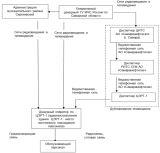 Рисунок 2.9.1 - Принципиальная схема оповещения по сигналам ГОМероприятия по световой и другим видам маскировки проектируемого объектаСогласно п. 3.15 ГОСТР Р 55201-2012 территория, на которой расположены проектируемые сооружения, входит в зону светомаскировки.Проектом не предусматривается наружное освещение проектируемых объектов.Внутреннее электроосвещение, входящее в состав технологического и электрического оборудования, принято на основании технической документации Заводов-изготовителей данного оборудования.Типы светильников и род проводки соответствуют условиям среды, назначению и характеру производимых работ. Светильники предусматриваются с энергосберегающими лампами и высоким коэффициентом мощности.По сигналу «Воздушная тревога» дежурный персонал при проведении работ на проектируемом оборудовании отключает внутреннее освещения проектируемых объектов.Проектные решения по повышению устойчивости работы источников водоснабжения и их защите от радиоактивных и отравляющих веществЦентрализованных систем водоснабжения на проектируемом объекте не предусматривается.Проектируемый объект располагается на территории Радаевского м-я АО «Самаранефтегаз», обслуживание объекта будет осуществляться персоналом ЦЭРТ-1. В соответствии с п.3.9 ВНТП 3-85 для хозяйственно-питьевого водоснабжения обслуживающего персонала проектируемых сооружений будет использоваться привозная вода питьевого качества, соответствующая требованиям ГОСТ Р 51232-98 «Вода питьевая. Общие требования к организации и методам контроля качества» и СанПиН 2.1.4.1074-01 «Питьевая воды. Гигиенические требования к качеству воды централизованных систем питьевого водоснабжения. Контроль качества». Обоснование введения режимов радиационной защиты на территории проектируемого объекта, подвергшейся радиоактивному загрязнению (заражению).Режимы радиационной защиты не предусматриваются, так как объект не располагается в зоне возможного радиоактивного загрязнения.Обоснование введения режимов радиационной защиты на территории проектируемого объекта, подвергшейся радиоактивному загрязнению (заражению)Проектируемые сооружения продолжают свою деятельность в военное время.Типовые режимы позволяют оперативно с имеющимися данными об уровнях радиации, устанавливать режим радиационной защиты на длительный период.Предусматривается следующий порядок ввода в действие режимов радиационной защиты. С объявлением угрозы радиоактивного заражения выставляются посты наблюдения, оснащённые дозиметрическими приборами. Посты замеряют уровни радиации через каждые 0,5 часа и результаты измерений докладывают в штаб ГО.Руководитель штаба ГО по измеренным и рассчитанным на 1 час уровням радиации и таблице типовых режимов определяет  режим радиационной защиты рабочих и служащих и докладывает руководителю ГО АО «Самаранефтегаз». Если на территории объекта уровни радиации неодинаковые, режим выбирается и устанавливается по максимальному уровню радиации, пересчитанному на один час после взрыва.Режим радиационной защиты рабочих и служащих вводится в действие решением руководителя ГО АО «Самаранефтегаз», о чем передаётся сообщение по имеющимся средствам связи и предоставляется донесение в ГУ МЧС России по Самарской области.Выход из режима радиационной защиты также определяется руководителем ГО, о чем оповещаются все рабочие и служащие.В качестве средств индивидуальной защиты органов дыхания от радиоактивных аэрозолей обслуживающим персоналом при осуществлении своей деятельности на территории проектируемого объекта, подвергшейся радиоактивному загрязнению (заражению), предусматривается использование респираторов типа Р-2.Для защиты кожных покровов и верхней одежды от радиоактивных веществ предусматривается применять подручные средства защиты - производственная и бытовая одежда, куртки, комбинезоны, халаты, плащи, накидки с дополнительными средствами герметизации вокруг шеи, на запястьях  и  щиколотках.С целью повышения устойчивости организма к воздействию ионизирующих излучений и уменьшения степени радиационных поражений обслуживающим персоналом предусматривается применять медицинские средства индивидуальной защиты (аптечка индивидуальная (АИ-2).Решения по обеспечению безаварийной остановки технологических процессов при угрозе воздействия или воздействии по проектируемому объекту поражающих факторов современных средств пораженияВ особый период технологические процессы на проектируемом объекте могут быть остановлены при получении соответствующих сигналов ГО от Главного управления МЧС России по Самарской области.Остановка проектируемого объекта в целом или отдельных его составляющих частей заключается в остановке процесса транспортировки газа. Остановка предусмотрена без нарушения правил техники безопасности и без создания условий, способствующих появлению факторов поражения. Безаварийная остановка оборудования обеспечивает дальнейшее возобновление производственного процесса без проведения длительных подготовительных работ.При угрозе воздействия или воздействии по проектируемому объекту поражающих факторов современных средств поражения безаварийная остановка газопровода осуществляется в соответствии с технологическим регламентом.Перед остановкой технологического процесса необходимо поставить в известность дежурного диспетчера АО «Самаранефтегаз».Остановка проектируемого оборудования по сигналу «Воздушная тревога» производится в последовательности, установленной технологическим регламентом.На остановленных аппаратах, оборудовании, на трубопроводах, коммуникациях должны быть перекрыта запорная арматура таким образом, чтобы исключилась возможность случайного их заполнения, выкачивания, истечение.Электрооборудование должно быть обесточено во избежание поражения персонала электрическим током.Перед началом остановки установки или отдельного объекта старший оператор смены должен поставить в известность весь обслуживающий персонал, задействованный на остановке и поставить перед каждым определённую задачу.Мероприятия по повышению эффективности защиты производственных фондов проектируемого объекта при воздействии по ним современных средств пораженияПовышение эффективности защиты проектируемого объекта заключается в увеличении сопротивляемости объекта к воздействию поражающих факторов современных средств поражения.Мероприятия по повышению эффективности защиты производственных фондов  проектируемого объекта при воздействии по ним современных средств поражения предусматривают:•решения по управлению гражданской обороной проектируемого объекта, системам оповещения персонала об опасностях, возникающих при ведении военных действий или вследствие этих действий;•обеспечение безаварийной остановки технологических процессов;•создание и содержание резервов материально-технических, продовольственных, медицинских и иных средств;•установка электрооборудования во взрывозащищённом исполнении;•герметизацию оборудования с использованием сварочного способа соединений, минимизацией фланцевых соединений;•применение термообработанных труб, покрытых изоляцией весьма усиленного типа, выполненной в заводских условиях;•покрытие гидроизоляцией весьма усиленного типа сварных стыков газопровода и деталей трубопроводов;•защита оборудования и трубопроводов от статического электричества путём заземления;•принятие планировочных решений генерального плана с учётом санитарно-гигиенических и противопожарных требований, подхода и размещения инженерных сетей.Для надёжности электроснабжения нагрузок КИПиА, относящихся к 1-ой категории, предусматриваются источники бесперебойного питания, устанавливаемые в шкафу КИПиА и в шкафу обработки информации ГРПБ.Мероприятия по приспособлению объектов коммунально-бытового назначения для санитарной обработки людей, обеззараживания одежды и специальной обработке техникиМероприятия по приспособлению объектов коммунально-бытового назначения для санитарной обработки людей, обеззараживания одежды и специальной обработке техники проектной документацией не предусматриваются.Мероприятия по мониторингу состояния радиационной и химической обстановки на территории проектируемого объектаДля мониторинга состояния радиационной и химической обстановки на территории проектируемого объекта будет задействована штатная Служба радиационной безопасности Общества и нештатные формирования - звенья радиационной и химической разведки созданные в ЦЭРТ-1. Решение на организацию и ведение радиационной и химической разведки принимает главный инженер организации. Для ведения разведки привлекаются разведывательные группы. Разведка может производиться пешим порядком и на автомобилях.Мероприятия по инженерной защите (укрытию) персонала в защитных сооружениях гражданской обороныТак как по СП 165.1325800.2014 в зону возможных сильных разрушений, возможных разрушений при воздействии обычных средств поражения, возможного радиоактивного загрязнения, возможного катастрофического затопления проектируемый объект не попадает, то по Положению № 1309 от 2911.1999 использование противорадиационное укрытие не требуется.Решения по созданию и содержанию запасов материально-технических средств, продовольственных, медицинских и иных средств, обеспечению населения и персонала проектируемого объекта средствами индивидуальной защитыНакопление, хранение и использование имущества гражданской обороны осуществляется в соответствии с требованиями Постановления Правительства Российской Федерации «О накоплении, хранении и использовании в целях гражданской обороны запасов материально-технических, продовольственных, медицинских и иных средств» от 27.04.2000г. № 379 предусматривается Планом ГО АО «Самаранефтегаз».Резерв материальных ресурсов размещается, и хранится на складах предприятия. Контроль за организацией накопления, хранения, освежения объектового резерва материальных ресурсов возложен на главного инженера организации.Для защиты персонала в необходимом количестве и номенклатуре в АО «Самаранефтегаз» предусмотрены средства индивидуальной защиты (СИЗ). Средства индивидуальной защиты находятся на складах предприятия. На рабочих местах средства индивидуальной защиты органов дыхания (СИЗОД) хранятся в операторной административного здания бригады ЦЭРТ-1 в специальном шкафу, каждый в своей ячейке. На каждой ячейке и на сумке противогаза закреплена бирка с указанием фамилии владельца, марки и размера. Также в операторной предусмотрен аварийный запас СИЗОД соответствующих типов и марок. Персонал, находящийся на линейной части газопровода оснащается СИЗОД.Мероприятия по обеспечению эвакуации персонала и материальных ценностей в безопасные районыМероприятий по эвакуации персонала и материальных ценностей в безопасные районы в особый период проектной документацией не предусматривается, так как в соответствии со СП 165.1325800.2014 проектируемые сооружения располагаются на территории безопасного района.ДОКУМЕНТАЦИЯ ПО ВНЕСЕНИЮ ИЗМЕНЕНИЙ В ДОКУМЕНТАЦИЮ ПО ПЛАНИРОВКЕ ТЕРРИТОРИИдля размещения объекта4589П «Газопровод от сетей ООО «СВГК – УПН «Радаевская»,в границах сельского поселения Сергиевск и сельского поселения Светлодольск муниципального района Сергиевский Самарской области.Книга 3. Проект межевания территорииСамара, 2020 г.Основная часть проекта межевания территорииРаздел 1 «Проект межевания территории. Графическая часть»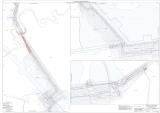 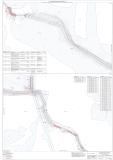 Раздел 2 «Текстовые материалы»2.1 Исходно-разрешительная документация.Основанием для разработки проекта межевания территории служит:1. Договор на выполнение работ с ООО «СамараНИПИнефть»;2. Материалы инженерных изысканий;3. «Градостроительный кодекс Российской Федерации» от 29.12.2004 г. № 190-ФЗ (ред. от 16.12.2019 г.);4. Постановление Правительства РФ от 26.07.2017 г. № 884 (ред. от 08.08.2019 г.);5. «Земельный кодекс Российской Федерации» от 25.10.2001 г. № 136-ФЗ (ред. от 02.08.2019 г.);6. Сведения государственного кадастрового учёта;7. Топографическая съёмка территории;8. Правила землепользования и застройки сельского поселения Сергиевск и сельского поселения Светлодольск муниципального района Сергиевский Самарской области.2.2 Основание для выполнения проекта межевания.Документация по внесению изменений в документацию по планировке территории (проект межевания территории) подготовлена в связи с постановкой на ГКУ новых земельных участков.Ранее подготовленная документация по планировке территории была утверждена Постановлением от 22.11.2017 г. № 1384 Администрацией муниципального района Сергиевский Самарской области «Об утверждении проекта планировки территории и проекта межевания территории объекта АО «Самаранефтегаз»: 4589П «Газопровод от сетей ООО «СВГК – УПН «Радаевская» в границах сельского поселения Сергиевск и сельского поселения Светлодольск муниципального района Сергиевский Самарской области.Проект межевания территории разрабатывается в соответствии с проектом планировки территории в целях установления границ земельных участков, предназначенных для строительства и размещения объекта АО «Самаранефтегаз» 4589П «Газопровод от сетей ООО «СВГК – УПН «Радаевская» согласно техническому заданию на выполнение проекта планировки территории и проекта межевания территории объекта 4589П «Газопровод от сетей ООО «СВГК – УПН «Радаевская» в границах сельского поселения Сергиевск и сельского поселения Светлодольск муниципального района Сергиевский Самарской области.2.3 Цели и задачи выполнения проекта межевания территорииПодготовка проекта межевания территории для размещения объекта 4589П «Газопровод от сетей ООО «СВГК – УПН «Радаевская» осуществляется в целях обеспечения устойчивого развития территорий, установления границ земельных участков, предназначенных для строительства и размещения линейного объекта. Основными задачами проекта межевания территории линейного объекта с учётом требований к составу, содержанию и порядку подготовки документации по планировке территории, установленных Градостроительным кодексом Российской Федерации, является:- определение в соответствии с документами территориального планирования или в случаях, предусмотренных законодательством, иными документами, зоны планируемого размещения линейного объекта;- определение границ формируемых земельных участков, планируемых для предоставления под строительство планируемого к размещению линейного объекта.При подготовке проекта межевания территории определение местоположения границ образуемых земельных участков осуществляется в соответствии с градостроительными регламентами и нормами отвода земельных участков для конкретных видов деятельности, установленными в соответствии с федеральными законами, техническими регламентами.Сформированные земельные участки должны обеспечить:•возможность полноценной реализации прав на формируемые земельные участки, включая возможность полноценного использования в соответствии с назначением, и эксплуатационными качествами;•возможность долгосрочного использования земельного участка.Структура землепользования в пределах территории межевания, сформированная в результате межевания должна обеспечить условия для наиболее эффективного использования и развития этой территории.В процессе межевания устанавливаются границы земельных участков необходимых для размещения объекта АО «Самаранефтегаз».Проектом межевания границ отображены границы образуемых и изменяемых земельных участков и их частей.Проект межевания территории является неотъемлемой частью проекта планировки территории. Каталоги координат и дирекционных углов образуемых земельных участков являются приложением к чертежу межевания.Проект межевания территории является основанием для установления границ земельных участков на местности, закрепления их межевыми знаками и регистрации в установленном порядке.2.4 Перечень и сведения о площади образуемых земельных участков, в том числе возможные способы их образованияРазмещение линейного объекта 4589П «Газопровод от сетей ООО «СВГК – УПН «Радаевская» в границах сельского поселения Сергиевск и сельского поселения Светлодольск муниципального района Сергиевский Самарской области планируется на землях категории: земли сельскохозяйственного назначения, земли промышленности.Проектом межевания определяются площадь и границы образуемых земельных участков и их частей.Использование земель сельскохозяйственного назначения или земельных участков в составе таких земель, предоставляемых на период осуществления строительства линейных сооружений, осуществляется без перевода земель сельскохозяйственного назначения в земли иных категорий (п. 2 введён Федеральным законом от 21.07.2005 г. № 111-ФЗ). Строительство проектируемых площадных сооружений потребует отвода земель в долгосрочное пользование (с переводом земельного участка из одной категории в другую), долгосрочную аренду и во временное пользование на период строительства объекта.В соответствии с Федеральным законом от 21.12.2004 г. № 172-ФЗ «О переводе земель или земельных участков из одной категории в другую», перевод земель сельскохозяйственного назначения под размещение скважин в категорию земель промышленности в рассматриваемом случае допускается, так как он связан с добычей полезных. Согласно статье 30 Земельного кодекса РФ от 25.10.2001 г. № 136-ФЗ предоставление в аренду пользователю недр земельных участков, необходимых для ведения работ, связанных с пользованием недрами, из земель, находящихся в государственной или муниципальной собственности осуществляется без проведения аукционов. Формирование земельных участков сельскохозяйственного назначения для строительства осуществляется с предварительным согласованием мест размещения объектов. Предоставление таких земельных участков осуществляется в аренду с возвратом землепользователям после проведения рекультивации нарушенных земель.Отчуждение земель во временное (краткосрочное) использование выполняется на период производства строительно-монтажных работ. Все строительные работы должны проводиться исключительно в пределах полосы отвода.Настоящий проект обеспечивает равные права и возможности правообладателей земельных участков в соответствии с действующим законодательством. Сформированные границы земельных участков позволяют обеспечить необходимые условия для строительства и размещения объекта АО «Самаранефтегаз» 4589П «Газопровод от сетей ООО «СВГК – УПН «Радаевская» общей площадью – 212119 кв. м.Земельные участки под строительство объекта образованы с учётом ранее поставленных на государственный кадастровый учёт земельных участков. Проект межевания выполняется с учётом сохранения ранее образованных земельных участков, зарегистрированных в ГКН.Земельный участок образуется в соответствии с абзацем 9 части 1 статьи 15 Закона Самарской области от 11.03.2005 г. № 94-ГД «О земле», а именно: минимальный размер образуемого нового неделимого земельного участка из земель сельскохозяйственного назначения в целях недропользования устанавливается равным размеру, необходимому для проведения работ при разработке месторождений полезных ископаемых. Формирование данного земельного участка осуществляется с целью реализации проектных решений, необходимых для проведения работ при разработке месторождений полезных ископаемых АО «Самаранефтегаз» на основании лицензии на пользование недрами, то есть для недропользования.Экспликация по образованным и изменяемым земельным участкам представлена графической части проекта межевания территории.Каталог координат образуемых и изменяемых земельных участков и их частей представлен в таблице 2.4.1.Таблица 2.4.1 - Каталог координат образуемых и изменяемых земельных участков и их частейПостановлением Правительства РФ от 3 декабря 2014 г. № 1300 утверждён перечень видов объектов, размещение которых может осуществляться на землях или земельных участках, находящихся в государственной или муниципальной собственности, без предоставления земельных участков и установления сервитутов, а также возможные способы их образования.2.5 Перечень и сведения о площади образуемых земельных участков, которые будут отнесены к территориям общего пользования или имуществу общего пользования, в том числе в отношении которых предполагаются резервирование и (или) изъятие для государственных или муниципальных нуждДля строительства и размещения объекта АО «Самаранефтегаз»: 4589П «Газопровод от сетей ООО «СВГК – УПН «Радаевская» в границах сельского поселения Сергиевск и сельского поселения Светлодольск муниципального района Сергиевский Самарской области не планируется образование земельных участков, которые будут отнесены к территориям общего пользования или имуществу общего пользования, в том числе в отношении которых предполагаются резервирование и (или) изъятие для государственных или муниципальных нужд.2.6 Вид разрешённого использования образуемых земельных участков в соответствии с проектом планировки территорииВид разрешённого использования земельных участков на землях неразграниченной государственной собственности указан согласно п. 7.5 Приказа Минэкономразвития № 540 от 1 сентября 2014 г.2.7 Целевое назначение лесов, вид (виды) разрешённого использования лесного участка, количественные и качественные характеристики лесного участка, сведения о нахождении лесного участка в границах особо защитных участков лесов (в случае, если подготовка проекта межевания территории осуществляется в целях определения местоположения границ образуемых и (или) изменяемых лесных участков)Границы зон планируемого размещения объекта строительства 4589П «Газопровод от сетей ООО «СВГК – УПН «Радаевская» не имеют пересечений с границами земель лесного фонда.2.8 Сведения о границах территории, в отношении которой утверждён проект межевания, содержащие перечень координат характерных точек этих границ в системе координат, используемой для ведения Единого государственного реестра недвижимостиКоординаты характерных точек границ территории, в отношении которой утверждается проект межевания, определяются в соответствии с требованиями к точности определения координат характерных точек границ.Таблица 2.8.1 - Перечень координат характерных точек границ, в отношении которой утверждается проект межевания (совпадает с границами зон планируемого размещения проектируемого объекта, в отношении которых осуществляется подготовка проекта планировки)№ п/пМероприятия программыИтогоИтогоИтогоИтогоИтого2017201720172017201820182018201820192019201920192019202020202020202020202021202120212021№ п/пМероприятия программыИтогоИтогоИтогоИтогоИтого2017201720172017201820182018201820192019201920192019202020202020202020202021202120212021№ п/пМероприятия программыВсегофедеральный бюджетОбластной бюджетМестный бюджетВнебюджетВсегоОбластной бюджетМестный бюджетВнебюджетВсегоОбластной бюджетМестный бюджетВнебюджетВсегофедеральный бюджетОбластной бюджетМестный бюджетВнебюджетВсегофедеральный бюджетОбластной бюджетМестный бюджетВнебюджетВсегоОбластной бюджетМестный бюджетВнебюджет1Оказание помощи по текущему и капитальному ремонту жилых помещений граждан (адресная помощь)2 063 739,030,000,002 063 739,030,00526 125,220,00526 125,220,00671 256,990,00671 256,990,00648 497,020,000,00648 497,020,00117 859,800,000,00117 859,800,00100 000,000,00100 000,000,002Содержание, текущей ремонт, обследование и оплата коммунальных услуг муниципального жилищного фонда165 240,110,000,00165 240,110,00165 240,110,00165 240,110,000,000,000,000,000,000,000,000,000,000,000,000,000,000,000,000,000,003Капитальный и текущий ремонт инженерных коммуникаций44 792 927,390,0016 301 024,2428 491 903,150,0024 647 992,1514 499 820,3110 148 171,843 689 111,971 801 203,931 887 908,040,0014 806 964,160,000,0014 806 964,160,00748 859,110,000,00748 859,110,00900 000,000,00900 000,000,004Услуги по осуществлению технологического присоединения к инженерным сетям14 548 323,650,000,0014 548 323,650,00277 937,870,00277 937,870,001 265 873,890,001 265 873,890,003 397 944,470,000,003 397 944,470,009 606 567,420,000,009 606 567,420,000,000,000,000,005Проведение экспертиз на проектную и сметную документацию по объектам жилищно-коммунального хозяйства3 432 460,650,00232 037,753 200 422,900,00541 533,440,00541 533,440,00660 749,38232 037,75428 711,630,001 533 150,290,000,001 533 150,290,00697 027,540,000,00697 027,540,000,000,000,000,006Возмещение недополученных доходов в сфере ЖКХ24 565 298,730,003 626 361,3320 938 937,400,005 337 740,60337 740,605 000 000,000,006 951 515,733 288 620,733 662 895,000,005 989 110,000,000,005 989 110,000,006 286 932,400,000,006 286 932,400,000,000,000,000,007Проектирование и строительство Сергиевского группового водопровода с. Сергиевск48 143 901,150,0048 143 901,150,000,0048 143 901,1548 143 901,150,000,000,000,000,000,000,000,000,000,000,000,000,000,000,000,000,000,000,000,008Страховые взносы в СОА "Строители Поволжья"78 000,000,000,0078 000,000,0078 000,000,0078 000,000,000,000,000,000,000,000,000,000,000,000,000,000,000,000,000,000,000,000,009Ремонт многоквартирного жилого дома в п. Серноводск ул. Калинина д.22 м.р. Сергиевский Самарской области17 300 581,730,0014 705 494,002 595 087,730,0017 300 581,7314 705 494,002 595 087,730,000,000,000,000,000,000,000,000,000,000,000,000,000,000,000,000,000,000,0010Предоставление муниципальной гарантии35 987 537,260,000,0035 987 537,260,005 600 000,000,005 600 000,000,0030 387 537,260,0030 387 537,260,000,000,000,000,000,000,000,000,000,000,000,000,000,000,0011Ремонтно-восстановительные работы на гидротехнических сооружениях пострадавших в результате паводка в 2017 году (с. Красноярка, с. Сергиевск)3 053 240,000,002 137 268,00915 972,000,003 053 240,002 137 268,00915 972,000,000,000,000,000,000,000,000,000,000,000,000,000,000,000,000,000,000,000,0012Аварийно-восстановительные работы по ремонту крыш жилых домов в поселке Сургут муниципального района Сергиевский Самарской области, поврежденных в результате урагана, прошедшего 5 июля 2017 года2 258 821,000,001 581 174,00677 647,000,002 258 821,001 581 174,00677 647,000,000,000,000,000,000,000,000,000,000,000,000,000,000,000,000,000,000,000,0013Прочие работы15 166 609,870,00500 790,469 384 635,415 281 184,00626 525,040,00626 525,040,001 124 937,32467 790,46657 146,860,004 833 574,160,0033 000,003 890 574,16910 000,008 581 573,350,000,004 210 389,354 371 184,000,000,000,000,0014Ремонт  жилого  дома  с. Спасское ул. Набережная д.41 452 374,790,000,001 452 374,790,000,000,000,000,001 452 374,790,001 452 374,790,000,000,000,000,000,000,000,000,000,000,000,000,000,000,0015Замена водонапорной башни в с. Захаркино1 496 549,360,001 122 412,00374 137,360,000,000,000,000,001 496 549,361 122 412,00374 137,360,000,000,000,000,000,000,000,000,000,000,000,000,000,000,0016Замена водонапорной башни в п. Светлодольск1 651 150,480,001 238 362,00412 788,480,000,000,000,000,001 651 150,481 238 362,00412 788,480,000,000,000,000,000,000,000,000,000,000,000,000,000,000,0017Замена водонапорной башни в с. Черновка2 234 530,030,001 675 897,00558 633,030,000,000,000,000,002 234 530,031 675 897,00558 633,030,000,000,000,000,000,000,000,000,000,000,000,000,000,000,0018Проведение мероприятий по обеспечению бесперебойного снабжения коммунальными услугами населения (субсидия)459 249 285,070,00454 656 790,004 592 495,070,000,000,000,000,00126 262 626,27125 000 000,001 262 626,270,00243 293 515,160,00240 860 580,002 432 935,160,0089 693 143,640,0088 796 210,00896 933,640,000,000,000,000,0019Проведение ремонта инженерной инфраструктуры в целях повышения её технической надежности и санитарно-экологической безопасности (субсидия)3 860 000,000,003 667 000,00193 000,000,000,000,000,000,003 860 000,003 667 000,00193 000,000,000,000,000,000,000,000,000,000,000,000,000,000,000,000,0020Ремонт бани в п.г.т. Суходол0,000,000,000,000,000,000,000,000,000,000,000,000,000,000,000,000,000,000,000,000,000,000,000,000,000,000,0021Водоснабжение с. Калиновка муниципального района Сергиевский104 949 105,7790 256 180,0013 223 637,371 469 288,400,000,000,000,000,000,000,000,000,0036 964 396,4731 789 380,004 657 514,00517 502,470,0067 984 709,3058 466 800,008 566 123,37951 785,930,000,000,000,000,0022Проектирование и строительство водопроводных сетей в с. Кандабулак муниципального района Сергиевский69 644 674,4259 894 420,008 775 230,00975 024,420,000,000,000,000,000,000,000,000,0069 644 674,4259 894 420,008 775 230,00975 024,420,000,000,000,000,000,000,000,000,000,0023Устройство  канализационной  насосной  станции  с подводящими  сетями в с. Сергиевск  ул. Северная  детский  сад «Радуга» муниципального  района  Сергиевский1 700 000,000,000,000,001 700 000,000,000,000,000,000,000,000,000,001 700 000,000,000,000,001 700 000,000,000,000,000,000,000,000,000,000,0024Замена  аварийного  участка  сетей   отопления   в  п.г.т. Суходол  ул. Пушкина  д.2  ГБОУ СОШ №1  п.г.т. Суходол  муниципального  района  Сергиевский1 537 190,080,000,000,001 537 190,080,000,000,000,000,000,000,000,001 450 000,000,000,000,001 450 000,0087 190,080,000,000,0087 190,080,000,000,000,0025Разработка ПСД по объектам капитального строительства социальной и инженерной инфраструктуры сельских агломераций и территорий0,000,000,000,000,000,000,000,000,000,000,000,000,000,000,000,000,000,000,000,000,000,000,000,000,000,000,0026Осуществление технологических присоединений к сетям газо-электро- снабжения по объектам включенных в мероприятия по переселению граждан из ветхого и аварийного жилищного фонда в рамках национального проекта "Жилье и городская среда" *0,000,000,000,000,000,000,000,000,000,000,000,000,000,000,000,000,000,000,000,000,000,000,000,000,000,000,0027Строительство, реконструкция, техническое перевооружение и капитальный ремонт объектов теплоснабжения и горячего водоснабжения23 104 100,000,0020 793 690,002 310 410,000,000,000,000,000,000,000,000,000,000,000,000,000,000,0023 104 100,000,0020 793 690,002 310 410,000,000,000,000,000,0028Строительство сетей водоснабжения к проектируемой малоэтажной застройке п. Антоновка1 769 311,600,000,00958 311,60811 000,000,000,000,000,000,000,000,000,000,000,000,000,000,00811 000,000,000,000,00811 000,00958 311,600,00958 311,600,0029Строительство сетей водоснабжения к проектируемой малоэтажной застройке с. Воротнее2 301 956,000,000,001 167 786,001 134 170,000,000,000,000,000,000,000,000,000,000,000,000,000,001 134 170,000,000,000,001 134 170,001 167 786,000,001 167 786,000,0030Строительство сетей водоснабжения к проектируемой малоэтажной застройке с.Воротнее, 75 лет Победы4 410 600,000,000,003 472 800,00937 800,000,000,000,000,000,000,000,000,000,000,000,000,000,00937 800,000,000,000,00937 800,003 472 800,000,003 472 800,000,0031Строительство сетей водоснабжения к проектируемой малоэтажной застройке п. Сок2 301 956,400,000,002 301 956,400,000,000,000,000,000,000,000,000,000,000,000,000,000,000,000,000,000,000,002 301 956,400,002 301 956,400,0032Строительство сетей водоснабжения к проектируемой малоэтажной застройке с. Черновка5 299 864,800,000,004 382 434,80917 430,000,000,000,000,000,000,000,000,000,000,000,000,000,00917 430,000,000,000,00917 430,004 382 434,800,004 382 434,800,0033Восстановление водоснабжения в целях предупреждения чрезвычайных ситуаций5 067 552,220,004 560 797,00506 755,220,000,000,000,000,000,000,000,000,000,000,000,000,000,005 067 552,220,004 560 797,00506 755,220,000,000,000,000,00Обустройство системы водоотведения жилой застройки с. Воротнее, с установкой канализационных септиков1 199 600,000,000,000,001 199 600,001 199 600,001 199 600,00Строительство сетей водоотведения к проектируемой малоэтажной застройке в с. Воротнее, с. Черновка6 000 000,000,000,006 000 000,000,006 000 000,006 000 000,00Капитальный ремонт водонапорной башни в с. Сергиевск, расположенной по адресу: Самарская область, с. Сергиевск, ул. Шоссейная, дом 12 333 333,330,002 100 000,00233 333,330,002 333 333,332 100 000,00233 333,33ИТОГО:913 119 814,92150 150 600,00599 041 866,30150 408 974,5413 518 374,08108 557 638,3181 405 398,0627 152 240,250,00181 708 213,47138 493 323,8743 214 889,600,00384 261 826,1591 683 800,00254 326 324,0034 191 702,154 060 000,00225 308 848,1958 466 800,00124 816 820,3732 566 853,749 458 374,0813 283 288,800,0013 283 288,800,00№ п/пНаименование мероприятияИсполнительСрок1Размещение на официальном сайте Администрации муниципального района Сергиевский Самарской области в сети «Интернет» по муниципальному жилищному контролю нормативных правовых актов или отдельных их частей, содержащих обязательные требования, оценка соблюдения которых является предметом муниципального жилищного контроля.Муниципальный жилищный инспектор отдела муниципального контроля и охраны труда Контрольного управления администрации муниципального района СергиевскийРегулярно, по мере вступления в силу нормативно-правовых актов, изменений к нормативно-правовым актам2Осуществление информирования юридических лиц, индивидуальных предпринимателей по вопросам соблюдения обязательных требований, требований, установленных муниципальными правовыми актами, в том числе посредством разработки и опубликования руководств по соблюдению обязательных требований, требований, установленных Федеральным законодательством, законодательством Самарской области, муниципальными правовыми актами, проведения семинаров и конференций, разъяснительной работы в средствах массовой информации и иными способами. В случае изменения обязательных требований, требований, установленных Федеральным законодательством, законодательством Самарской области, муниципальными правовыми актами, орган муниципального жилищного контроля подготавливает и распространяет комментарии о содержании новых нормативных правовых актов, устанавливающих обязательные требования, требования, установленные Федеральным законодательством, законодательством Самарской области, муниципальными правовыми актами, внесенных изменениях в действующие акты, сроках и порядке вступления их в действие, а также рекомендации о проведении необходимых организационных, технических мероприятий, направленных на внедрение и обеспечение соблюдения обязательных требований, требований, установленных Федеральным законодательством, законодательством Самарской области, муниципальными правовыми актами.Муниципальный жилищный инспектор отдела муниципального контроля и охраны труда Контрольного управления администрации муниципального района СергиевскийРегулярно, по мере вступления в силу нормативно-правовых актов, изменений к нормативно-правовым актам, содержащим требования, оценка соблюдения которых проверяется в рамках контроля3Ежегодное обобщение практики по муниципальному жилищному контролю, с последующим его размещением на официальном сайте администрации муниципального района Сергиевский Самарской области в сети «Интернет», с указанием наиболее часто встречающихся случаев нарушений обязательных требований, требований, установленных Федеральным законодательством, законодательством Самарской области, муниципальными правовыми актами, с рекомендациями в отношении мер, которые должны приниматься юридическими лицами, индивидуальными предпринимателями в целях недопущения таких нарушений.Муниципальный жилищный инспектор отдела муниципального контроля и охраны труда Контрольного управления администрации муниципального района СергиевскийЕжегодно до 01 апреля4Выдача юридическому лицу, индивидуальному предпринимателю предостережений о недопустимости нарушения обязательных требований, требований, установленных Федеральным законодательством, законодательством Самарской области, муниципальными правовыми актами.Муниципальный жилищный инспектор отдела муниципального контроля и охраны труда Контрольного управления администрации муниципального района СергиевскийВ течение 30 дней с момента получения сведений о признаках готовящихся нарушений№ п/пНаименование мероприятияИсполнительСрок1Размещение на официальном сайте Администрации муниципального района Сергиевский Самарской области в сети «Интернет» по муниципальному жилищному контролю нормативных правовых актов или отдельных их частей, содержащих обязательные требования, оценка соблюдения которых является предметом муниципального жилищного контроля.Муниципальный жилищный инспектор отдела муниципального контроля и охраны труда Контрольного управления администрации муниципального района СергиевскийРегулярно, по мере вступления в силу нормативно-правовых актов, изменений к нормативно-правовым актам2Осуществление информирования юридических лиц, индивидуальных предпринимателей по вопросам соблюдения обязательных требований, требований, установленных муниципальными правовыми актами, в том числе посредством разработки и опубликования руководств по соблюдению обязательных требований, требований, установленных Федеральным законодательством, законодательством Самарской области, муниципальными правовыми актами, проведения семинаров и конференций, разъяснительной работы в средствах массовой информации и иными способами. В случае изменения обязательных требований, требований, установленных Федеральным законодательством, законодательством Самарской области, муниципальными правовыми актами, орган муниципального жилищного контроля подготавливает и распространяет комментарии о содержании новых нормативных правовых актов, устанавливающих обязательные требования, требования, установленные Федеральным законодательством, законодательством Самарской области, муниципальными правовыми актами, внесенных изменениях в действующие акты, сроках и порядке вступления их в действие, а также рекомендации о проведении необходимых организационных, технических мероприятий, направленных на внедрение и обеспечение соблюдения обязательных требований, требований, установленных Федеральным законодательством, законодательством Самарской области, муниципальными правовыми актами.Муниципальный жилищный инспектор отдела муниципального контроля и охраны труда Контрольного управления администрации муниципального района СергиевскийРегулярно, по мере вступления в силу нормативно-правовых актов, изменений к нормативно-правовым актам, содержащим требования, оценка соблюдения которых проверяется в рамках контроля3Ежегодное обобщение практики по муниципальному жилищному контролю, с последующим его размещением на официальном сайте администрации муниципального района Сергиевский Самарской области в сети «Интернет», с указанием наиболее часто встречающихся случаев нарушений обязательных требований, требований, установленных Федеральным законодательством, законодательством Самарской области, муниципальными правовыми актами, с рекомендациями в отношении мер, которые должны приниматься юридическими лицами, индивидуальными предпринимателями в целях недопущения таких нарушений.Муниципальный жилищный инспектор отдела  муниципального контроля и охраны труда Контрольного управления администрации муниципального района СергиевскийЕжегодно до 01 апреля4Выдача юридическому лицу, индивидуальному предпринимателю предостережений о недопустимости нарушения обязательных требований, требований, установленных Федеральным законодательством, законодательством Самарской области, муниципальными правовыми актами.Муниципальный жилищный инспектор отдела муниципального контроля и охраны труда Контрольного управления администрации муниципального района СергиевскийВ течение 30 дней с момента получения сведений о признаках готовящихся нарушений№ п/пНаименование мероприятияИсполнительСрок1Размещение на официальном сайте Администрации муниципального района Сергиевский Самарской области в сети «Интернет» по муниципальному контролю за сохранностью автомобильных дорог вне границ населенных пунктов вне границ населенных пунктов в границах муниципального района Сергиевский нормативных правовых актов или отдельных их частей, содержащих обязательные требования, оценка соблюдения которых является предметом муниципального жилищного контроля.Уполномоченное должностное лицо отдела муниципального контроля и охраны труда Контрольного управления администрации муниципального района СергиевскийРегулярно, по мере вступления в силу нормативно-правовых актов, изменений к нормативно-правовым актам2Осуществление информирования юридических лиц, индивидуальных предпринимателей по вопросам соблюдения обязательных требований, требований, установленных муниципальными правовыми актами, в том числе посредством разработки и опубликования руководств по соблюдению обязательных требований, требований, установленных Федеральным законодательством, законодательством Самарской области, муниципальными правовыми актами, проведения семинаров и конференций, разъяснительной работы в средствах массовой информации и иными способами. В случае изменения обязательных требований, требований, установленных Федеральным законодательством, законодательством Самарской области, муниципальными правовыми актами, орган муниципального контроля за сохранностью автомобильных дорог вне границ населенных пунктов вне границ населенных пунктов в границах муниципального района Сергиевский подготавливает и распространяет комментарии о содержании новых нормативных правовых актов, устанавливающих обязательные требования, требования, установленные Федеральным законодательством, законодательством Самарской области, муниципальными правовыми актами, внесенных изменениях в действующие акты, сроках и порядке вступления их в действие, а также рекомендации о проведении необходимых организационных, технических мероприятий, направленных на внедрение и обеспечение соблюдения обязательных требований, требований, установленных Федеральным законодательством, законодательством Самарской области, муниципальными правовыми актами.Уполномоченное должностное лицо отдела муниципального контроля и охраны труда Контрольного управления администрации муниципального района СергиевскийРегулярно, по мере вступления в силу нормативно-правовых актов, изменений к нормативно-правовым актам, содержащим требования, оценка соблюдения которых проверяется в рамках контроля3Ежегодное обобщение практики по муниципальному контролю за сохранностью автомобильных дорог вне границ населенных пунктов вне границ населенных пунктов в границах муниципального района Сергиевский, с последующим его размещением на официальном сайте администрации муниципального района Сергиевский Самарской области в сети «Интернет», с указанием наиболее часто встречающихся случаев нарушений обязательных требований, требований, установленных Федеральным законодательством, законодательством Самарской области, муниципальными правовыми актами, с рекомендациями в отношении мер, которые должны приниматься юридическими лицами, индивидуальными предпринимателями в целях недопущения таких нарушений.Уполномоченное должностное лицо отдела муниципального контроля и охраны труда Контрольного управления администрации муниципального района СергиевскийЕжегодно до 01 апреля4Выдача юридическому лицу, индивидуальному предпринимателю предостережений о недопустимости нарушения обязательных требований, требований, установленных Федеральным законодательством, законодательством Самарской области, муниципальными правовыми актами.Уполномоченное должностное лицо отдела муниципального контроля и охраны труда Контрольного управления администрации муниципального района СергиевскийВ течение 30 дней с момента получения сведений о признаках готовящихся нарушений№ п/пНаименование мероприятияИсполнительСрок1Размещение на официальном сайте Администрации муниципального района Сергиевский Самарской области в сети «Интернет» по муниципальному контролю за сохранностью автомобильных дорог вне границ населенных пунктов вне границ населенных пунктов в границах муниципального района Сергиевский нормативных правовых актов или отдельных их частей, содержащих обязательные требования, оценка соблюдения которых является предметом муниципального жилищного контроля.Уполномоченное должностное лицо отдела муниципального контроля и охраны труда Контрольного управления администрации муниципального района СергиевскийРегулярно, по мере вступления в силу нормативно-правовых актов, изменений к нормативно-правовым актам2Осуществление информирования юридических лиц, индивидуальных предпринимателей по вопросам соблюдения обязательных требований, требований, установленных муниципальными правовыми актами, в том числе посредством разработки и опубликования руководств по соблюдению обязательных требований, требований, установленных Федеральным законодательством, законодательством Самарской области, муниципальными правовыми актами, проведения семинаров и конференций, разъяснительной работы в средствах массовой информации и иными способами. В случае изменения обязательных требований, требований, установленных Федеральным законодательством, законодательством Самарской области, муниципальными правовыми актами, орган муниципального контроля за сохранностью автомобильных дорог вне границ населенных пунктов вне границ населенных пунктов в границах муниципального района Сергиевский подготавливает и распространяет комментарии о содержании новых нормативных правовых актов, устанавливающих обязательные требования, требования, установленные Федеральным законодательством, законодательством Самарской области, муниципальными правовыми актами, внесенных изменениях в действующие акты, сроках и порядке вступления их в действие, а также рекомендации о проведении необходимых организационных, технических мероприятий, направленных на внедрение и обеспечение соблюдения обязательных требований, требований, установленных Федеральным законодательством, законодательством Самарской области, муниципальными правовыми актами.Уполномоченное должностное лицо отдела муниципального контроля и охраны труда Контрольного управления администрации муниципального района СергиевскийРегулярно, по мере вступления в силу нормативно-правовых актов, изменений к нормативно-правовым актам, содержащим требования, оценка соблюдения которых проверяется в рамках контроля3Ежегодное обобщение практики по муниципальному контролю за сохранностью автомобильных дорог вне границ населенных пунктов вне границ населенных пунктов в границах муниципального района Сергиевский, с последующим его размещением на официальном сайте администрации муниципального района Сергиевский Самарской области в сети «Интернет», с указанием наиболее часто встречающихся случаев нарушений обязательных требований, требований, установленных Федеральным законодательством, законодательством Самарской области, муниципальными правовыми актами, с рекомендациями в отношении мер, которые должны приниматься юридическими лицами, индивидуальными предпринимателями в целях недопущения таких нарушений.Уполномоченное должностное лицо отдела муниципального контроля и охраны труда Контрольного управления администрации муниципального района СергиевскийЕжегодно до 01 апреля4Выдача юридическому лицу, индивидуальному предпринимателю предостережений о недопустимости нарушения обязательных требований, требований, установленных Федеральным законодательством, законодательством Самарской области, муниципальными правовыми актами.Уполномоченное должностное лицо отдела муниципального контроля и охраны труда Контрольного управления администрации муниципального района СергиевскийВ течение 30 дней с момента получения сведений о признаках готовящихся нарушений№ п/пАдрес нестационарного торгового объекта (далее – НТО) (при его наличии) или адресное обозначение места расположения НТО с указанием границ улиц, дорог, проездов, иных ориентиров (при наличии)Вид договора (договор аренды или договор на размещение НТО), заключенного (заключение которого возможно) в целях расположения НТО*Кадастровый номер земельного участка (при его наличии) или координаты характерных точек границ места размещения НТО, или возможного места расположения НТОНомер кадастрового  квартала, на территории которого распложен или возможно расположить НТОПлощадь земельного участка или места расположения НТО в здании, строении, сооружении, где расположен или возможно расположить НТОТип НТО**Вид НТО***Специализация НТО****Статус места расположения
НТО*****Срок расположения НТОФорма собственности на землю  или земельный  участок, здание, строение, сооружение,  где расположен или возможно расположить  НТО, а также наименование органа, уполномоченного  на распоряжение соответствующим имуществом,  находящимся в государственной или  муниципальной собственности12345678910111пгт Суходол,                  ул. Суворова, КС квартал, рядом с домом № 10,  по ул. Суворова, «Продукты»Договор аренды63:31:1102004:8263:31:110200472,00павильоннесезонныйпродовольственныйиспользуется, 22.05.2014 на неопределенный срокНеопределенный срокНеразграниченная государственная собственность, муниципальный район Сергиевский (по соглашению о делегировании полномочий)2п.г.т. Суходол, ул. Школьная, торг. павильон «Город.ру»,  совмещенный с автобусной остановкойДоговор аренды63:31:1102010:8863:31:110201028,00павильоннесезонныйнепродовольственныйиспользуется, 23.01.2015 на неопределенный срокНеопределенный срокНеразграниченная государственная собственность, муниципальный район Сергиевский (по соглашению о делегировании полномочий)3п.г.т. Суходол, ул. Мира, торг. павильон «Город.ру», совмещенный с автобусной остановкойДоговор аренды63:31:1102024:4263:31:110202426,00киоскнесезонныйнепродовольственныйиспользуется, 23.01.2015 на неопределенный срокНеопределенный срокНеразграниченная государственная собственность, муниципальный район Сергиевский (по соглашению о делегировании полномочий)4п.г.т. Суходол, ул. Суворова, КС квартал, напротив дома № 2 по ул. Суслова, маг. «Светлана»Договор аренды63:31:1102004:1363:31:110200480,00павильоннесезонныйуниверсальныйне используетсяНеразграниченная государственная собственность, муниципальный район Сергиевский (по соглашению о делегировании полномочий)5п.г.т. Суходол, ул. Суворова, КС квартал, рядом с д.№10 по   ул. Суворова  «Комфорт»Договор аренды63:31:1102004:6763:31:110200435,00павильоннесезонныйнепродовольственныйиспользуется, с 01.08.2014 на неопределенный срокНеопределенный срокНеразграниченная государственная собственность, муниципальный район Сергиевский (по соглашению о делегировании полномочий)6п.г.т. Суходол, ул. Победы, «Балтика»Договор аренды63:31:1102011:12263:31:110201148,20павильоннесезонныйпродовольственныйиспользуется, 12.05.2014, на неопределенный срокНеопределенный срокНеразграниченная государственная собственность, муниципальный район Сергиевский (по соглашению о делегировании полномочий)7п.г.т. Суходол,ул. Суворова, рядом с домом № 10 по СувороваДоговор аренды63:31:1102004:1163:31:110200447,40павильоннесезонныйпродовольственныйне используетсяНеопределенный срокНеразграниченная государственная собственность, муниципальный район Сергиевский (по соглашению о делегировании полномочий)8п.г.т. Суходол, ул. Суворова, параллельно дома  № 10 по ул. Суворова, "Август"Договор аренды63:31:1102004:1063:31:110200470,10павильоннесезонныйпродовольственныйиспользуется, 21.01.2015 на неопределенный срокНеопределенный срокНеразграниченная государственная собственность, муниципальный район Сергиевский (по соглашению о делегировании полномочий)9п.г.т. Суходол, ул. Суслова, уч.21-Б,     около маг. «Эльдорадо»Договор аренды63:31:1102011:113763:31:110201116,00павильоннесезонныйпродовольственныйиспользуется, с 07.04.2014 на неопределенный срокНеопределенный срокНеразграниченная государственная собственность, муниципальный район Сергиевский (по соглашению о делегировании полномочий)10п.г.т. Суходол, ул. Суворова, КС квартал, параллельно дома  № 10 по ул. Суворова, «Весна»Договор аренды63:31:1102004:7563:31:110200455,10павильоннесезонныйуниверсальныйиспользуется, 21.01.2015 на неопределенный срокНеопределенный срокНеразграниченная государственная собственность, муниципальный район Сергиевский (по соглашению о делегировании полномочий)11п.г.т. Суходол, ул. ШкольнаяДоговор на размещение НТОX465651,89; Y2245303,87; X465655,14 Y2245309,10; X465649,87 Y2245312,37; X465646,62 Y2245307,13; X465651,89 Y2245303,87.63:31:110201438,24павильоннесезонныйуниверсальныйне используетсяНеразграниченная государственная собственность, муниципальный район Сергиевский (по соглашению о делегировании полномочий)12п.г.т. Суходол, ул. Мира, 1,  маг. «Ассорти»Договор аренды63:31:1102011:11963:31:110201145,00павильоннесезонныйнепродовольственныйиспользуется, 25.06.2014, на неопределенный срокНеопределенный срокНеразграниченная государственная собственность, муниципальный район Сергиевский (по соглашению о делегировании полномочий)13п.г.т. Суходол, ул. Суворова, КС квартал, параллельно д. № 10 по ул. Суворова, магазин «Людмила»Договор аренды63:31:1102004:7463:31:110200454,80павильоннесезонныйнепродовольственныйиспользуется, 25.06.2014, на неопределенный срокНеопределенный срокНеразграниченная государственная собственность, муниципальный район Сергиевский (по соглашению о делегировании полномочий)14п.г.т. Суходол, ул. МираДоговор на размещение НТОX465521,54; Y2246076,58; X465528,56; X2246088,11; X465520,02; Y2246093,32; X465513,58; Y 2246081,44; X465521,54;  X2246076,5863:31:1102023130,44павильоннесезонныйнепродовольственныйсобственность неразграниченная, уполномоченный орган - Администрация муниципального района Сергиевский.15п.г.т. Суходол, ул. Победы и ул. Суворова, КС  квартал, параллельно дома № 10, по ул. СувороваДоговор аренды63:31:1102004:7063:31:110200453,10павильоннесезонныйнепродовольственныйиспользуется, с 03.04.2018, на неопределенный срокНеопределенный срокНеразграниченная государственная собственность, муниципальный район Сергиевский (по соглашению о делегировании полномочий)16п.г.т. Суходол, ул. Суворова, напротив дома № 2, «Добрый вечер»Договор аренды63:31:1102004:1263:31:110200498,30павильоннесезонныйпродовольственныйиспользуется, 22.05.2014 на неопределенный срокНеопределенный срокНеразграниченная государственная собственность, муниципальный район Сергиевский (по соглашению о делегировании полномочий)17п.г.т. Суходол, ул. Суворова,  КС  квартал, параллельно дома № 10 по ул. Суворова «Фабрика качества»Договор аренды63:31:1102004:6863:31:110200478,40павильоннесезонныйпродовольственныйиспользуется, 17.10.2013, на неопределенный срокНеопределенный срокНеразграниченная государственная собственность, муниципальный район Сергиевский (по соглашению о делегировании полномочий)18п.г.т. Суходол, ул. Победы и  ул. Суворова, КС квартал, параллельно дома №10 по ул. Суворова, "Продукты"Договор аренды63:31:1102004:5963:31:110200450,60павильоннесезонныйпродовольственныйиспользуется, 11.12.2014, на неопределенный срокНеопределенный срокНеразграниченная государственная собственность, муниципальный район Сергиевский (по соглашению о делегировании полномочий)19п. Суходол, ул. Победыдоговор на размещение НТОX465819,59; Y2246472,69; X465821,18 Y2246475,24; X465818,21 Y2246477,09; X465816,62 Y2246474,55; X465819,59 Y2246472,69.63:31:110201110,50передвижное сооружениенесезонныйпродовольственныйне используетсянеразграниченная государственная собственность,  уполномоченный орган - Администрация городского поселения Суходол муниципального района Сергиевский.20п.г.т. Суходол, ул. Суслова, напротив дома №2Договор аренды63:31:1102004:7663:31:110200464,00павильоннесезонныйуниверсальныйне используетсяНеразграниченная государственная собственность, муниципальный район Сергиевский21п.г.т. Суходол, ул. СувороваДоговор аренды63:31:1102004:5863:31:1102004124,00павильоннесезонныйпродовольственныйиспользуется, 25.12.2013, на неопределенный срокНеопределенный срокНеразграниченная государственная собственность, муниципальный район Сергиевский (по соглашению о делегировании полномочий)22п.г.т Суходол, ул. Суворова, "Мясо"Договор аренды63:31:110200463:31:110200410,00киоскнесезонныйпродовольственныйиспользуется, 22.05.2014 на неопределенный срокНеопределенный срокНеразграниченная государственная собственность, муниципальный район Сергиевский (по соглашению о делегировании полномочий)23п.г.т. Суходол, ул. Суворова, парикм. «Натали»Договор аренды63:31:1102004:6563:31:110200466,30павильоннесезонныйнепродовольственныйиспользуется, 12.08.2014, на неопределенный срокНеопределенный срокНеразграниченная государственная собственность, муниципальный район Сергиевский (по соглашению о делегировании полномочий)24п.г.т. Суходол, ул. Мира (напротив 1000 мелочей, ремонт обуви)Договор аренды63:31:1102023:37063:31:110202313,00киоскнесезонныйнепродовольственныйиспользуется, 04.09.2013, на неопределенный срокНеопределенный срокНеразграниченная государственная собственность, муниципальный район Сергиевский (по соглашению о делегировании полномочий)25п.г.т. Суходол, ул. Железнодорожная, 63Договор аренды63:31:1102029:10663:31:110202928,20павильоннесезонныйуниверсальныйне используетсяНеопределенный срокНеразграниченная государственная собственность, муниципальный район Сергиевский (по соглашению о делегировании полномочий)26п.г.т. Суходол, ул. Г. Михайловского, уч. №1Договор аренды63:31:1102007:7863:31:110200736,00павильоннесезонныйпродовольственныйне используетсяНеразграниченная государственная собственность, муниципальный район Сергиевский27п.г.т. Суходол, ул. Суворова КС квартал параллельно д.№ 10 по ул. СувороваДоговор аренды63:31:1102004:6463:31:110200422,10павильоннесезонныйпродовольственныйиспользуется, 12.05.2014, на неопределенный срокНеопределенный срокНеразграниченная государственная собственность, муниципальный район Сергиевский (по соглашению о делегировании полномочий)28п.г.т. Суходол, ул. Молодежная/ Полевая, напротив д.№46 по ул. Полевой, «Трио»Договор аренды63:31:1102002:13463:31:110200246,00павильоннесезонныйуниверсальныйиспользуется, 12.08.2014, на неопределенный срокНеопределенный срокНеразграниченная государственная собственность, муниципальный район Сергиевский (по соглашению о делегировании полномочий)29п.г.т. Суходол,  ул. СувороваДоговор аренды63:31:1102004:6963:31:1102004126,00павильоннесезонныйуниверсальныйне используетсяНеразграниченная государственная собственность, муниципальный район Сергиевский30п.г.т. Суходол, ул. Суворова, аптека «Анна»Договор аренды63:31:1102004:6063:31:110200461,20павильоннесезонныйнепродовольственныйиспользуется, 11.12.2014, на неопределенный срокНеопределенный срокНеразграниченная государственная собственность, муниципальный район Сергиевский (по соглашению о делегировании полномочий)31п.г.т. Суходол, ул. Куйбышева-СусловаДоговор на размещение НТОX466230,25; Y2246566,63; X466234,96; Y2246573,54; X466223,92; Y2246580,88; X466221,43; Y2246577,21; X466227,47; Y2246573,24; X466222,59; Y2246566,21; X466224,09; Y2246565,22; X466230,25; Y2246566,6363:31:1102011100,00павильоннесезонныйуниверсальныйне используетсяНеразграниченная государственная собственность, муниципальный район Сергиевский (по соглашению о делегировании полномочий)32п.г.т. Суходол, ул. Суворова, уч.11-Б (напротив дома №16)Договор аренды63:31:110200463:31:110200418,00павильоннесезонныйуниверсальныйиспользуется, с 02.06.2014, на неопределенный срокНеопределенный срокНеразграниченная государственная собственность, муниципальный район Сергиевский (по соглашению о делегировании полномочий)33с. Сергиевск, ул. Советская, напротив здания судаДоговор аренды63:31:0702027:24863:31:070202735,00киоскнесезонныйпродовольственныйиспользуется, с 16.02.2014, на неопределенный срокНеопределенный срокНеразграниченная государственная собственность, муниципальный район Сергиевский (по соглашению о делегировании полномочий)34с. Сергиевск, ул. Н.Краснова, 75а «Золотая Рыбка»Договор аренды63:31:0702006:7763:31:070200667,00павильоннесезонныйуниверсальныйиспользуется, 19.06.2014, на неопределенный срокНеопределенный срокНеразграниченная государственная собственность, муниципальный район Сергиевский (по соглашению о делегировании полномочий)35с. Сергиевск, пер. Н.Краснова и Гагарина, маг. «Сок»Договор аренды63:31:0702023:8163:31:0702023135,00павильоннесезонныйуниверсальныйиспользуется, с 1.06.2014, на неопределенный срокНеопределенный срокНеразграниченная государственная собственность, муниципальный район Сергиевский (по соглашению о делегировании полномочий)36с. Сергиевск, ул. Ленина, конечная остановка,  маг. «Сударушка»Договор аренды63:31:0702005:37363:31:070200520,00павильоннесезонныйпродовольственныйиспользуется с 15.05.2012, на неопределенный срокНеопределенный срокНеразграниченная государственная собственность, муниципальный район Сергиевский (по соглашению о делегировании полномочий)36с. Сергиевск, ул. Ленина, конечная остановка,  маг. «Сударушка»Договор аренды63:31:0702005:10763:31:070200587,00павильоннесезонныйпродовольственныйиспользуется, с 26.12.2011, на неопределенный срокНеопределенный срокНеразграниченная государственная собственность, муниципальный район Сергиевский (по соглашению о делегировании полномочий)37с. Сергиевск, ул. К. Маркса, павильон «Город.ру»,  совмещенный с автобусной остановкойДоговор аренды63:31:0702027:7663:31:070202725,98павильоннесезонныйуниверсальныйиспользуется, 23.01.2015, на неопределенный срокНеопределенный срокНеразграниченная государственная собственность, муниципальный район Сергиевский (по соглашению о делегировании полномочий)38с. Сергиевск, ул. Ленина, павильон «Город.ру»,  совмещенный с автобусной остановкойДоговор аренды63:31:0702009:9863:31:070200928,00павильоннесезонныйуниверсальныйиспользуется, 23.01.2015, на неопределенный срокНеопределенный срокНеразграниченная государственная собственность, муниципальный район Сергиевский (по соглашению о делегировании полномочий)39напротив здания по адресу: с. Сергиевск,  ул. Ленина, 77бдоговор на размещение НТОX243832,04; Y5971626,15; X243834,5 Y5971625,75 X24833,84 Y5971621,80 X243831,38 Y5971622,21 X243832,04 Y5971626,1563:31:070200910,00киоскнесезонныйнепродовольственныйне используется5 летНеразграниченная государственная собственность, муниципальный район Сергиевский (по соглашению о делегировании полномочий)40с. Сергиевск, ул. Ленина, р-н автостанции,  под цемент. «Муравейник»договор на размещение НТО63:31:070200963:31:07020097,00контейнернесезонныйнепродовольственныйиспользуется, с 01.12.2014, на неопределенный срокНеопределенный срокНеразграниченная государственная собственность, муниципальный район Сергиевский (по соглашению о делегировании полномочий)41с. Сергиевск,  ул. Ленина, торговые рядыДоговор аренды63:31:0702009:9563:31:070200961,00павильоннесезонныйнепродовольственныйиспользуется, 28.10.2013 на неопределенный срокНеопределенный срокНеразграниченная государственная собственность, муниципальный район Сергиевский (по соглашению о делегировании полномочий)42с. Сергиевск,  ул. Ленина, конечная остановка, «Холодок»Договор аренды63:31:0702005:37563:31:070200570,00павильоннесезонныйпродовольственныйиспользуется, 14.01.2014 на неопределенный срокНеопределенный срокНеразграниченная государственная собственность, муниципальный район Сергиевский (по соглашению о делегировании полномочий)43с. Сергиевск, ул. Ленина, конечная остановка, «Гурман»Договор аренды63:31:0702005:8263:31:070200570,00павильоннесезонныйуниверсальныйиспользуется, с 10.06.2014, на неопределенный срокНеопределенный срокНеразграниченная государственная собственность, муниципальный район Сергиевский (по соглашению о делегировании полномочий)44с. Сергиевск,  ул. Ленина, конечная остановка, «Автозапчасти»Договор аренды63:31:0702005:8663:31:070200574,00павильоннесезонныйнепродовольственныйиспользуется, с 1.11.2014, на неопределенный срокНеопределенный срокНеразграниченная государственная собственность, муниципальный район Сергиевский (по соглашению о делегировании полномочий)45с. Сергиевск, ул. К. Маркса, маг. «Сладости»Договор аренды63:31:0702025:8663:31:070202560,00павильоннесезонныйуниверсальныйиспользуется, с 01.09.2013 на неопределенный срокНеопределенный срокНеразграниченная государственная собственность, муниципальный район Сергиевский (по соглашению о делегировании полномочий)46с. Сергиевск, ул. Ленина, около д.104 (контейнер)Договор аренды63:31:070200963:31:070200942,00контейнернесезонныйнепродовольственныйиспользуется, с 01.10.2014, на неопределенный срокНеопределенный срокНеразграниченная государственная собственность, муниципальный район Сергиевский (по соглашению о делегировании полномочий)47с. Сергиевск, ул. Н.Краснова, около д. 57Договор аренды63:31:0702023:7963:31:070202364,00павильоннесезонныйуниверсальныйиспользуется, с 01.09.2014, на неопределенный срокНеопределенный срокНеразграниченная государственная собственность, муниципальный район Сергиевский (по соглашению о делегировании полномочий)48с. Сергиевск, ул. Ленина, 87-Адоговор на размещение НТОX243764,31; Y5971662,11; X243767,61 Y5971661,71 X243767,25 Y5971658,73 X243763,94 Y5971659,14 X243764,31 Y5971662,1163:31:070200910,00киоскнесезонныйпродовольственныйне используется5 летсобственность муниципального района Сергиевский, уполномоченный орган - Администрация муниципального района Сергиевский.49с. Сергиевск, ул. Революционная  (площадка за Пенсионным фондом)Договор аренды63:31:070202763:31:07020279,00киоскнесезонныйпродовольственныйиспользуется, с 01.10.2014 на неопределенный срокНеопределенный срокНеразграниченная государственная собственность, муниципальный район Сергиевский (по соглашению о делегировании полномочий)50с. Сергиевск, ул. Революционная  (площадка за Пенсионным фондом)Договор аренды63:31:070202763:31:07020276,00киоскнесезонныйнепродовольственныйне используетсяНеопределенный срокНеразграниченная государственная собственность, муниципальный район Сергиевский (по соглашению о делегировании полномочий)51с. Сергиевск, ул. Революционная  (площадка за Пенсионным фондом)Договор аренды63:31:070202763:31:070202713,00киосксезонныйуниверсальныйне используетсяНеопределенный срокНеразграниченная государственная собственность, муниципальный район Сергиевский (по соглашению о делегировании полномочий)52с. Сергиевск, ул. Революционная  (площадка за Пенсионным фондом)Договор аренды63:31:070202763:31:07020276,00киоскнесезонныйпродовольственныйиспользуется, с 01.10.2014, на неопределенный срокНеопределенный срокНеразграниченная государственная собственность, муниципальный район Сергиевский (по соглашению о делегировании полномочий)53с. Сергиевск, ул. Революционная  (площадка за Пенсионным фондом)Договор аренды63:31:070202763:31:07020277,30киоскнесезонныйпродовольственныйиспользуется,  с 1.10.2014, на неопределенный срокНеопределенный срокНеразграниченная государственная собственность, муниципальный район Сергиевский (по соглашению о делегировании полномочий)54с. Сергиевск, ул. Революционная  (площадка за Пенсионным фондом)Договор аренды63:31:070202763:31:07020277,50киоскнесезонныйпродовольственныйиспользуется,  с 1.10.2014, на неопределенный срокНеопределенный срокНеразграниченная государственная собственность, муниципальный район Сергиевский (по соглашению о делегировании полномочий)55с. Сергиевск, ул. Революционная  (площадка за Пенсионным фондом)Договор аренды63:31:070202763:31:07020277,30киосксезонныйпродовольственныйиспользуется,  с 1.10.2014, на неопределенный срокНеопределенный срокНеразграниченная государственная собственность, муниципальный район Сергиевский (по соглашению о делегировании полномочий)56с. Сергиевск, ул. Революционная  (площадка за Пенсионным фондом)Договор аренды63:31:070202763:31:07020274,80киоскнесезонныйнепродовольственныйне используетсяНеопределенный срокНеразграниченная государственная собственность, муниципальный район Сергиевский (по соглашению о делегировании полномочий)57с. Сергиевск, ул. СевернаяДоговор на размещение НТОХ2242229,09; Y470804,87;  Х2242238,51;  Y470800,51; Х2242235,47; Y470793,03; Х2242226,06; Y470796,04;  Х2242229,09; Y470804,8763:31:070201490,00павильоннесезонныйнепродовольственныйНеразграниченная государственная собственность, уполномоченный орган Администрация муниципального района Сергиевский58п. Сургут, ул. Сквозная / Победы,  рядом  с  АЗС, «Жигулевское пиво»Договор аренды63:31:1101006:35363:31:110100653,00павильоннесезонныйпродовольственныйиспользуется, 14.01.2014, на неопределенный срокНеопределенный срокНеразграниченная государственная собственность, муниципальный район Сергиевский (по соглашению о делегировании полномочий)59п. Сургут, ул. Сквозная / Победы,   рядом с АЗС, «Чебоксарский трикотаж»Договор аренды63:31:1101006:35463:31:110100641,00павильоннесезонныйнепродовольственныйиспользуется, 14.01.2014, на неопределенный срокНеопределенный срокНеразграниченная государственная собственность, муниципальный район Сергиевский (по соглашению о делегировании полномочий)60п. Сургут, ул. Шевченко, рядом с Комбикормовым заводомДоговор аренды63:31:1101004:13363:31:110100499,00павильоннесезонныйуниверсальныйиспользуется, 23.06.2014, на неопределенный срокНеопределенный срокНеразграниченная государственная собственность, муниципальный район Сергиевский (по соглашению о делегировании полномочий)61п. Сургут, ул. Сквозная, рядом с АЗС "Все для рыбалки"Договор аренды63:31:1101006:34663:31:1101006142,00павильоннесезонныйнепродовольственныйиспользуется, 28.04.2014, на неопределенный срокНеопределенный срокНеразграниченная государственная собственность, муниципальный район Сергиевский (по соглашению о делегировании полномочий)62п. Сургут, ул. Сквозная, павильон «Город.ру»,  совмещенный с автобусной остановкойДоговор аренды63:31:1101004:12963:31:110100428,00киоскнесезонныйпродовольственныйиспользуется, 23.01.2015, на неопределенный срокНеопределенный срокНеразграниченная государственная собственность, муниципальный район Сергиевский (по соглашению о делегировании полномочий)63п. Сургут, ул. Первомайская, уч.№1Договор аренды63:31:1101011:99863:31:110101119,00павильоннесезонныйуниверсальныйиспользуется, 17.03.2014, на неопределенный срокНеопределенный срокНеразграниченная государственная собственность, муниципальный район Сергиевский (по соглашению о делегировании полномочий)64п. Сургут,  ул. Первомайская, рядом с  д.№  12аДоговор аренды63:31:1101011:26563:31:110101147,00павильоннесезонныйуниверсальныйне используетсяНеопределенный срокНеразграниченная государственная собственность, муниципальный район Сергиевский (по соглашению о делегировании полномочий)65п. Серноводск, ул. Ленина, торговый павильон,  совмещенный с  автобусной  остановкойДоговор аренды63:31:0806012:9463:31:080601227,00павильоннесезонныйпродовольственныйиспользуется, 23.01.2015, на неопределенный срокНеопределенный срокНеразграниченная государственная собственность, муниципальный район Сергиевский (по соглашению о делегировании полномочий)66п. Серноводск, ул. Московская, рядом с домом № 53Договор аренды63:31:0806006:6563:31:080600632,00павильоннесезонныйуниверсальныйне используетсяНеопределенный срокНеразграниченная государственная собственность, муниципальный район Сергиевский (по соглашению о делегировании полномочий)67п. Серноводск,  ул. Ленина, рядом с автобусной остановкойДоговор аренды63:31:0806012:10463:31:080601235,00павильоннесезонныйпродовольственныйиспользуется, 23.01.2015, на неопределенный срокНеопределенный срокНеразграниченная государственная собственность, муниципальный район Сергиевский (по соглашению о делегировании полномочий)68п. Серноводск, ул. К. Маркса "Копеечка"Договор аренды63:31:0806008:6663:31:080600883,50павильоннесезонныйуниверсальныйиспользуется, с 01.07.2013, на неопределенный срокНеопределенный срокНеразграниченная государственная собственность, муниципальный район Сергиевский (по соглашению о делегировании полномочий)69п. Серноводск, ул. Калинина (напротив дома №22), «Огонек»Договор аренды63:31:0806009:7863:31:080600965,00павильоннесезонныйуниверсальныйиспользуется, 21.11.2012, на неопределенный срокНеопределенный срокНеразграниченная государственная собственность, муниципальный район Сергиевский (по соглашению о делегировании полномочий)70п. Серноводск, ул. К.МарксаДоговор аренды63:31:080600863:31:080600874,00павильоннесезонныйуниверсальныйиспользуется, с 01.11.2014, на неопределенный срокНеопределенный срокНеразграниченная государственная собственность, муниципальный район Сергиевский (по соглашению о делегировании полномочий)71п. Калиновый Ключ, ул. Нефтяников, д. 21 "Арарат"Договор аренды63:31:1506004:26763:31:150600449,00павильоннесезонныйуниверсальныйиспользуется, 28.10.2013, на неопределенный срокНеопределенный срокНеразграниченная государственная собственность, муниципальный район Сергиевский (по соглашению о делегировании полномочий)72с. Калиновка, ул. ПервомайскаяДоговор аренды63:31:1603004:10863:31:160300481,00павильоннесезонныйуниверсальныйиспользуется, 28.02.2014, на неопределенный срокНеопределенный срокНеразграниченная государственная собственность, муниципальный район Сергиевский (по соглашению о делегировании полномочий)73с. Калиновка, ул. Первомайская, около маг № 9, маг «Продукты»Договор аренды63:31:1603004:10563:31:160300460,00павильоннесезонныйуниверсальныйиспользуется, 03.10.2014, на неопределенный срокНеопределенный срокНеразграниченная государственная собственность, муниципальный район Сергиевский (по соглашению о делегировании полномочий)74с. Калиновка, ул. Каськова К.А., маг. «Радуга»Договор аренды63:31:1603003:15063:31:160300370,00павильоннесезонныйуниверсальныйиспользуется, 14.04.2014, на неопределенный срокНеопределенный срокНеразграниченная государственная собственность, муниципальный район Сергиевский (по соглашению о делегировании полномочий)75с. Калиновка, ул.  Каськова К.А.Договор аренды63:31:1603004:9263:31:160300454,40павильоннесезонныйуниверсальныйиспользуется, 11.12.2014, на неопределенный срокНеопределенный срокНеразграниченная государственная собственность, муниципальный район Сергиевский (по соглашению о делегировании полномочий)76п. Кутузовский, ул. Центральная, 13Договор аренды63:31:0106005:18363:31:0106005127,00павильоннесезонныйуниверсальныйиспользуется, 23.01.2015, на неопределенный срокНеопределенный срокНеразграниченная государственная собственность, муниципальный район Сергиевский (по соглашению о делегировании полномочий)77п. Светлодольск, ул. ГагаринаДоговор на размещение НТОX464945,04 Y2243001,00; X464947,77 Y2243009,73; X464944,62 Y2243010,72; X464944,88 Y2243011,56; X464941,58 Y2243012,59; X464941,32 Y2243011,75; X464938,53 Y2243012,62; X464935,79 Y2243003,89; X464945,04 Y2243001,0063:31:101000592,00павильоннесезонныйуниверсальныйне используетсяНеразграниченная государственная собственность, муниципальный район Сергиевский78п. Светлодольск, ул. ПолеваяДоговор аренды63:31:1010004:1263:31:101000454,00павильоннесезонныйуниверсальныйне используетсяНеразграниченная государственная собственность, муниципальный район Сергиевский79п. Светлодольск, ул. ПолеваяДоговор аренды63:31:1010004:3163:31:101000441,00павильоннесезонныйуниверсальныйне используетсяНеопределенный срокНеразграниченная государственная собственность, муниципальный район Сергиевский (по соглашению о делегировании полномочий)80с. Нероновка, ул. ЦентральнаяДоговор аренды63:31:1001003:1563:31:100100335,00павильоннесезонныйуниверсальныйиспользуется, 24.12.2014 на неопределенный срокНеопределенный срокНеразграниченная государственная собственность, муниципальный район Сергиевский (по соглашению о делегировании полномочий)81с. Старая Дмитриевка,  ул. Кооперативная, напротив СДК «Светлана»Договор аренды63:31:020200163:31:020200151,10киоскнесезонныйуниверсальныйиспользуется, с 01.09.2014, на неопределенный срокНеопределенный срокНеразграниченная государственная собственность, муниципальный район Сергиевский (по соглашению о делегировании полномочий)82п. Антоновка, ул. Мичурина, «Огонек»Договор аренды63:31:0804003:363:31:080400364,00павильоннесезонныйуниверсальныйне используетсяНеопределенный срокНеразграниченная государственная собственность, муниципальный район Сергиевский (по соглашению о делегировании полномочий)83с. Захаркино, ул. Московская, 33Договор аренды63:31:1802003:5563:31:180200346,00павильоннесезонныйуниверсальныйиспользуется, 12.09.2014, на неопределенный срокНеопределенный срокНеразграниченная государственная собственность, муниципальный район Сергиевский (по соглашению о делегировании полномочий)№ п/пНаименованиеЛистИсходно-разрешительная документация3Раздел 1 «Проект планировки территории. Графическая часть»Раздел 1 «Проект планировки территории. Графическая часть»Раздел 1 «Проект планировки территории. Графическая часть»Чертёж красных линий-Чертёж границ зон планируемого размещения линейных объектов-Раздел 2 «Положение о размещении линейных объектов»Раздел 2 «Положение о размещении линейных объектов»Раздел 2 «Положение о размещении линейных объектов»2.1Наименование, основные характеристики (категория, протяжённость, проектная мощность, пропускная способность, грузонапряжённость, интенсивность движения) и назначение планируемых для размещения линейных объектов62.2Перечень субъектов Российской Федерации, перечень муниципальных районов, городских округов в составе субъектов Российской Федерации, перечень поселений, населённых пунктов, внутригородских территорий городов федерального значения, на территориях которых устанавливаются зоны планируемого размещения линейных объектов82.3Перечень координат характерных точек границ зон планируемого размещения линейных объектов92.4Перечень координат характерных точек границ зон планируемого размещения линейных объектов, подлежащих переносу (переустройству) из зон планируемого размещения объекта102.5Предельные параметры разрешённого строительства, реконструкции объектов капитального строительства, входящих в состав линейных объектов в границах зон их планируемого размещения112.6Информация о необходимости осуществления мероприятий по защите сохраняемых объектов капитального строительства (здание, строение, сооружение, объекты, строительство которых не завершено), существующих и строящихся на момент подготовки проекта планировки территории, а также объектов капитального строительства, планируемых к строительству в соответствии с ранее утверждённой документацией по планировке территории, от возможного негативного воздействия в связи с размещением линейных объектов132.7Информация о необходимости осуществления мероприятий по сохранению объектов культурного наследия от возможного негативного воздействия в связи с размещением линейных объектов142.8Информация о необходимости осуществления мероприятий по охране окружающей среды152.9Информация о необходимости осуществления мероприятий по защите территории от чрезвычайных ситуаций природного и техногенного характера, в том числе по обеспечению пожарной безопасности и гражданской обороне20№ п/пПикетажное значение пересечения ПК+Наименование коммуникацииДиаметр трубы,ммГлубина до верхатрубы, мУгол пересечения, градусВладелец коммуникацииАдрес владельца
или № телефонаПримечаниеТрасса проектируемого газопровода. Участок 1Трасса проектируемого газопровода. Участок 1Трасса проектируемого газопровода. Участок 1Трасса проектируемого газопровода. Участок 1Трасса проектируемого газопровода. Участок 1Трасса проектируемого газопровода. Участок 1Трасса проектируемого газопровода. Участок 1Трасса проектируемого газопровода. Участок 1Трасса проектируемого газопровода. Участок 10+79,2ЛЭП 6 кВ 3 пр ф-12 ПС 110/35/6 «радаевская»--89АО «Самаранефтегаз» 
ЦЭЭ № 3п. Суходол, ул. Промзона, Зам нач. цеха-3 Ядринцев А.С. тел. 8-846-55-3-22-00Сближение с опорой № 59, 15.99 м№XYДирекционный уголДлинаНаправление1470232.722239420.05263°9'56"5.381-22470232.082239414.71343°36'38"2.662-33470234.632239413.96328°3'42"2.723-44470236.942239412.52312°19'48"2.734-55470238.782239410.50296°28'17"2.745-66470240.002239408.05279°47'46"2.826-77470240.482239405.27245°41'44"5.107-88470238.382239400.62253°7'53"3.248-99470237.442239397.52270°45'38"2.269-1010470237.472239395.26282°21'53"3.4110-1111470238.202239391.93273°51'44"2.3811-1212470238.362239389.56279°37'11"4.7912-1313470239.162239384.84281°17'37"6.8413-1414470240.502239378.13282°6'57"5.7214-1515470241.702239372.54278°35'1"3.2215-1616470242.182239369.36266°49'46"3.4416-1717470241.992239365.93253°58'47"3.1517-1818470241.122239362.90243°26'6"2.1718-1919470240.152239360.96282°9'18"0.6619-2020470240.292239360.31286°29'50"22.5420-2121470246.692239338.7042°28'14"3.5221-2222470249.292239341.0842°21'11"5.8222-2323470253.592239345.0044°18'8"5.2323-2424470257.332239348.6553°41'11"5.1524-2525470260.382239352.8061°21'37"4.6925-2626470262.632239356.9270°47'14"4.1926-2727470264.012239360.8878°44'42"2.0527-2828470264.412239362.8979°5'42"3.3328-2929470265.042239366.1688°43'46"4.9629-3030470265.152239371.1296°17'38"2.7430-3131470264.852239373.84101°17'29"6.0331-3232470263.672239379.7599°20'20"6.1032-3333470262.682239385.77104°6'3"4.3133-3434470261.632239389.95105°34'38"13.2634-3535470258.072239402.7275°48'19"1.7535-3636470258.502239404.4266°37'51"1.7636-3737470259.202239406.0456°40'25"1.7537-3838470260.162239407.5046°36'37"1.7638-3939470261.372239408.7837°7'51"1.7639-4040470262.772239409.8427°0'5"1.7640-4141470264.342239410.6417°11'55"1.7641-4242470266.022239411.1685°47'52"5.6042-4343470266.432239416.74175°47'14"17.0243-4444470249.462239417.99172°59'4"16.8744-1№ п/пНаименованиеИзмерительСП 37.13330.2012Достигнутые в проекте показатели1.Вид строительстваНовое строительство Новое строительство 2.Категория дороги (участка)IVвIVв3.Строительная длинам84.284.24.Расчётная скорость движениякм/ч30305.Расчётная интенсивность движенияед./сут.2-3 (свыше 8т)2-3 (свыше 8т)6.Ширина проезжей частим4,54.57.Ширина обочиным2х1,02х1,08.Ширина расчётного автомобиля мДо 2,5мДо 2,5м9.Минимальный радиус кривых в планем--10.Максимальный продольный уклон%03019,811.Тип дорожной одежды и вид покрытияпокрытие из уплотнённого щебняпокрытие из уплотнённого щебня12.Примыканияшт.1113.Нормативные нагрузкиАК-14, НК-14АК-14, НК-14№XYДирекционный уголДлинаНаправление1470246.692239338.70106°29'50"22.541-22470240.292239360.31101°51'44"4.482-33470239.372239364.6994°56'17"6.273-44470238.832239370.942°29'22"3.914-55470242.742239371.112°24'35"19.035-66470261.752239371.912°30'41"3.426-77470265.172239372.0688°45'46"6.027-88470265.302239378.08182°22'21"5.318-99470259.992239377.86182°26'19"18.579-1010470241.442239377.07182°25'41"2.8310-1111470238.612239376.9591°50'51"1.2411-1212470238.572239378.1979°11'18"2.9312-1313470239.122239381.07182°29'5"5.0713-1414470234.052239380.85273°20'10"26.6414-1515470235.602239354.26208°22'51"6.7715-1616470229.642239351.04284°52'39"9.5816-1717470232.102239341.788°11'8"7.3017-1818470239.332239342.8224°18'16"0.6818-1919470239.952239343.10288°28'40"8.4919-2020470242.642239335.0542°1'35"5.4520-1№ п/пНаименованиеЛистРаздел 1 «Проект межевания территории. Графическая часть»Раздел 1 «Проект межевания территории. Графическая часть»Раздел 1 «Проект межевания территории. Графическая часть»Чертёж межевания территории-Чертёж границ зон с особыми условиями использования территории-Раздел 2 «Проект межевания территории. Текстовая часть»Раздел 2 «Проект межевания территории. Текстовая часть»Раздел 2 «Проект межевания территории. Текстовая часть»2.1Исходно-разрешительная документация52.2Основание для выполнения проекта межевания62.3Цели и задачи выполнения проекта межевания территории72.4Перечень и сведения о площади образуемых земельных участков, в том числе возможные способы их образования8Каталог координат образуемых и изменяемых земельных участков и их частей92.5Перечень и сведения о площади образуемых земельных участков, которые будут отнесены к территориям общего пользования или имуществу общего пользования, в том числе в отношении которых предполагаются резервирование и (или) изъятие для государственных или муниципальных нужд132.6Вид разрешённого использования образуемых земельных участков в соответствии с проектом планировки территории142.7Целевое назначение лесов, вид (виды) разрешённого использования лесного участка, количественные и качественные характеристики лесного участка, сведения о нахождении лесного участка в границах особо защитных участков лесов (в случае, если подготовка проекта межевания территории осуществляется в целях определения местоположения границ образуемых и (или) изменяемых лесных участков)152.8Сведения о границах территории, в отношении которой утверждён проект межевания, содержащие перечень координат характерных точек этих границ в системе координат, используемой для ведения Единого государственного реестра недвижимости16Площадь: 408 кв. мПлощадь: 408 кв. мПлощадь: 408 кв. мПлощадь: 408 кв. мПлощадь: 408 кв. мПлощадь: 408 кв. мКадастровый номер:Кадастровый номер:63:31:0704002:141/чзу163:31:0704002:141/чзу163:31:0704002:141/чзу163:31:0704002:141/чзу1Назначение:Назначение:Земельный участок под обустройство подъездной автодорогиЗемельный участок под обустройство подъездной автодорогиЗемельный участок под обустройство подъездной автодорогиЗемельный участок под обустройство подъездной автодорогиПравообладатель:Правообладатель:Администрация муниципального района Сергиевский, аренда Челышков Николай КонстантиновичАдминистрация муниципального района Сергиевский, аренда Челышков Николай КонстантиновичАдминистрация муниципального района Сергиевский, аренда Челышков Николай КонстантиновичАдминистрация муниципального района Сергиевский, аренда Челышков Николай КонстантиновичКатегория земельКатегория земельЗемли сельскохозяйственного назначенияЗемли сельскохозяйственного назначенияЗемли сельскохозяйственного назначенияЗемли сельскохозяйственного назначенияВид разрешённого использованияВид разрешённого использованияДля ведения сельскохозяйственной деятельности (земельные участки фонда перераспределения)Для ведения сельскохозяйственной деятельности (земельные участки фонда перераспределения)Для ведения сельскохозяйственной деятельности (земельные участки фонда перераспределения)Для ведения сельскохозяйственной деятельности (земельные участки фонда перераспределения)№№ пунктаXYДирекционный уголДлина линии, мНаправление1470238.202239391.93175°8'17"4.841-22470233.382239392.34273°20'11"38.142-33470235.602239354.26208°22'51"6.773-44470229.642239351.04284°52'39"9.584-55470232.102239341.788°11'8"7.305-66470239.332239342.8224°18'16"0.686-77470239.952239343.10288°28'40"8.497-88470242.642239335.0542°1'35"5.458-99470246.692239338.70106°29'50"22.549-1010470240.292239360.31102°9'18"0.6610-1111470240.152239360.9663°26'6"2.1711-1212470241.122239362.9073°58'47"3.1512-1313470241.992239365.9386°49'46"3.4413-1414470242.182239369.3698°35'1"3.2214-1515470241.702239372.54102°6'57"5.7215-1616470240.502239378.13101°17'37"6.8416-1717470239.162239384.8499°37'11"4.7917-1818470238.362239389.5693°51'44"2.3818-1Площадь: 120 кв. мПлощадь: 120 кв. мПлощадь: 120 кв. мПлощадь: 120 кв. мПлощадь: 120 кв. мПлощадь: 120 кв. мКадастровый номер:Кадастровый номер:63:31:0704002:141/чзу263:31:0704002:141/чзу263:31:0704002:141/чзу263:31:0704002:141/чзу2Назначение:Назначение:Земельный участок под подъездную автодорогуЗемельный участок под подъездную автодорогуЗемельный участок под подъездную автодорогуЗемельный участок под подъездную автодорогуПравообладатель:Правообладатель:Администрация муниципального района Сергиевский, аренда Челышков Николай КонстантиновичАдминистрация муниципального района Сергиевский, аренда Челышков Николай КонстантиновичАдминистрация муниципального района Сергиевский, аренда Челышков Николай КонстантиновичАдминистрация муниципального района Сергиевский, аренда Челышков Николай КонстантиновичКатегория земельКатегория земельЗемли сельскохозяйственного назначенияЗемли сельскохозяйственного назначенияЗемли сельскохозяйственного назначенияЗемли сельскохозяйственного назначенияВид разрешённого использованияВид разрешённого использованияДля ведения сельскохозяйственной деятельности (земельные участки фонда перераспределения)Для ведения сельскохозяйственной деятельности (земельные участки фонда перераспределения)Для ведения сельскохозяйственной деятельности (земельные участки фонда перераспределения)Для ведения сельскохозяйственной деятельности (земельные участки фонда перераспределения)№№ пунктаXYДирекционный уголДлина линии, мНаправление1470249.292239341.08102°18'16"30.741-22470242.742239371.11102°18'17"6.102-33470241.442239377.07102°17'60"15.213-44470238.202239391.93273°51'44"2.384-55470238.362239389.56279°37'11"4.795-66470239.162239384.84281°17'37"6.846-77470240.502239378.13282°6'57"5.727-88470241.702239372.54278°35'1"3.228-99470242.182239369.36266°49'46"3.449-1010470241.992239365.93253°58'47"3.1510-1111470241.122239362.90243°26'6"2.1711-1212470240.152239360.96282°9'18"0.6612-1313470240.292239360.31286°29'50"22.5413-1414470246.692239338.7042°28'14"3.5214-1Площадь: 677 кв. мПлощадь: 677 кв. мПлощадь: 677 кв. мПлощадь: 677 кв. мПлощадь: 677 кв. мПлощадь: 677 кв. мКадастровый номер:Кадастровый номер:63:31:0704002:ЗУ1(1-2)63:31:0704002:ЗУ1(1-2)63:31:0704002:ЗУ1(1-2)63:31:0704002:ЗУ1(1-2)Назначение:Назначение:Земельный участок под подъездную автодорогуЗемельный участок под подъездную автодорогуЗемельный участок под подъездную автодорогуЗемельный участок под подъездную автодорогуПравообладатель:Правообладатель:Администрация муниципального района СергиевскийАдминистрация муниципального района СергиевскийАдминистрация муниципального района СергиевскийАдминистрация муниципального района СергиевскийКатегория земельКатегория земельЗемли сельскохозяйственного назначенияЗемли сельскохозяйственного назначенияЗемли сельскохозяйственного назначенияЗемли сельскохозяйственного назначенияВид разрешённого использованияВид разрешённого использованияДля трубопроводного транспортаДля трубопроводного транспортаДля трубопроводного транспортаДля трубопроводного транспорта№№ пунктаXYДирекционный уголДлина линии, мНаправление1470249.292239341.0842°21'11"5.821-22470253.592239345.0044°18'8"5.232-33470257.332239348.6553°41'11"5.153-44470260.382239352.8061°21'37"4.694-55470262.632239356.9270°47'14"4.195-66470264.012239360.8878°44'42"2.056-77470264.412239362.89106°25'51"9.407-88470261.752239371.91182°24'35"19.038-99470242.742239371.11282°18'16"30.749-110470241.442239377.072°26'19"18.5710-1111470259.992239377.86106°26'22"9.7211-1212470257.242239387.18104°2'10"3.3012-1313470256.442239390.38175°7'45"17.3113-1414470239.192239391.85175°22'48"0.9914-1515470238.202239391.93282°17'60"15.2115-10Площадь: 113 кв. мПлощадь: 113 кв. мПлощадь: 113 кв. мПлощадь: 113 кв. мПлощадь: 113 кв. мПлощадь: 113 кв. мКадастровый номер:Кадастровый номер:63:31:0704002:ЗУ263:31:0704002:ЗУ263:31:0704002:ЗУ263:31:0704002:ЗУ2Назначение:Назначение:Земельный участок под подъездную автодорогуЗемельный участок под подъездную автодорогуЗемельный участок под подъездную автодорогуЗемельный участок под подъездную автодорогуПравообладатель:Правообладатель:Администрация муниципального района СергиевскийАдминистрация муниципального района СергиевскийАдминистрация муниципального района СергиевскийАдминистрация муниципального района СергиевскийКатегория земельКатегория земельЗемли сельскохозяйственного назначенияЗемли сельскохозяйственного назначенияЗемли сельскохозяйственного назначенияЗемли сельскохозяйственного назначенияВид разрешённого использованияВид разрешённого использованияДля трубопроводного транспортаДля трубопроводного транспортаДля трубопроводного транспортаДля трубопроводного транспорта№№ пунктаXYДирекционный уголДлина линии, мНаправление1470242.742239371.112°24'35"19.031-22470261.752239371.91106°28'41"6.202-33470259.992239377.86182°26'19"18.573-44470241.442239377.07282°18'17"6.104-1Площадь: 97 кв. мПлощадь: 97 кв. мПлощадь: 97 кв. мПлощадь: 97 кв. мПлощадь: 97 кв. мПлощадь: 97 кв. мКадастровый номер:Кадастровый номер:63:31:0000000:5059/чзу163:31:0000000:5059/чзу163:31:0000000:5059/чзу163:31:0000000:5059/чзу1Назначение:Назначение:Земельный участок под подъездную автодорогуЗемельный участок под подъездную автодорогуЗемельный участок под подъездную автодорогуЗемельный участок под подъездную автодорогуПравообладатель:Правообладатель:Кистанова Антонина МихайловнаКистанова Антонина МихайловнаКистанова Антонина МихайловнаКистанова Антонина МихайловнаКатегория земельКатегория земельЗемли сельскохозяйственного назначенияЗемли сельскохозяйственного назначенияЗемли сельскохозяйственного назначенияЗемли сельскохозяйственного назначенияВид разрешённого использованияВид разрешённого использованияДля сельскохозяйственной деятельностиДля сельскохозяйственной деятельностиДля сельскохозяйственной деятельностиДля сельскохозяйственной деятельности№№ пунктаXYДирекционный уголДлина линии, мНаправление1470264.412239362.8979°5'42"3.331-22470265.042239366.1688°43'46"4.962-33470265.152239371.1296°17'38"2.743-44470264.852239373.84101°17'29"6.034-55470263.672239379.7599°20'20"6.105-66470262.682239385.77104°6'3"4.316-77470261.632239389.95175°15'50"5.217-88470256.442239390.38284°2'10"3.308-99470257.242239387.18286°26'22"9.729-1010470259.992239377.86286°28'41"6.2010-1111470261.752239371.91286°25'51"9.4011-1Площадь: 33 кв. мПлощадь: 33 кв. мПлощадь: 33 кв. мПлощадь: 33 кв. мПлощадь: 33 кв. мПлощадь: 33 кв. мКадастровый номер:Кадастровый номер:63:31:0000000:5059/чзу263:31:0000000:5059/чзу263:31:0000000:5059/чзу263:31:0000000:5059/чзу2Назначение:Назначение:Земельный участок под обустройство подъездной автодорогиЗемельный участок под обустройство подъездной автодорогиЗемельный участок под обустройство подъездной автодорогиЗемельный участок под обустройство подъездной автодорогиПравообладатель:Правообладатель:Кистанова Антонина МихайловнаКистанова Антонина МихайловнаКистанова Антонина МихайловнаКистанова Антонина МихайловнаКатегория земельКатегория земельЗемли сельскохозяйственного назначенияЗемли сельскохозяйственного назначенияЗемли сельскохозяйственного назначенияЗемли сельскохозяйственного назначенияВид разрешённого использованияВид разрешённого использованияДля сельскохозяйственной деятельностиДля сельскохозяйственной деятельностиДля сельскохозяйственной деятельностиДля сельскохозяйственной деятельности№№ пунктаXYДирекционный уголДлина линии, мНаправление1470265.552239389.62175°11'17"3.931-22470261.632239389.95284°6'3"4.312-33470262.682239385.77279°20'20"6.103-44470263.672239379.75281°17'29"6.034-55470264.852239373.84276°17'38"2.745-66470265.152239371.1288°45'41"18.506-1Площадь: 249 кв. мПлощадь: 249 кв. мПлощадь: 249 кв. мПлощадь: 249 кв. мПлощадь: 249 кв. мПлощадь: 249 кв. мКадастровый номер:Кадастровый номер:63:31:0000000:1097/чзу1(1-2)63:31:0000000:1097/чзу1(1-2)63:31:0000000:1097/чзу1(1-2)63:31:0000000:1097/чзу1(1-2)Назначение:Назначение:Земельный участок под обустройство подъездной автодорогиЗемельный участок под обустройство подъездной автодорогиЗемельный участок под обустройство подъездной автодорогиЗемельный участок под обустройство подъездной автодорогиПравообладатель:Правообладатель:Министерство транспорта и автомобильных дорог Самарской области (сервитут АО «Самараинвестнефть»); Самарская областьМинистерство транспорта и автомобильных дорог Самарской области (сервитут АО «Самараинвестнефть»); Самарская областьМинистерство транспорта и автомобильных дорог Самарской области (сервитут АО «Самараинвестнефть»); Самарская областьМинистерство транспорта и автомобильных дорог Самарской области (сервитут АО «Самараинвестнефть»); Самарская областьКатегория земельКатегория земельЗемли промышленности и иного специального назначенияЗемли промышленности и иного специального назначенияЗемли промышленности и иного специального назначенияЗемли промышленности и иного специального назначенияВид разрешённого использованияВид разрешённого использованияПод автомобильной дорогой общего пользования Обход с. СергиевскаПод автомобильной дорогой общего пользования Обход с. СергиевскаПод автомобильной дорогой общего пользования Обход с. СергиевскаПод автомобильной дорогой общего пользования Обход с. Сергиевска№№ пунктаXYДирекционный уголДлина линии, мНаправление1470232.082239414.71272°53'55"7.121-22470232.442239407.60273°31'30"15.292-33470233.382239392.34355°8'17"4.843-44470238.202239391.93102°21'53"3.414-55470237.472239395.2690°45'38"2.265-66470237.442239397.5273°7'53"3.246-77470238.382239400.6265°41'44"5.107-88470240.482239405.2799°47'46"2.828-99470240.002239408.05116°28'17"2.749-1010470238.782239410.50132°19'48"2.7310-1111470236.942239412.52148°3'42"2.7211-1212470234.632239413.96163°36'38"2.6612-113470265.552239389.6288°45'0"21.5513-1414470266.022239411.16197°11'55"1.7614-1515470264.342239410.64207°0'5"1.7615-1616470262.772239409.84217°7'51"1.7616-1717470261.372239408.78226°36'37"1.7617-1818470260.162239407.50236°40'25"1.7518-1919470259.202239406.04246°37'51"1.7619-2020470258.502239404.42255°48'19"1.7520-2121470258.072239402.72285°34'38"13.2621-2222470261.632239389.95355°11'17"3.9322-13Площадь: 656 кв. мПлощадь: 656 кв. мПлощадь: 656 кв. мПлощадь: 656 кв. мПлощадь: 656 кв. мПлощадь: 656 кв. мКадастровый номер:Кадастровый номер:63:31:0000000:1097/чзу263:31:0000000:1097/чзу263:31:0000000:1097/чзу263:31:0000000:1097/чзу2Назначение:Назначение:Земельный участок под подъездную автодорогуЗемельный участок под подъездную автодорогуЗемельный участок под подъездную автодорогуЗемельный участок под подъездную автодорогуПравообладатель:Правообладатель:Министерство транспорта и автомобильных дорог Самарской области (сервитут АО «Самараинвестнефть»); Самарская областьМинистерство транспорта и автомобильных дорог Самарской области (сервитут АО «Самараинвестнефть»); Самарская областьМинистерство транспорта и автомобильных дорог Самарской области (сервитут АО «Самараинвестнефть»); Самарская областьМинистерство транспорта и автомобильных дорог Самарской области (сервитут АО «Самараинвестнефть»); Самарская областьКатегория земельКатегория земельЗемли промышленности и иного специального назначенияЗемли промышленности и иного специального назначенияЗемли промышленности и иного специального назначенияЗемли промышленности и иного специального назначенияВид разрешённого использованияВид разрешённого использованияПод автомобильной дорогой общего пользования Обход с. СергиевскаПод автомобильной дорогой общего пользования Обход с. СергиевскаПод автомобильной дорогой общего пользования Обход с. СергиевскаПод автомобильной дорогой общего пользования Обход с. Сергиевска№№ пунктаXYДирекционный уголДлина линии, мНаправление1470232.722239420.05263°9'56"5.381-22470232.082239414.71343°36'38"2.662-33470234.632239413.96328°3'42"2.723-44470236.942239412.52312°19'48"2.734-55470238.782239410.50296°28'17"2.745-66470240.002239408.05279°47'46"2.826-77470240.482239405.27245°41'44"5.107-88470238.382239400.62253°7'53"3.248-99470237.442239397.52270°45'38"2.269-1010470237.472239395.26282°21'53"3.4110-1111470238.202239391.93355°22'48"0.9911-1212470239.192239391.85355°7'45"17.3112-1313470256.442239390.38355°15'50"5.2113-1414470261.632239389.95105°34'38"13.2614-1515470258.072239402.7275°48'19"1.7515-1616470258.502239404.4266°37'51"1.7616-1717470259.202239406.0456°40'25"1.7517-1818470260.162239407.5046°36'37"1.7618-1919470261.372239408.7837°7'51"1.7619-2020470262.772239409.8427°0'5"1.7620-2121470264.342239410.6417°11'55"1.7621-2222470266.022239411.1685°47'52"5.6022-2323470266.432239416.74175°47'14"17.0223-2424470249.462239417.99172°59'4"16.8724-1№XYДирекционный уголДлинаНаправление1470232.722239420.05263°9'56"5.381-22470232.082239414.71272°53'55"7.122-33470232.442239407.60273°31'30"15.293-44470233.382239392.34273°20'11"38.144-55470235.602239354.26208°22'51"6.775-66470229.642239351.04284°52'39"9.586-77470232.102239341.788°11'8"7.307-88470239.332239342.8224°18'16"0.688-99470239.952239343.10288°28'40"8.499-1010470242.642239335.0542°1'35"5.4510-1111470246.692239338.7042°28'14"3.5211-1212470249.292239341.0842°21'11"5.8212-1313470253.592239345.0044°18'8"5.2313-1414470257.332239348.6553°41'11"5.1514-1515470260.382239352.8061°21'37"4.6915-1616470262.632239356.9270°47'14"4.1916-1717470264.012239360.8878°44'42"2.0517-1818470264.412239362.8979°5'42"3.3318-1919470265.042239366.1688°43'46"4.9619-2020470265.152239371.1288°45'41"18.5020-2121470265.552239389.6288°45'0"21.5521-2222470266.022239411.1685°47'52"5.6022-2323470266.432239416.74175°47'14"17.0223-2424470249.462239417.99172°59'4"16.8724-1Главный инженер проектаЕ.В. ПавловаЗаместитель главного инженера по инжинирингу – начальник управления инжиниринга обустройства месторожденийА.Н. Пантелеев№ п/пНаименованиеЛистОсновная часть проекта планировки территорииОсновная часть проекта планировки территорииОсновная часть проекта планировки территорииРаздел 1 «Проект планировки территории. Графическая часть»1.1Чертеж красных линий. М:20001.2Чертеж  границ зон планируемого размещения линейных объектов М:2000Раздел 2 «Положение о размещении линейных объектов»2.1.Наименование, основные характеристики и назначение планируемых для размещения линейных объектов2.2.Перечень субъектов Российской Федерации, перечень муниципальных районов, городских округов в составе субъектов Российской Федерации, перечень поселений, населенных пунктов, внутригородских территорий городов федерального значения, на территориях которых устанавливаются зоны планируемого размещения линейных объектов2.3.Перечень координат характерных точек границ зон планируемого размещения линейных объектов2.4.Перечень координат характерных точек границ зон планируемого размещения линейных объектов, подлежащих переносу (переустройству) из зон планируемого размещения линейных объектов2.5.Информация о необходимости осуществления мероприятий по защите сохраняемых объектов капитального строительства (здание, строение, сооружение, объекты, строительство которых не завершено), существующих и строящихся на момент подготовки проекта планировки территории, а также объектов капитального строительства, планируемых к строительству в соответствии с ранее утвержденной документацией по планировке территории, от возможного негативного воздействия в связи с размещением линейных объектов2.6.Информация о необходимости осуществления мероприятий по сохранению объектов культурного наследия от возможного негативного воздействия в связи с размещением линейных объектов2.7Информация о необходимости осуществления мероприятий по охране окружающей среды2.8.Информация о необходимости осуществления мероприятий по защите территории от чрезвычайных ситуаций природного и техногенного характера, в том числе по обеспечению пожарной безопасности и гражданской обороне№ 1№ 1№ 1№ 1№ 1Площадь кв.м.:Площадь кв.м.:Площадь кв.м.:9898Назначение (сооружение):Назначение (сооружение):Назначение (сооружение):Обустройство проезда с разворотной площадкойОбустройство проезда с разворотной площадкой№ точкиДирекционныйРасстояние,КоординатыКоординаты(сквозной)уголмXY1146°42'54"16,472242490,40496443,262125°40'48"6,552242476,63496452,303341°19'11"4,432242472,81496457,624328°52'27"21,22242477,01496456,205306°7'10"0,922242495,16496445,246193°10'5"5,442242495,70496444,501146°42'54"16,472242490,40496443,26792°42'43"5,712242476,40496439,638127°2'18"8,172242476,13496445,339313°50'46"9,832242471,21496451,8510290°4'17"2,772242478,02496444,7611224°33'2"3,612242478,97496442,16792°42'43"5,712242476,40496439,63№ 2№ 2№ 2№ 2№ 2Площадь кв.м.:Площадь кв.м.:Площадь кв.м.:517517Назначение (сооружение):Назначение (сооружение):Назначение (сооружение):проезд с разворотной площадкойпроезд с разворотной площадкой№ точкиДирекционныйРасстояние,КоординатыКоординаты(сквозной)уголмXY12101°18'36"0,12242462,61496462,5413103°25'12"44,212242462,59496462,6414103°15'59"2,532242452,33496505,6415199°33'7"3,412242451,75496508,1016199°30'49"9,072242448,54496506,9617289°5'37"22,842242439,99496503,9318307°19'14"15,772242447,46496482,3519307°3'52"2,362242457,02496469,8120307°2'16"5,462242458,44496467,9321310°30'34"1,352242461,73496463,5712101°18'36"0,12242462,61496462,541146°42'54"16,472242490,40496443,262125°40'48"6,552242476,63496452,303161°13'4"5,222242472,81496457,6222161°33'54"1,82242467,87496459,3023160°59'4"1,872242466,16496459,8724308°15'54"6,572242464,39496460,4825308°23'49"4,432242468,46496455,329313°50'46"9,832242471,21496451,8510290°4'17"2,772242478,02496444,7611224°33'2"3,612242478,97496442,16714°32'9"14,462242476,40496439,631146°42'54"16,472242490,40496443,26№ХУУголДлинаНаправление1496462.5402242462.610348°41'24"0.102  1-22496462.6402242462.590346°34'48"44.207  2-33496505.6402242452.330346°44'1"2.527  3-44496508.1002242451.750250°26'53"3.406  4-55496506.9602242448.540250°29'11"9.071  5-66496503.9302242439.990160°54'23"22.836  6-77496482.3502242447.460142°40'46"15.768  7-88496469.8102242457.020142°56'8"2.356  8-99496467.9302242458.440142°57'44"5.462  9-1010496463.5702242461.730139°29'26"1.355  10-111496444.5002242495.700323°52'50"0.916  11-1212496445.2402242495.160301°7'33"21.202  12-1313496456.2002242477.010288°40'49"4.434  13-1414496457.6202242472.810288°46'56"5.218  14-1515496459.3002242467.870288°26'6"1.802  15-1616496459.8702242466.160289°0'56"1.872  16-1717496460.4802242464.390141°44'6"6.572  17-1818496455.3202242468.460141°36'11"4.428  18-1919496451.8502242471.210142°57'42"8.168  19-2020496445.3302242476.130177°17'17"5.706  20-2121496439.6302242476.40075°27'51"14.463  21-2222496443.2602242490.40076°49'55"5.443  22-11Площадь:615.200кв.м№ п/п№ п/пНаименование параметраЗначение предельных размеров земельных участков и предельных параметров разрешенного строительства, реконструкции объектов капитального строительства в территориальных зонахЗначение предельных размеров земельных участков и предельных параметров разрешенного строительства, реконструкции объектов капитального строительства в территориальных зонахЗначение предельных размеров земельных участков и предельных параметров разрешенного строительства, реконструкции объектов капитального строительства в территориальных зонахЗначение предельных размеров земельных участков и предельных параметров разрешенного строительства, реконструкции объектов капитального строительства в территориальных зонахЗначение предельных размеров земельных участков и предельных параметров разрешенного строительства, реконструкции объектов капитального строительства в территориальных зонахЗначение предельных размеров земельных участков и предельных параметров разрешенного строительства, реконструкции объектов капитального строительства в территориальных зонахЗначение предельных размеров земельных участков и предельных параметров разрешенного строительства, реконструкции объектов капитального строительства в территориальных зонахЗначение предельных размеров земельных участков и предельных параметров разрешенного строительства, реконструкции объектов капитального строительства в территориальных зонахСх1Сх2Сх2-0Сх2-2Сх2-3Сх2-4Сх2-5Сх3Предельные (минимальные и (или) максимальные) размеры земельных участков, в том числе их площадьПредельные (минимальные и (или) максимальные) размеры земельных участков, в том числе их площадьПредельные (минимальные и (или) максимальные) размеры земельных участков, в том числе их площадьПредельные (минимальные и (или) максимальные) размеры земельных участков, в том числе их площадьПредельные (минимальные и (или) максимальные) размеры земельных участков, в том числе их площадьПредельные (минимальные и (или) максимальные) размеры земельных участков, в том числе их площадьПредельные (минимальные и (или) максимальные) размеры земельных участков, в том числе их площадьПредельные (минимальные и (или) максимальные) размеры земельных участков, в том числе их площадьПредельные (минимальные и (или) максимальные) размеры земельных участков, в том числе их площадьПредельные (минимальные и (или) максимальные) размеры земельных участков, в том числе их площадьМинимальная площадь земельного участка, кв.мМинимальная площадь земельного участка, кв.м1000100010001000100010001000600Максимальная площадь земельного участка, кв.мМаксимальная площадь земельного участка, кв.м--------Предельное количество этажей или предельная высота зданий, строений, сооруженийПредельное количество этажей или предельная высота зданий, строений, сооруженийПредельное количество этажей или предельная высота зданий, строений, сооруженийПредельное количество этажей или предельная высота зданий, строений, сооруженийПредельное количество этажей или предельная высота зданий, строений, сооруженийПредельное количество этажей или предельная высота зданий, строений, сооруженийПредельное количество этажей или предельная высота зданий, строений, сооруженийПредельное количество этажей или предельная высота зданий, строений, сооруженийПредельное количество этажей или предельная высота зданий, строений, сооруженийПредельное количество этажей или предельная высота зданий, строений, сооруженийПредельная высота зданий, строений, сооружений, мПредельная высота зданий, строений, сооружений, м020202020202010Минимальные отступы от границ земельных участков в целях определения мест допустимого размещения зданий, строений, сооружений, за пределами которых запрещено строительство зданий, строений, сооруженийМинимальные отступы от границ земельных участков в целях определения мест допустимого размещения зданий, строений, сооружений, за пределами которых запрещено строительство зданий, строений, сооруженийМинимальные отступы от границ земельных участков в целях определения мест допустимого размещения зданий, строений, сооружений, за пределами которых запрещено строительство зданий, строений, сооруженийМинимальные отступы от границ земельных участков в целях определения мест допустимого размещения зданий, строений, сооружений, за пределами которых запрещено строительство зданий, строений, сооруженийМинимальные отступы от границ земельных участков в целях определения мест допустимого размещения зданий, строений, сооружений, за пределами которых запрещено строительство зданий, строений, сооруженийМинимальные отступы от границ земельных участков в целях определения мест допустимого размещения зданий, строений, сооружений, за пределами которых запрещено строительство зданий, строений, сооруженийМинимальные отступы от границ земельных участков в целях определения мест допустимого размещения зданий, строений, сооружений, за пределами которых запрещено строительство зданий, строений, сооруженийМинимальные отступы от границ земельных участков в целях определения мест допустимого размещения зданий, строений, сооружений, за пределами которых запрещено строительство зданий, строений, сооруженийМинимальные отступы от границ земельных участков в целях определения мест допустимого размещения зданий, строений, сооружений, за пределами которых запрещено строительство зданий, строений, сооруженийМинимальные отступы от границ земельных участков в целях определения мест допустимого размещения зданий, строений, сооружений, за пределами которых запрещено строительство зданий, строений, сооруженийМинимальный отступ от границ земельных участков до зданий, строений, сооружений мМинимальный отступ от границ земельных участков до зданий, строений, сооружений м-5155513Максимальный процент застройки  в границах земельного участка, определяемый как отношение суммарной площади земельного участка, которая может быть застроена, ко всей площади земельного участкаМаксимальный процент застройки  в границах земельного участка, определяемый как отношение суммарной площади земельного участка, которая может быть застроена, ко всей площади земельного участкаМаксимальный процент застройки  в границах земельного участка, определяемый как отношение суммарной площади земельного участка, которая может быть застроена, ко всей площади земельного участкаМаксимальный процент застройки  в границах земельного участка, определяемый как отношение суммарной площади земельного участка, которая может быть застроена, ко всей площади земельного участкаМаксимальный процент застройки  в границах земельного участка, определяемый как отношение суммарной площади земельного участка, которая может быть застроена, ко всей площади земельного участкаМаксимальный процент застройки  в границах земельного участка, определяемый как отношение суммарной площади земельного участка, которая может быть застроена, ко всей площади земельного участкаМаксимальный процент застройки  в границах земельного участка, определяемый как отношение суммарной площади земельного участка, которая может быть застроена, ко всей площади земельного участкаМаксимальный процент застройки  в границах земельного участка, определяемый как отношение суммарной площади земельного участка, которая может быть застроена, ко всей площади земельного участкаМаксимальный процент застройки  в границах земельного участка, определяемый как отношение суммарной площади земельного участка, которая может быть застроена, ко всей площади земельного участкаМаксимальный процент застройки  в границах земельного участка, определяемый как отношение суммарной площади земельного участка, которая может быть застроена, ко всей площади земельного участкаМаксимальный процент застройки в границах земельного участка при застройке земельных участков для садоводства и дачного хозяйства, %Максимальный процент застройки в границах земельного участка при застройке земельных участков для садоводства и дачного хозяйства, %0------40Максимальный процент застройки в границах земельного участка при размещении производственных объектов, %Максимальный процент застройки в границах земельного участка при размещении производственных объектов, %0808080805080-Максимальный процент застройки в границах земельного участка при размещении коммунально-складских объектов, %Максимальный процент застройки в границах земельного участка при размещении коммунально-складских объектов, %0606060606060-Максимальный процент застройки в границах земельного участка при размещении иных объектов, за исключением случаев,  указанных в пунктах 5-7 настоящей таблицы %Максимальный процент застройки в границах земельного участка при размещении иных объектов, за исключением случаев,  указанных в пунктах 5-7 настоящей таблицы %0------40Иные показателиИные показателиИные показателиИные показателиИные показателиИные показателиИные показателиИные показателиИные показателиИные показателиМаксимальный размер санитарно-защитной зоны, мМаксимальный размер санитарно-защитной зоны, м0000100100500Максимальная высота капитальных ограждений земельных участков, мМаксимальная высота капитальных ограждений земельных участков, м02222221,5Максимальная площадь объектов капитального строительства, предназначенных для оказания гражданам медицинской помощи в стационарах (больницы, родильные дома, научно-медицинские учреждения и прочие объекты, обеспечивающие оказание услуги по лечению в стационаре), за исключением станций скорой помощиМаксимальная площадь объектов капитального строительства, предназначенных для оказания гражданам медицинской помощи в стационарах (больницы, родильные дома, научно-медицинские учреждения и прочие объекты, обеспечивающие оказание услуги по лечению в стационаре), за исключением станций скорой помощи-0------Главный инженер проектаЕ.В. ПавловаЗаместитель главного инженера по инжинирингу – начальник управления инжиниринга обустройства месторожденийА.Н. Пантелеев№ п/пНаименованиеЛистРаздел 1 "Проект межевания территории. Графическая часть"Раздел 1 "Проект межевания территории. Графическая часть"Раздел 1 "Проект межевания территории. Графическая часть"1Чертеж межевания территории-2Схема границ зон с особыми условиями использования территории-Раздел 2 "Положение о размещении линейных объектов"Раздел 2 "Положение о размещении линейных объектов"Раздел 2 "Положение о размещении линейных объектов"Координаты образуемых частей земельных участковПриложения№КадастровыйкварталКадастровыйномер ЗУОбразуемый ЗУНаименование сооруженияКатегория земельВид разрешенного использованияПравообладатель.Вид праваМестоположение ЗУПлощадь кв.м.163:31:0107003-:ЗУ1проезд с разворотной площадкойЗемли с/х назначениятрубопроводный транспортАдминистрация м.р. СергиевскийСамарская область, Сергиевский район, сельское поселение Кутузовский4№ 1№ 1№ 1№ 1№ 1Кадастровый квартал:Кадастровый квартал:Кадастровый квартал:63:31:010700363:31:0107003Кадастровый номер:Кадастровый номер:Кадастровый номер:--Образуемый ЗУ:Образуемый ЗУ:Образуемый ЗУ::ЗУ1:ЗУ1Площадь кв.м.:Площадь кв.м.:Площадь кв.м.:44Правообладатель. Вид права:Правообладатель. Вид права:Правообладатель. Вид права:Администрация м.р. СергиевскийАдминистрация м.р. СергиевскийРазрешенное использование:Разрешенное использование:Разрешенное использование:трубопроводный транспорттрубопроводный транспортНазначение (сооружение):Назначение (сооружение):Назначение (сооружение):проезд с разворотной площадкойпроезд с разворотной площадкой№ точкиДирекционныйРасстояние,КоординатыКоординаты(сквозной)уголмXY1160°50'40"4,022242452,33496505,6420°0'0"0,012242448,53496506,96219°33'7"3,412242448,54496506,964283°15'59"2,532242451,75496508,101160°50'40"4,022242452,33496505,64№ 2№ 2№ 2№ 2№ 2Кадастровый квартал:Кадастровый квартал:Кадастровый квартал:63:31:010700363:31:0107003Кадастровый номер:Кадастровый номер:Кадастровый номер:63:31:0107003:58263:31:0107003:582Образуемый ЗУ:Образуемый ЗУ:Образуемый ЗУ::582/чзу1:582/чзу1Площадь кв.м.:Площадь кв.м.:Площадь кв.м.:611611Правообладатель. Вид права:Правообладатель. Вид права:Правообладатель. Вид права:Мельникова Галина ВасильевнаМельникова Галина ВасильевнаРазрешенное использование:Разрешенное использование:Разрешенное использование:для ведения сельскохозяйственной деятельностидля ведения сельскохозяйственной деятельностиНазначение (сооружение):Назначение (сооружение):Назначение (сооружение):проезд с разворотной площадкой,Обустройство проезда с разворотной площадкойпроезд с разворотной площадкой,Обустройство проезда с разворотной площадкой№ точкиДирекционныйРасстояние,КоординатыКоординаты(сквозной)уголмXY2340°50'40"4,022242448,53496506,961283°25'12"44,212242452,33496505,645281°18'36"0,12242462,59496462,646130°30'34"1,352242462,61496462,547127°2'16"5,462242461,73496463,578127°3'52"2,362242458,44496467,939127°19'14"15,772242457,02496469,8110109°5'37"22,842242447,46496482,351119°32'5"9,062242439,99496503,932340°50'40"4,022242448,53496506,9612328°52'27"21,22242477,01496456,2013306°7'10"0,922242495,16496445,2414193°10'5"5,442242495,70496444,5015194°32'9"14,462242490,40496443,261692°42'43"5,712242476,40496439,6317127°2'18"8,172242476,13496445,3318128°23'49"4,432242471,21496451,8519128°15'54"6,572242468,46496455,3220340°59'4"1,872242464,39496460,4821341°33'54"1,82242466,16496459,8722341°13'4"5,222242467,87496459,3023341°19'11"4,432242472,81496457,6212328°52'27"21,22242477,01496456,20№Кадастровый кварталКадастровыйномер ЗУОбразуемый ЗУНаименование сооруженияКатегория земельВид разрешенного использованияПравообладатель.Вид праваМестоположение ЗУПлощадь кв.м.163:31:0107003-:ЗУ1проезд с разворотной площадкойЗемли с/х назначениятрубопроводный транспортАдминистрация м.р. СергиевскийСамарская область, Сергиевский район, сельское поселение Кутузовский4263:31:010700363:31:0107003:582:582/чзу1проезд с разворотной площадкой, Обустройство проезда с разворотной площадкойЗемли с/х назначениядля ведения сельскохозяйственной деятельностиМельникова Галина ВасильевнаСамарская область, муниципальный район Сергиевский, в границах ГУППС "Кутузовский", в юго-западной части кадастрового квартала 63:31:0107003611№ХУУголДлинаНаправление1496462.5402242462.610348°41'24"0.102  1-22496462.6402242462.590346°34'48"44.207  2-33496505.6402242452.330346°44'1"2.527  3-44496508.1002242451.750250°26'53"3.406  4-55496506.9602242448.540250°29'11"9.071  5-66496503.9302242439.990160°54'23"22.836  6-77496482.3502242447.460142°40'46"15.768  7-88496469.8102242457.020142°56'8"2.356  8-99496467.9302242458.440142°57'44"5.462  9-1010496463.5702242461.730139°29'26"1.355  10-111496444.5002242495.700323°52'50"0.916  11-1212496445.2402242495.160301°7'33"21.202  12-1313496456.2002242477.010288°40'49"4.434  13-1414496457.6202242472.810288°46'56"5.218  14-1515496459.3002242467.870288°26'6"1.802  15-1616496459.8702242466.160289°0'56"1.872  16-1717496460.4802242464.390141°44'6"6.572  17-1818496455.3202242468.460141°36'11"4.428  18-1919496451.8502242471.210142°57'42"8.168  19-2020496445.3302242476.130177°17'17"5.706  20-2121496439.6302242476.40075°27'51"14.463  21-2222496443.2602242490.40076°49'55"5.443  22-11Площадь:615.200кв.м№ п/пНаименованиеЛистИсходно-разрешительная документация3Раздел 1 «Проект планировки территории. Графическая часть»Раздел 1 «Проект планировки территории. Графическая часть»Раздел 1 «Проект планировки территории. Графическая часть»Чертёж красных линий-Чертёж границ зон планируемого размещения линейных объектов-Раздел 2 «Положение о размещении линейных объектов»Раздел 2 «Положение о размещении линейных объектов»Раздел 2 «Положение о размещении линейных объектов»2.1Наименование, основные характеристики (категория, протяжённость, проектная мощность, пропускная способность, грузонапряжённость, интенсивность движения) и назначение планируемых для размещения линейных объектов62.2Перечень субъектов Российской Федерации, перечень муниципальных районов, городских округов в составе субъектов Российской Федерации, перечень поселений, населённых пунктов, внутригородских территорий городов федерального значения, на территориях которых устанавливаются зоны планируемого размещения линейных объектов92.3Перечень координат характерных точек границ зон планируемого размещения линейных объектов102.4Перечень координат характерных точек границ зон планируемого размещения линейных объектов, подлежащих переносу (переустройству) из зон планируемого размещения объекта152.5Предельные параметры разрешённого строительства, реконструкции объектов капитального строительства, входящих в состав линейных объектов в границах зон их планируемого размещения162.6Информация о необходимости осуществления мероприятий по защите сохраняемых объектов капитального строительства (здание, строение, сооружение, объекты, строительство которых не завершено), существующих и строящихся на момент подготовки проекта планировки территории, а также объектов капитального строительства, планируемых к строительству в соответствии с ранее утверждённой документацией по планировке территории, от возможного негативного воздействия в связи с размещением линейных объектов192.7Информация о необходимости осуществления мероприятий по сохранению объектов культурного наследия от возможного негативного воздействия в связи с размещением линейных объектов202.8Информация о необходимости осуществления мероприятий по охране окружающей среды212.9Информация о необходимости осуществления мероприятий по защите территории от чрезвычайных ситуаций природного и техногенного характера, в том числе по обеспечению пожарной безопасности и гражданской обороне26№ п/пПикетажное значение пересечения ПК+Наименование коммуникацииДиаметр трубы,ммГлубина до верхатрубы, мУгол пересечения, градусВладелец коммуникацииАдрес владельца
или № телефонаПримечаниеТрасса проектируемого газопровода. Участок 1Трасса проектируемого газопровода. Участок 1Трасса проектируемого газопровода. Участок 1Трасса проектируемого газопровода. Участок 1Трасса проектируемого газопровода. Участок 1Трасса проектируемого газопровода. Участок 1Трасса проектируемого газопровода. Участок 1Трасса проектируемого газопровода. Участок 1Трасса проектируемого газопровода. Участок 10+35,08кабель связи--0,690ПФ ПАО «Мегафон»-3+26,68ВЛ 10кВ--87АО «ССК»5+62,34ВЛ 10кВ--56АО «Самаранефтегаз» ЦЭЭ № 3-8+56,27кабель связи--0,864АО «Самаранефтегаз»-8+72,27нефтепровод273-1,860АО «Самаранефтегаз»сталь9+0,50кабель связи--0,861АО «Самаранефтегаз»-19+91,13кабель связи--0,884ОАО «Ростелеком»-19+94,57кабель связи--0,885ОАО «Ростелеком»-32+30,85нефтепровод273-1,882АО «Самаранефтегаз»сталь нед.44+50,07нефтепровод273-2,350АО «Самаранефтегаз»сталь нед.45+94,67ВЛ-6кВ--59АО «Самаранефтегаз»-54+45,44ВЛ-6кВ--29АО «Самаранефтегаз»-58+15,47нефтепровод273-1,263АО «Самаранефтегаз»сталь нед.58+21,65нефтепровод273-0,664АО «Самаранефтегаз»сталь58+26,74ВЛ-6кВ--83АО «Самаранефтегаз»-58+30,37кабель связи--0,374АО «Самаранефтегаз»-59+45,86газопровод300-1,217АО «Самаранефтегаз»сталь нед.60+45,76газопровод300-2,5АО «Самаранефтегаз»сталь нед.60+52,68кабель связи--0,866АО «Самаранефтегаз»-60+62,31кабель связи--1,967АО «Самаранефтегаз»-60+94,0кабель связи--0,569АО «Самаранефтегаз»-60+99,70ВЛ-6кВ--89АО «Самаранефтегаз»-Трасса ВЛ-6 кВ до точки подключения к ф-12 ВЛ 6 кВ ПС 110/35/6 кВ «Радаевская». Участок 1Трасса ВЛ-6 кВ до точки подключения к ф-12 ВЛ 6 кВ ПС 110/35/6 кВ «Радаевская». Участок 1Трасса ВЛ-6 кВ до точки подключения к ф-12 ВЛ 6 кВ ПС 110/35/6 кВ «Радаевская». Участок 1Трасса ВЛ-6 кВ до точки подключения к ф-12 ВЛ 6 кВ ПС 110/35/6 кВ «Радаевская». Участок 1Трасса ВЛ-6 кВ до точки подключения к ф-12 ВЛ 6 кВ ПС 110/35/6 кВ «Радаевская». Участок 1Трасса ВЛ-6 кВ до точки подключения к ф-12 ВЛ 6 кВ ПС 110/35/6 кВ «Радаевская». Участок 1Трасса ВЛ-6 кВ до точки подключения к ф-12 ВЛ 6 кВ ПС 110/35/6 кВ «Радаевская». Участок 1Трасса ВЛ-6 кВ до точки подключения к ф-12 ВЛ 6 кВ ПС 110/35/6 кВ «Радаевская». Участок 1Трасса ВЛ-6 кВ до точки подключения к ф-12 ВЛ 6 кВ ПС 110/35/6 кВ «Радаевская». Участок 1Пересечения по трассе отсутствуютПересечения по трассе отсутствуютПересечения по трассе отсутствуютПересечения по трассе отсутствуютПересечения по трассе отсутствуютПересечения по трассе отсутствуютПересечения по трассе отсутствуютПересечения по трассе отсутствуютПересечения по трассе отсутствуютТрасса анодного заземлителя (ГАЗ) от СКЗ № 2Трасса анодного заземлителя (ГАЗ) от СКЗ № 2Трасса анодного заземлителя (ГАЗ) от СКЗ № 2Трасса анодного заземлителя (ГАЗ) от СКЗ № 2Трасса анодного заземлителя (ГАЗ) от СКЗ № 2Трасса анодного заземлителя (ГАЗ) от СКЗ № 2Трасса анодного заземлителя (ГАЗ) от СКЗ № 2Трасса анодного заземлителя (ГАЗ) от СКЗ № 2Трасса анодного заземлителя (ГАЗ) от СКЗ № 210+20,40ВЛ 6кВ--83АО «Самаранефтегаз»-Трасса проектируемого газопровода. Участок 1Трасса проектируемого газопровода. Участок 1Трасса проектируемого газопровода. Участок 1Трасса проектируемого газопровода. Участок 1Трасса проектируемого газопровода. Участок 1Трасса проектируемого газопровода. Участок 1Трасса проектируемого газопровода. Участок 1Трасса проектируемого газопровода. Участок 1Трасса проектируемого газопровода. Участок 13+69,04кабель связи--0,776-3+87,71нефтепровод300-1,574АО «Самаранефтегаз»сталь нед.3+90,98нефтепровод273-1,087АО «Самаранефтегаз»сталь21+71,61ВЛ 220кВ--28ПАО «ФСК ЕЭС»-22+34,86ВЛ 110кВ--89Самарский филиал «МРСК Волги»-22+64,88ВЛ 6кВ--87АО «Самаранефтегаз»-23+16,27кабель связи--1,185ОАО «Ростелеком»-23+21,38ВЛ 6кВ--75АО «Самаранефтегаз»-Трасса ВЛ-6 кВ до точки подключения к ф-12 ВЛ 6 кВ ПС 110/35/6 кВ «Радаевская». Участок 2Трасса ВЛ-6 кВ до точки подключения к ф-12 ВЛ 6 кВ ПС 110/35/6 кВ «Радаевская». Участок 2Трасса ВЛ-6 кВ до точки подключения к ф-12 ВЛ 6 кВ ПС 110/35/6 кВ «Радаевская». Участок 2Трасса ВЛ-6 кВ до точки подключения к ф-12 ВЛ 6 кВ ПС 110/35/6 кВ «Радаевская». Участок 2Трасса ВЛ-6 кВ до точки подключения к ф-12 ВЛ 6 кВ ПС 110/35/6 кВ «Радаевская». Участок 2Трасса ВЛ-6 кВ до точки подключения к ф-12 ВЛ 6 кВ ПС 110/35/6 кВ «Радаевская». Участок 2Трасса ВЛ-6 кВ до точки подключения к ф-12 ВЛ 6 кВ ПС 110/35/6 кВ «Радаевская». Участок 2Трасса ВЛ-6 кВ до точки подключения к ф-12 ВЛ 6 кВ ПС 110/35/6 кВ «Радаевская». Участок 2Трасса ВЛ-6 кВ до точки подключения к ф-12 ВЛ 6 кВ ПС 110/35/6 кВ «Радаевская». Участок 2Пересечения по трассе отсутствуютПересечения по трассе отсутствуютПересечения по трассе отсутствуютПересечения по трассе отсутствуютПересечения по трассе отсутствуютПересечения по трассе отсутствуютПересечения по трассе отсутствуютПересечения по трассе отсутствуютПересечения по трассе отсутствуютТрасса анодного заземлителя (ГАЗ) от СКЗ № 1Трасса анодного заземлителя (ГАЗ) от СКЗ № 1Трасса анодного заземлителя (ГАЗ) от СКЗ № 1Трасса анодного заземлителя (ГАЗ) от СКЗ № 1Трасса анодного заземлителя (ГАЗ) от СКЗ № 1Трасса анодного заземлителя (ГАЗ) от СКЗ № 1Трасса анодного заземлителя (ГАЗ) от СКЗ № 1Трасса анодного заземлителя (ГАЗ) от СКЗ № 1Трасса анодного заземлителя (ГАЗ) от СКЗ № 1Пересечения по трассе отсутствуютПересечения по трассе отсутствуютПересечения по трассе отсутствуютПересечения по трассе отсутствуютПересечения по трассе отсутствуютПересечения по трассе отсутствуютПересечения по трассе отсутствуютПересечения по трассе отсутствуютПересечения по трассе отсутствуют№ п/пМестоположение по трассе газопровода, кмПикетПлюсНаименование дорогиУгол пересечения, градусыКатегория дорогиТип покрытияШирина основания насыпи, мШирина проезжей части, мКилометраж автодороги в месте пересечения с трассой трубопроводаВладелец, адрес, телефон, факсТрасса проектируемого газопровода. Участок 1Трасса проектируемого газопровода. Участок 1Трасса проектируемого газопровода. Участок 1Трасса проектируемого газопровода. Участок 1Трасса проектируемого газопровода. Участок 1Трасса проектируемого газопровода. Участок 1Трасса проектируемого газопровода. Участок 1Трасса проектируемого газопровода. Участок 1Трасса проектируемого газопровода. Участок 1Трасса проектируемого газопровода. Участок 1Трасса проектируемого газопровода. Участок 1Трасса проектируемого газопровода. Участок 1111969,74Сергиевск-Нероновка90-асфальт-14-Министерство транспорта, связи и автодорог Самарской обл.23320,0Объезд Сергиевск90-асфальт-8-Министерство транспорта, связи и автодорог Самарской обл.366166,21Объезд Сергиевск88-асфальт-3-Министерство транспорта, связи и автодорог Самарской обл.№ п/п№ переходакм по трассеПКПлюсНаименование водотокаУрез воды, мГлубина, мШирина, мСкорость течения, м/сДата изысканий, ДД.ММПримечаниеТрасса проектируемого газопровода. Участок 1Трасса проектируемого газопровода. Участок 1Трасса проектируемого газопровода. Участок 1Трасса проектируемого газопровода. Участок 1Трасса проектируемого газопровода. Участок 1Трасса проектируемого газопровода. Участок 1Трасса проектируемого газопровода. Участок 1Трасса проектируемого газопровода. Участок 1Трасса проектируемого газопровода. Участок 1Трасса проектируемого газопровода. Участок 1Трасса проектируемого газопровода. Участок 1Трасса проектируемого газопровода. Участок 11144371,25р. Сок25,512,8310,509.2017№XYДирекционный уголДлинаНаправление1470176.6802239402.550262°22'9"18.8271-22470174.1802239383.890356°3'58"24.1972-33470198.3202239382.23092°45'55"9.1213-44470197.8802239391.34043°49'1"2.3984-55470199.6102239393.00082°23'21"4.6815-66470200.2302239397.640170°37'27"4.3586-77470195.9302239398.350167°43'21"7.6657-88470188.4402239399.980167°40'21"12.0388-19469589.4802239987.990192°35'8"17.5319-1010469572.3702239984.170297°5'14"14.23110-1111469578.8502239971.500206°55'40"3.53311-1212469575.7002239969.900297°3'52"50.28712-1313469598.5802239925.120297°1'34"11.11413-1414469603.6302239915.220291°1'32"97.10514-1515469638.4702239824.580291°1'48"103.99715-1616469675.7902239727.510291°1'22"44.82416-1717469691.8702239685.670312°20'54"75.35217-1818469742.6302239629.980336°13'31"170.78318-1919469898.9202239561.130336°13'15"66.34219-2020469959.6302239534.38054°48'26"4.44220-2121469962.1902239538.01054°47'33"54.67121-2222469993.7102239582.680355°3'19"27.84422-2323470021.4502239580.280334°15'39"186.74923-2424470189.6702239499.180262°18'25"34.28924-2525470185.0802239465.200347°37'37"3.59325-2626470188.5902239464.430347°42'10"18.78126-2727470206.9402239460.430350°32'16"1.70327-2828470208.6202239460.15082°20'15"53.54828-2929470215.7602239513.220154°8'37"4.70129-3030470211.5302239515.270262°27'8"41.18730-3131470206.1202239474.440172°24'56"15.00131-3232470191.2502239476.42082°26'47"46.10032-3333470197.3102239522.120154°15'33"188.11733-3434470027.8602239603.820175°3'26"45.96134-3535469982.0702239607.780234°45'53"53.28235-3636469951.3302239564.260156°14'7"16.47736-3737469936.2502239570.900156°13'28"22.42337-3838469915.7302239579.940156°13'37"173.52438-3939469756.9302239649.890132°19'50"65.74039-4040469712.6602239698.490111°1'27"40.24940-4141469698.2202239736.060111°1'48"94.63341-4242469664.2602239824.390111°2'4"107.79342-4343469625.5702239925.000116°33'54"0.06743-4444469625.5402239925.060117°2'48"60.10344-4545469598.2102239978.590190°45'18"3.64445-4646469594.6302239977.910117°3'47"11.31946-947469476.9902240097.280251°15'25"24.11947-4848469469.2402240074.440335°43'43"52.74248-4949469517.3202240052.7602°7'5"7.03549-5050469524.3502240053.0202°32'41"0.45050-5151469524.8002240053.040336°45'26"1.69851-5252469526.3602240052.370306°3'1"58.72652-5353469560.9202240004.8907°20'37"18.85553-5454469579.6202240007.300117°8'14"9.40554-5555469575.3302240015.670125°56'48"45.92655-5656469548.3702240052.850359°14'10"3.75056-5757469552.1202240052.800126°0'20"7.68957-5858469547.6002240059.020126°0'21"11.80558-5959469540.6602240068.570155°43'43"69.84459-4760468981.1102240198.510235°45'44"17.11660-6161468971.4802240184.360332°33'46"22.33261-6262468991.3002240174.07062°27'18"16.99762-6363468999.1602240189.140152°33'56"20.33763-6064469271.5602240206.010197°24'5"158.46264-6565469120.3502240158.620179°43'13"55.31165-6666469065.0402240158.890152°33'24"13.12766-6767469053.3902240164.940241°59'1"24.01467-6868469042.1102240143.740332°33'54"19.14368-6969469059.1002240134.920345°57'50"0.04169-7070469059.1402240134.910359°43'34"64.83170-7171469123.9702240134.60017°24'11"25.10971-7272469147.9302240142.11017°24'26"119.70272-7373469262.1502240177.92017°20'20"6.77873-7474469268.6202240179.940329°53'45"7.31774-7575469274.9502240176.270329°45'14"95.70975-7676469357.6302240128.06074°52'54"10.65976-7777469360.4102240138.35074°51'29"14.20377-7878469364.1202240152.060149°46'2"45.44178-7979469324.8602240174.940149°45'39"61.69579-6480468012.0102240812.390226°6'2"150.56480-8181467907.6102240703.900317°39'15"1.06981-8282467908.4002240703.180317°42'10"22.94382-8383467925.3702240687.74046°6'9"128.27283-8484468014.3102240780.170322°1'42"137.71184-8585468122.8702240695.440324°35'14"431.05585-8686468474.1802240445.660330°43'57"81.86086-8787468545.5902240405.64063°9'30"17.60787-8888468553.5402240421.350331°1'40"154.27788-8989468688.5102240346.620240°59'11"13.60889-9090468681.9102240334.720332°34'13"13.63390-9191468694.0102240328.440296°5'11"5.89091-9292468696.6002240323.150332°33'29"26.88592-9393468720.4602240310.76030°9'25"4.14093-9494468724.0402240312.840332°34'15"18.38794-9595468740.3602240304.370316°56'26"12.94795-9696468749.8202240295.530332°32'52"66.44296-9797468808.7802240264.90054°30'50"20.70697-9898468820.8002240281.760152°33'3"20.86998-9999468802.2802240291.380146°38'33"14.33199-100100468790.3102240299.260138°36'55"8.410100-101101468784.0002240304.820152°34'22"47.848101-102102468741.5302240326.860326°37'5"9.796102-103103468749.7102240321.470317°12'15"9.376103-104104468756.5902240315.100152°33'26"53.726104-105105468708.9102240339.860141°7'22"11.933105-106106468699.6202240347.35042°39'21"1.210106-107107468700.5102240348.170152°34'4"49.946107-108108468656.1802240371.180150°43'4"16.131108-109109468642.1102240379.070150°44'10"177.790109-110110468487.0102240465.980144°35'5"429.216110-111111468137.2102240714.710142°2'20"158.797111-80112467105.4902241303.770262°17'54"24.027112-113113467102.2702241279.960355°6'16"27.771113-114114467129.9402241277.590318°57'27"601.187114-115115467583.3702240882.840318°57'47"25.680115-116116467602.7402240865.980318°58'5"11.546116-117117467611.4502240858.400318°57'11"17.847117-118118467624.9102240846.680231°47'20"0.598118-119119467624.5402240846.210231°38'45"82.544119-120120467573.3202240781.480316°6'19"122.451120-121121467661.5602240696.580316°7'26"21.988121-122122467677.4102240681.340316°6'26"24.881122-123123467695.3402240664.090316°6'14"41.105123-124124467724.9602240635.59046°7'11"27.498124-125125467744.0202240655.41046°6'2"42.703125-126126467773.6302240686.180316°6'1"108.264126-127127467851.6402240611.11046°6'24"35.150127-128128467876.0102240636.44046°5'25"8.176128-129129467881.6802240642.330137°42'16"21.131129-130130467866.0502240656.550137°48'23"2.888130-131131467863.9102240658.490226°6'26"18.664131-132132467850.9702240645.040136°5'48"108.257132-133133467772.9702240720.110226°5'59"41.260133-134134467744.3602240690.380226°7'19"22.752134-135135467728.5902240673.980227°39'47"0.609135-136136467728.1802240673.530135°0'0"0.028136-137137467728.1602240673.550226°16'23"0.318137-138138467727.9402240673.320226°9'12"5.269138-139139467724.2902240669.520136°6'10"15.432139-140140467713.1702240680.220136°6'40"18.233140-141141467700.0302240692.860136°6'5"130.966141-142142467605.6602240783.67051°39'34"80.973142-143143467655.8902240847.180137°45'30"100.943143-144144467581.1602240915.040137°40'59"53.325144-145145467541.7302240950.940138°58'16"12.355145-146146467532.4102240959.050138°57'45"520.536146-147147467139.7802241300.810175°3'59"34.418147-112148466957.6302241524.790265°6'11"231.595148-149149466937.8602241294.040355°6'15"101.942149-150150467039.4302241285.34082°18'20"10.232150-151151467040.8002241295.48082°20'22"13.803151-152152467042.6402241309.160175°6'14"79.089152-153153466963.8402241315.91085°6'19"207.677153-154154466981.5602241522.830175°19'3"24.010154-148155466975.9702241738.860265°11'42"3.462155-156156466975.6802241735.410355°17'31"24.001156-157157466999.6002241733.44085°3'39"1.626157-158158466999.7402241735.060170°55'2"24.072158-155159467016.6102242115.350344°28'12"15.911159-160160467031.9402242111.09085°0'16"2.871160-161161467032.1902242113.950174°51'55"15.643161-159162467417.6102242967.340244°15'22"28.088162-163163467405.4102242942.040237°53'29"19.397163-164164467395.1002242925.610237°53'49"260.066164-165165467256.8902242705.310225°45'7"101.281165-166166467186.2202242632.760261°53'36"187.635166-167167467159.7602242447.000261°50'51"7.193167-168168467158.7402242439.880261°57'11"20.431168-169169467155.8802242419.650171°53'43"86.605169-170170467070.1402242431.860261°53'21"133.889170-171171467051.2502242299.310240°53'32"21.975171-172172467040.5602242280.110240°53'43"44.304172-173173467019.0102242241.400265°7'6"36.663173-174174467015.8902242204.870265°7'33"18.949174-175175467014.2802242185.990355°7'17"23.987175-176176467038.1802242183.95085°6'29"29.317176-177177467040.6802242213.160157°52'11"11.972177-178178467029.5902242217.67074°24'42"19.611178-179179467034.8602242236.560342°21'33"7.986179-180180467042.4702242234.14083°39'35"0.091180-181181467042.4802242234.23060°53'21"29.702181-182182467056.9302242260.18060°52'21"35.911182-183183467074.4102242291.55081°53'46"101.584183-184184467088.7302242392.12082°51'7"12.376184-185185467090.2702242404.400353°1'12"86.813185-186186467176.4402242393.85081°53'40"230.078186-187187467208.8802242621.63045°45'8"95.319187-188188467275.3902242689.91054°6'47"2.098188-189189467276.6202242691.61057°53'48"269.416189-190190467419.8002242919.83057°53'16"12.491190-191191467426.4402242930.41064°14'54"29.300191-192192467439.1702242956.800153°56'51"23.998192-162193470978.4102237557.430193°44'32"32.624193-194194470946.7202237549.680272°27'28"8.628194-195195470947.0902237541.060293°59'23"85.298195-196196470981.7702237463.130350°30'53"65.779196-197197471046.6502237452.290305°8'35"31.722197-198198471064.9102237426.3505°26'43"22.341198-199199471087.1502237428.47095°26'41"12.014199-200200471086.0102237440.43095°25'41"19.980200-201201471084.1202237460.320185°29'53"3.757201-202202471080.3802237459.960125°9'1"8.598202-203203471075.4302237466.990125°9'16"17.906203-204204471065.1202237481.630170°29'42"61.950204-205205471004.0202237491.860113°59'26"62.029205-206206470978.8002237548.53092°30'33"8.909206-193207470178.0502239332.810220°0'44"18.462207-208208470163.9102239320.940269°52'14"185.880208-209209470163.4902239135.060284°58'33"121.435209-210210470194.8702239017.750194°58'32"40.982210-211211470155.2802239007.160284°58'3"107.135211-212212470182.9502238903.660301°45'59"657.774212-213213470529.2402238344.420328°52'58"80.013213-214214470597.7402238303.070339°1'18"205.298214-215215470789.4302238229.570286°15'10"536.199215-216216470939.5002237714.800272°30'40"23.052216-217217470940.5102237691.770272°28'47"5.085217-218218470940.7302237686.690347°30'11"33.135218-219219470973.0802237679.52092°29'34"30.119219-220220470971.7702237709.61092°31'22"10.450220-221221470971.3102237720.050106°15'13"555.930221-222222470815.7102238253.760159°1'11"218.324222-223223470611.8602238331.930148°53'31"69.447223-224224470552.4002238367.810121°46'2"645.394224-225225470212.6202238916.520104°57'9"70.383225-226226470194.4602238984.52014°56'42"40.986226-227227470234.0602238995.090104°58'24"149.206227-228228470195.5102239139.23089°52'20"156.820228-229229470195.8602239296.050182°33'4"4.044229-230230470191.8202239295.870114°15'40"29.034230-231231470179.8902239322.34099°58'3"10.630231-207232470407.7802239384.120182°25'32"147.923232-233233470259.9902239377.860182°26'19"18.567233-234234470241.4402239377.070182°25'41"2.833234-235235470238.6102239376.950272°5'47"6.014235-236236470238.8302239370.9402°29'22"3.914236-237237470242.7402239371.1102°24'35"19.027237-238238470261.7502239371.9102°26'6"146.402238-239239470408.0202239378.13092°17'40"5.995239-232240467158.7402242439.88081°50'51"7.193240-241241467159.7602242447.000138°27'58"48.186241-242242467123.6902242478.950230°3'37"6.013242-243243467119.8302242474.340318°28'15"51.976243-240НаименованиеПлощадь освоения территории, гаПлощадь застройки, гаПлощадь покрытия автодорог, гаПлотность застройки, %Площадка станции катодной защиты № 20,0140,009-68Площадка ГРПБ0,360,200,0672№ п/пНаименование зданий, сооружений, между которыми устанавливается расстояниеНормативный документ, устанавливающий требования к расстояниюНормативное значение расстояния между зданиями, сооружениями, мПринятое значение  расстояния между зданиями и сооружениями, мПлощадка ГРПБПлощадка ГРПБПлощадка ГРПБПлощадка ГРПБПлощадка ГРПБ1ГРПБ и КТППУЭ, глава 7.3, таблица 7.3.13625,952ГРПБ и СКЗПУЭ, глава 7.3, таблица 7.3.13617,63Наименование здания, сооруженияНаименование веществ, определяющих категорию и группу взрывопожароопасных смесейКатегория и группа взрывоопасной смеси по ПУЭ 
(ГОСТ 30852.11-2002, ГОСТ 30852.5-2002)Класс взрывоопасной или пожароопасной зоны по № ФЗ-123 (ПУЭ)Условия работы обслуживающего персоналаКатегория пожарной и взрывопожарной опасности по СП 12.13130-2009Степень огнестойкости зданий, сооружений по СП 2.13130.2012ГРПБПриродный газIIА-ТI2 класс (В-1г)на открытом воздухеАН-Узлы отключающей арматуры, узлы подключенияПриродный газIIА-ТI2 класс (В-1г)на открытом воздухеАН-КТП--2 класс (В-1г)на открытом воздухеВН-Шкаф КИПиА--П-IIIна открытом воздухеВН-УКЗ--П-IIIна открытом воздухеВН-Наименование первичных средств пожаротушенияНормы комплектации для ЩП-Е класс Е, шт.Огнетушитель порошковый вместимостью 10 л *1Лом-Крюк с деревянной рукояткой1Ведро-Комплект для резки электропроводов: ножницы, диэлектрические боты и коврик1Асбестовое полотно, грубошёрстная ткань или войлок (кошма, покрывало из негорючего материала)1Лопата штыковая-Лопата совковая1Ящик с песком объёмом 0,5м31При отсутствии рекомендуемого огнетушителя допускается применение:При отсутствии рекомендуемого огнетушителя допускается применение:*огнетушитель порошковый вместимостью 5 л – 2 шт.*огнетушитель порошковый вместимостью 5 л – 2 шт.№ п/пНаименование природного процесса, опасного природного явленияМероприятия по инженерной защите1Сильный ветерСтроительство проектируемого объекта ведётся с учётом III района по ветровым нагрузкам. Для предотвращения повреждения кабелей предусматривается их прокладка по технологическим площадкам в водогазопроводных трубах. В местах пересечения с подземными коммуникациями и дорогами кабели прокладываются в жёстких гофрированных двустенных трубах.Для защиты молниеотводов от ветровых нагрузок предусмотрена установка их в грунт на глубину 3,5 м. Закрепление молниеотводов осуществляется бетоном на мелкозернистом наполнителе. Для снижения ветровых нагрузок опора молниеотвода и молниеприёмник выполнены из труб круглого сечения.Защита технологических трубопроводов и ёмкостного оборудования осуществляется установкой их подземным способом.2Сильный ливеньНа площадках принята вертикальная планировка выборочного типа. Отвод поверхностных вод - открытый по естественному и спланированному рельефу в сторону естественного понижения за пределы площадок.Для железобетонных стоек и сборных железобетонных фундаментов применяется бетон марки по водонепроницаемости W4.3Сильный снегВсе оборудование предусматривается в блочном, шкафном исполнении, защищённом от снеговых явлений.Кабельные сооружения, трубопроводы, ёмкостное оборудование защищаются тем же способом, что и при сильном ветре.4Сильный морозДля предотвращения снижения температуры продукта газопровода укладываются в грунт на глубину не менее 1,6 м до верхней образующей трубы. Надземные участки трубопроводов и арматура теплоизолируются полиуретаном.Шкаф КИПиА комплектуются отопительными приборами заводом изготовителем для поддержания температуры в них не ниже +10 С.Для железобетонных стоек и сборных железобетонных фундаментов применять бетон на сульфатостойком цементе по морозоустойчивости F75.5ГрозаДля молниезащиты, защиты от вторичных проявлений молнии и защиты от статического электричества металлические корпуса технологического оборудования и трубопроводы соединяются в единую электрическую цепь и присоединяются к заземляющему устройству.Для молниезащиты ГРПБ предусматривается установка отдельно стоящего молниеотвода высотой 22м.6Эрозионные процессыДля защиты территории строительства от эрозионных процессов предусматривается рекультивация земель с последующим посевом многолетних трав.7Природные пожарыПроектные сооружения расположены на достаточном удалении от лесных массивов, чем обеспечивается исключение возможности перекидывания возможных природных пожаров на технологические площадки.Для предотвращения распространения степных пожаров предусматривается пропахивание территории по периметру вокруг площадок проектируемых сооружений в виде полосы шириной, обеспечивающей недопущение перекидывания пламени на защищаемые объекты.8Подтопление территорииПроектом предусмотрена гидроизоляция подземных конструкций горячим битумом или битумно-латексной мастикой.9Морозное пучение грунтовПредусмотрена замена на технологических площадках пучинистого грунта на непучинистый.№ п/пНаименованиеЛистРаздел 1 «Проект межевания территории. Графическая часть»Раздел 1 «Проект межевания территории. Графическая часть»Раздел 1 «Проект межевания территории. Графическая часть»Чертёж межевания территории-Чертёж границ зон с особыми условиями использования территории-Раздел 2 «Проект межевания территории. Текстовая часть»Раздел 2 «Проект межевания территории. Текстовая часть»Раздел 2 «Проект межевания территории. Текстовая часть»2.1Исходно-разрешительная документация52.2Основание для выполнения проекта межевания62.3Цели и задачи выполнения проекта межевания территории72.4Перечень и сведения о площади образуемых земельных участков, в том числе возможные способы их образования8Каталог координат образуемых и изменяемых земельных участков и их частей92.5Перечень и сведения о площади образуемых земельных участков, которые будут отнесены к территориям общего пользования или имуществу общего пользования, в том числе в отношении которых предполагаются резервирование и (или) изъятие для государственных или муниципальных нужд192.6Вид разрешённого использования образуемых земельных участков в соответствии с проектом планировки территории202.7Целевое назначение лесов, вид (виды) разрешённого использования лесного участка, количественные и качественные характеристики лесного участка, сведения о нахождении лесного участка в границах особо защитных участков лесов (в случае, если подготовка проекта межевания территории осуществляется в целях определения местоположения границ образуемых и (или) изменяемых лесных участков)212.8Сведения о границах территории, в отношении которой утверждён проект межевания, содержащие перечень координат характерных точек этих границ в системе координат, используемой для ведения Единого государственного реестра недвижимости221Площадь: 1087 кв. мПлощадь: 1087 кв. мПлощадь: 1087 кв. мПлощадь: 1087 кв. мПлощадь: 1087 кв. мПлощадь: 1087 кв. м1Кадастровый номер:Кадастровый номер:63:31:1010002:ЗУ163:31:1010002:ЗУ163:31:1010002:ЗУ163:31:1010002:ЗУ11Назначение:Назначение:Земельный участок под: газопровод высокого давления от сетей 
ООО «СВГК» до ГРПБ; узел заполной арматуры № 1; опознавательный знакЗемельный участок под: газопровод высокого давления от сетей 
ООО «СВГК» до ГРПБ; узел заполной арматуры № 1; опознавательный знакЗемельный участок под: газопровод высокого давления от сетей 
ООО «СВГК» до ГРПБ; узел заполной арматуры № 1; опознавательный знакЗемельный участок под: газопровод высокого давления от сетей 
ООО «СВГК» до ГРПБ; узел заполной арматуры № 1; опознавательный знак1Правообладатель:Правообладатель:Администрация муниципального района СергиевскийАдминистрация муниципального района СергиевскийАдминистрация муниципального района СергиевскийАдминистрация муниципального района Сергиевский1Категория земельКатегория земельЗемли населённых пунктовЗемли населённых пунктовЗемли населённых пунктовЗемли населённых пунктов1Вид разрешённого использованияВид разрешённого использованияДля трубопроводного транспортаДля трубопроводного транспортаДля трубопроводного транспортаДля трубопроводного транспорта1№№ пунктаXYДирекционный уголДлина линии, мНаправление11467419.802242919.8357°53'16"12.491-212467426.442242930.4164°14'54"29.302-313467439.172242956.80153°56'51"24.003-414467417.612242967.34244°15'22"28.094-515467405.412242942.04237°53'29"19.405-616467395.102242925.61331°48'10"4.876-717467399.392242923.31350°19'26"20.707-12Площадь: 61225 кв. мПлощадь: 61225 кв. мПлощадь: 61225 кв. мПлощадь: 61225 кв. мПлощадь: 61225 кв. мПлощадь: 61225 кв. м2Кадастровый номер:Кадастровый номер:63:31:0000000:4995/чзу1(1-4)63:31:0000000:4995/чзу1(1-4)63:31:0000000:4995/чзу1(1-4)63:31:0000000:4995/чзу1(1-4)2Назначение:Назначение:Земельный участок под: газопровод высокого давления от сетей 
ООО «СВГК» до ГРПБ; опознавательный знак; КИП; площадку 
УКЗ № 2; КТП; ВЛ-6 кВ; опору ЛЭП; линию анодного заземления от УКЗ № 2; анодный заземлитель; площадку ННБ; площадку вытяжной свечи; узел запорной арматуры № 2; узел запорной арматуры № 5Земельный участок под: газопровод высокого давления от сетей 
ООО «СВГК» до ГРПБ; опознавательный знак; КИП; площадку 
УКЗ № 2; КТП; ВЛ-6 кВ; опору ЛЭП; линию анодного заземления от УКЗ № 2; анодный заземлитель; площадку ННБ; площадку вытяжной свечи; узел запорной арматуры № 2; узел запорной арматуры № 5Земельный участок под: газопровод высокого давления от сетей 
ООО «СВГК» до ГРПБ; опознавательный знак; КИП; площадку 
УКЗ № 2; КТП; ВЛ-6 кВ; опору ЛЭП; линию анодного заземления от УКЗ № 2; анодный заземлитель; площадку ННБ; площадку вытяжной свечи; узел запорной арматуры № 2; узел запорной арматуры № 5Земельный участок под: газопровод высокого давления от сетей 
ООО «СВГК» до ГРПБ; опознавательный знак; КИП; площадку 
УКЗ № 2; КТП; ВЛ-6 кВ; опору ЛЭП; линию анодного заземления от УКЗ № 2; анодный заземлитель; площадку ННБ; площадку вытяжной свечи; узел запорной арматуры № 2; узел запорной арматуры № 52Правообладатель:Правообладатель:Кандраева Ольга Васильевна;Челышков Николай Константинович;Кузьмин Алексей ЮрьевичКандраева Ольга Васильевна;Челышков Николай Константинович;Кузьмин Алексей ЮрьевичКандраева Ольга Васильевна;Челышков Николай Константинович;Кузьмин Алексей ЮрьевичКандраева Ольга Васильевна;Челышков Николай Константинович;Кузьмин Алексей Юрьевич2Категория земельКатегория земельЗемли сельскохозяйственного назначенияЗемли сельскохозяйственного назначенияЗемли сельскохозяйственного назначенияЗемли сельскохозяйственного назначения2Вид разрешённого использованияВид разрешённого использованияДля сельскохозяйственного производстваДля сельскохозяйственного производстваДля сельскохозяйственного производстваДля сельскохозяйственного производства2№№ пунктаXYДирекционный уголДлина линии, мНаправление21468012.012240812.39226°6'2"150.561-222467907.612240703.90317°39'15"1.072-323467908.402240703.18317°42'10"22.943-424467925.372240687.7446°6'9"128.274-525468014.312240780.17322°1'42"137.715-626468122.872240695.44324°35'14"431.066-727468474.182240445.66330°43'57"81.867-828468545.592240405.64243°12'50"10.438-929468540.892240396.33330°59'58"17.479-10210468556.172240387.8633°9'13"30.2110-11211468581.462240404.38334°57'57"64.6111-12212468640.002240377.0443°53'35"2.9312-13213468642.112240379.07150°44'10"177.7913-14214468487.012240465.98144°35'5"429.2214-15215468137.212240714.71142°2'20"158.8015-1216466975.972241738.86265°11'42"3.4616-17217466975.682241735.41175°18'8"7.9417-18218466967.772241736.06264°53'42"211.4018-19219466948.962241525.50355°19'6"8.7019-20220466957.632241524.79265°6'11"231.6020-21221466937.862241294.04355°6'15"101.9421-22222467039.432241285.3482°18'20"10.2322-23223467040.802241295.4882°20'22"13.8023-24224467042.642241309.16175°6'14"79.0924-25225466963.842241315.9185°6'19"207.6825-26226466981.562241522.83355°10'10"2.8526-27227466984.402241522.5985°0'32"211.3827-28228467002.792241733.17175°9'43"3.2028-29229466999.602241733.4485°3'39"1.6329-30230466999.742241735.06170°55'2"24.0730-16231467015.892242204.87265°7'33"18.9531-32232467014.282242185.99175°8'8"2.3632-33233467011.932242186.19265°18'30"68.2233-34234467006.352242118.20344°28'21"26.5634-35235467031.942242111.0985°0'16"2.8735-36236467032.192242113.95354°59'31"1.9536-37237467034.132242113.7885°18'16"49.7237-38238467038.202242163.33122°12'55"39.3438-39239467017.232242196.6199°12'53"8.3739-31240467395.102242925.61237°53'49"260.0740-41241467256.892242705.31225°45'7"101.2841-42242467186.222242632.76261°53'36"187.6442-43243467159.762242447.00138°27'58"48.1943-44244467123.692242478.9549°46'53"31.9844-45245467144.342242503.37138°7'46"12.0545-46246467135.372242511.41229°46'48"10.2746-47247467128.742242503.57138°14'21"75.5847-48248467072.362242553.9166°45'10"1.5548-49249467072.972242555.33168°4'58"5.1849-50250467067.902242556.40170°46'45"4.6850-51251467063.282242557.15170°56'26"10.9951-52252467052.432242558.88174°0'43"4.3152-53253467048.142242559.33173°49'12"6.3253-54254467041.862242560.01173°31'34"7.1054-55255467034.812242560.81171°49'36"5.6355-56256467029.242242561.61171°51'26"12.8556-57257467016.522242563.43166°29'0"2.1457-58258467014.442242563.93262°0'38"1.1558-59259467014.282242562.79318°9'37"137.7659-60260467116.912242470.9049°40'27"4.5160-61261467119.832242474.34318°28'15"51.9861-62262467158.742242439.88261°57'11"20.4362-63263467155.882242419.65171°53'43"86.6163-64264467070.142242431.86261°53'21"133.8964-65265467051.252242299.31240°53'32"21.9865-66266467040.562242280.11309°23'56"25.7966-67267467056.932242260.1860°52'21"35.9167-68268467074.412242291.5581°53'46"101.5868-69269467088.732242392.1282°51'7"12.3869-70270467090.272242404.40353°1'12"86.8170-71271467176.442242393.8581°53'40"230.0871-72272467208.882242621.6345°45'8"95.3272-73273467275.392242689.9154°6'47"2.1073-74274467276.622242691.6157°53'48"269.4274-75275467419.802242919.83170°19'26"20.7075-76276467399.392242923.31151°48'10"4.8776-403Площадь: 4093 кв. мПлощадь: 4093 кв. мПлощадь: 4093 кв. мПлощадь: 4093 кв. мПлощадь: 4093 кв. мПлощадь: 4093 кв. м3Кадастровый номер:Кадастровый номер:63:31:0000000:606/чзу1(1-7)63:31:0000000:606/чзу1(1-7)63:31:0000000:606/чзу1(1-7)63:31:0000000:606/чзу1(1-7)3Назначение:Назначение:Земельный участок под: газопровод высокого давления от сетей 
ООО «СВГК» до ГРПБ; опознавательный знакЗемельный участок под: газопровод высокого давления от сетей 
ООО «СВГК» до ГРПБ; опознавательный знакЗемельный участок под: газопровод высокого давления от сетей 
ООО «СВГК» до ГРПБ; опознавательный знакЗемельный участок под: газопровод высокого давления от сетей 
ООО «СВГК» до ГРПБ; опознавательный знак3Правообладатель:Правообладатель:Общая долевая собственностьОбщая долевая собственностьОбщая долевая собственностьОбщая долевая собственность3Категория земельКатегория земельЗемли сельскохозяйственного назначенияЗемли сельскохозяйственного назначенияЗемли сельскохозяйственного назначенияЗемли сельскохозяйственного назначения3Вид разрешённого использованияВид разрешённого использованияДля сельскохозяйственного производстваДля сельскохозяйственного производстваДля сельскохозяйственного производстваДля сельскохозяйственного производства3№№ пунктаXYДирекционный уголДлина линии, мНаправление31467744.362240690.38226°7'19"22.751-232467728.592240673.98227°39'47"0.612-333467728.182240673.53135°0'0"0.033-434467728.162240673.55226°16'23"0.324-535467727.942240673.32317°51'45"0.285-636467728.152240673.1347°16'46"8.716-737467734.062240679.53358°25'39"22.237-838467756.282240678.9222°36'6"7.318-939467763.032240681.7389°51'16"3.949-10310467763.042240685.67127°11'45"2.8110-11311467761.342240687.91171°43'25"17.1611-1312467713.172240680.22136°6'40"18.2312-13313467700.032240692.86176°58'22"2.0813-14314467697.952240692.97174°20'5"36.5714-15315467661.562240696.58316°7'26"21.9915-16316467677.412240681.34358°12'22"35.7816-12317467611.452240858.40318°57'11"17.8517-18318467624.912240846.68231°47'20"0.6018-19319467624.542240846.214°19'22"12.7419-20320467637.242240847.1789°54'50"6.6520-21321467637.252240853.82168°59'6"23.2421-22322467614.442240858.26177°19'9"2.9922-17323467602.742240865.9834°48'24"4.5523-24324467606.482240868.5875°12'49"6.1124-25325467608.042240874.49119°0'14"7.6725-26326467604.322240881.20145°20'35"7.5626-27327467598.102240885.50270°0'0"4.3127-28328467593.792240885.50195°59'45"7.8028-29329467586.292240883.35189°54'26"2.9629-30330467583.372240882.84318°57'47"25.6830-23331467561.812240910.1677°47'19"2.7431-32332467562.392240912.84122°36'10"7.0232-33333467558.612240918.75138°36'3"15.4233-34334467547.042240928.95148°17'40"10.7334-35335467537.912240934.59194°4'3"4.4435-36336467533.602240933.51256°20'32"2.2036-37337467533.082240931.37317°0'57"10.2537-38338467540.582240924.38317°3'23"10.6438-39339467548.372240917.13309°24'20"13.2039-40340467556.752240906.9332°33'6"6.0040-31341467038.202242163.3385°18'29"20.5441-42342467039.882242183.80174°57'27"1.7142-43343467038.182242183.9585°6'29"29.3243-44344467040.682242213.16157°52'11"11.9744-45345467029.592242217.6774°24'42"19.6145-46346467034.862242236.56342°21'33"7.9946-47347467042.472242234.1483°39'35"0.0947-48348467042.482242234.2360°53'21"29.7048-49349467056.932242260.18129°23'56"25.7949-50350467040.562242280.11240°53'43"44.3050-51351467019.012242241.40265°7'6"36.6651-52352467015.892242204.87279°12'53"8.3752-53353467017.232242196.61302°12'55"39.3453-41354467744.022240655.41159°44'48"13.9554-55355467730.932240660.24171°16'9"25.3655-56356467705.862240664.09270°0'0"10.5256-57357467695.342240664.09316°6'14"41.1057-58358467724.962240635.5946°7'11"27.5058-544Площадь: 27338 кв. мПлощадь: 27338 кв. мПлощадь: 27338 кв. мПлощадь: 27338 кв. мПлощадь: 27338 кв. мПлощадь: 27338 кв. м4Кадастровый номер:Кадастровый номер:63:31:1006001:100/чзу1(1-2)63:31:1006001:100/чзу1(1-2)63:31:1006001:100/чзу1(1-2)63:31:1006001:100/чзу1(1-2)4Назначение:Назначение:Земельный участок под: газопровод высокого давления от сетей 
ООО «СВГК» до ГРПБ; опознавательный знак; КИП; узел запорной арматуры № 3; узел запорной арматуры № 4; площадку складирования ДКРЗемельный участок под: газопровод высокого давления от сетей 
ООО «СВГК» до ГРПБ; опознавательный знак; КИП; узел запорной арматуры № 3; узел запорной арматуры № 4; площадку складирования ДКРЗемельный участок под: газопровод высокого давления от сетей 
ООО «СВГК» до ГРПБ; опознавательный знак; КИП; узел запорной арматуры № 3; узел запорной арматуры № 4; площадку складирования ДКРЗемельный участок под: газопровод высокого давления от сетей 
ООО «СВГК» до ГРПБ; опознавательный знак; КИП; узел запорной арматуры № 3; узел запорной арматуры № 4; площадку складирования ДКР4Правообладатель:Правообладатель:Сизёмина Ольга Николаевна;Сиземин Игорь Владимирович;Антонова Марина НиколаевнаСизёмина Ольга Николаевна;Сиземин Игорь Владимирович;Антонова Марина НиколаевнаСизёмина Ольга Николаевна;Сиземин Игорь Владимирович;Антонова Марина НиколаевнаСизёмина Ольга Николаевна;Сиземин Игорь Владимирович;Антонова Марина Николаевна4Категория земельКатегория земельЗемли сельскохозяйственного назначенияЗемли сельскохозяйственного назначенияЗемли сельскохозяйственного назначенияЗемли сельскохозяйственного назначения4Вид разрешённого использованияВид разрешённого использованияДля сельскохозяйственного производстваДля сельскохозяйственного производстваДля сельскохозяйственного производстваДля сельскохозяйственного производства4№№ пунктаXYДирекционный уголДлина линии, мНаправление41467655.892240847.18137°45'30"100.941-242467581.162240915.04137°40'59"53.322-343467541.732240950.94138°58'16"12.353-444467532.412240959.05138°57'45"520.544-545467139.782241300.81175°3'59"34.425-646467105.492241303.77262°17'54"24.036-747467102.272241279.96355°6'16"27.777-848467129.942241277.59318°57'27"601.198-949467583.372240882.849°54'26"2.969-10410467586.292240883.3515°59'45"7.8010-11411467593.792240885.5090°0'0"4.3111-12412467598.102240885.50325°20'35"7.5612-13413467604.322240881.20299°0'14"7.6713-14414467608.042240874.49255°12'49"6.1114-15415467606.482240868.58214°48'24"4.5515-16416467602.742240865.98318°58'5"11.5516-17417467611.452240858.40357°19'9"2.9917-18418467614.442240858.26348°59'6"23.2418-19419467637.252240853.82269°54'50"6.6519-20420467637.242240847.17184°19'22"12.7420-21421467624.542240846.21231°38'45"82.5421-22422467573.322240781.48316°6'19"122.4522-23423467661.562240696.58354°20'5"36.5723-24424467697.952240692.97356°58'22"2.0824-25425467700.032240692.86136°6'5"130.9725-26426467605.662240783.6751°39'34"80.9726-1427467561.812240910.1677°47'19"2.7427-28428467562.392240912.84122°36'10"7.0228-29429467558.612240918.75138°36'3"15.4229-30430467547.042240928.95148°17'40"10.7330-31431467537.912240934.59194°4'3"4.4431-32432467533.602240933.51256°20'32"2.2032-33433467533.082240931.37317°0'57"10.2533-34434467540.582240924.38317°3'23"10.6434-35435467548.372240917.13309°24'20"13.2035-36436467556.752240906.9332°33'6"6.0036-27437467881.682240642.33137°42'16"21.1337-38438467866.052240656.55137°48'23"2.8938-39439467863.912240658.49226°6'26"18.6639-40440467850.972240645.04136°5'48"108.2640-41441467772.972240720.11226°5'59"41.2641-42442467744.362240690.38351°43'25"17.1642-43443467761.342240687.91307°11'45"2.8143-44444467763.042240685.67269°51'16"3.9444-45445467763.032240681.73202°36'6"7.3145-46446467756.282240678.92178°25'39"22.2346-47447467734.062240679.53227°16'46"8.7147-48448467728.152240673.13137°51'45"0.2848-49449467727.942240673.32226°9'12"5.2749-50450467724.292240669.52136°6'10"15.4350-51451467713.172240680.22178°12'22"35.7851-52452467677.412240681.34316°6'26"24.8852-53453467695.342240664.0990°0'0"10.5253-54454467705.862240664.09351°16'9"25.3654-55455467730.932240660.24339°44'48"13.9555-56456467744.022240655.4146°6'2"42.7056-57457467773.632240686.18316°6'1"108.2657-58458467851.642240611.11316°4'40"35.3358-59459467877.092240586.6045°50'0"35.0159-60460467901.482240611.71135°50'40"35.5060-61461467876.012240636.4446°5'25"8.1861-375Площадь: 7063 кв. мПлощадь: 7063 кв. мПлощадь: 7063 кв. мПлощадь: 7063 кв. мПлощадь: 7063 кв. мПлощадь: 7063 кв. м5Кадастровый номер:Кадастровый номер:63:31:1006001:ЗУ163:31:1006001:ЗУ163:31:1006001:ЗУ163:31:1006001:ЗУ15Назначение:Назначение:Земельный участок под: площадку ННБ; КИПЗемельный участок под: площадку ННБ; КИПЗемельный участок под: площадку ННБ; КИПЗемельный участок под: площадку ННБ; КИП5Правообладатель:Правообладатель:Администрация муниципального района СергиевскийАдминистрация муниципального района СергиевскийАдминистрация муниципального района СергиевскийАдминистрация муниципального района Сергиевский5Категория земельКатегория земельЗемли сельскохозяйственного назначенияЗемли сельскохозяйственного назначенияЗемли сельскохозяйственного назначенияЗемли сельскохозяйственного назначения5Вид разрешённого использованияВид разрешённого использованияДля трубопроводного транспортаДля трубопроводного транспортаДля трубопроводного транспортаДля трубопроводного транспорта5№№ пунктаXYДирекционный уголДлина линии, мНаправление51468642.112240379.07223°53'35"2.931-252468640.002240377.04154°57'57"64.612-353468581.462240404.38213°9'13"30.213-454468556.172240387.86331°0'56"135.714-555468674.882240322.1060°52'48"14.455-656468681.912240334.72332°34'13"13.636-757468694.012240328.44296°5'11"5.897-858468696.602240323.15332°33'29"26.898-959468720.462240310.7630°9'25"4.149-10510468724.042240312.84332°34'15"18.3910-11511468740.362240304.37316°56'26"12.9511-12512468749.822240295.53332°32'52"66.4412-13513468808.782240264.9054°30'50"20.7113-14514468820.802240281.76152°33'3"20.8714-15515468802.282240291.38146°38'33"14.3315-16516468790.312240299.26138°36'55"8.4116-17517468784.002240304.82152°34'22"47.8517-18518468741.532240326.86326°37'5"9.8018-19519468749.712240321.47317°12'15"9.3819-20520468756.592240315.10152°33'26"53.7320-21521468708.912240339.86141°7'22"11.9321-22522468699.622240347.3542°39'21"1.2122-23523468700.512240348.17152°34'4"49.9523-24524468656.182240371.18150°43'4"16.1324-16Площадь: 30092 кв. мПлощадь: 30092 кв. мПлощадь: 30092 кв. мПлощадь: 30092 кв. мПлощадь: 30092 кв. мПлощадь: 30092 кв. м6Кадастровый номер:Кадастровый номер:63:31:0000000:5059/чзу1(1-6)63:31:0000000:5059/чзу1(1-6)63:31:0000000:5059/чзу1(1-6)63:31:0000000:5059/чзу1(1-6)6Назначение:Назначение:Земельный участок под: газопровод высокого давления от сетей 
ООО «СВГК» до ГРПБ; площадку ННБ; КИП; площадку вытяжной свечи; опознавательный знак; узел запорной арматуры № 6; площадку ГНБ; узел запорной арматуры № 7Земельный участок под: газопровод высокого давления от сетей 
ООО «СВГК» до ГРПБ; площадку ННБ; КИП; площадку вытяжной свечи; опознавательный знак; узел запорной арматуры № 6; площадку ГНБ; узел запорной арматуры № 7Земельный участок под: газопровод высокого давления от сетей 
ООО «СВГК» до ГРПБ; площадку ННБ; КИП; площадку вытяжной свечи; опознавательный знак; узел запорной арматуры № 6; площадку ГНБ; узел запорной арматуры № 7Земельный участок под: газопровод высокого давления от сетей 
ООО «СВГК» до ГРПБ; площадку ННБ; КИП; площадку вытяжной свечи; опознавательный знак; узел запорной арматуры № 6; площадку ГНБ; узел запорной арматуры № 76Правообладатель:Правообладатель:Кистанова Антонина МихайловнаКистанова Антонина МихайловнаКистанова Антонина МихайловнаКистанова Антонина Михайловна6Категория земельКатегория земельЗемли сельскохозяйственного назначенияЗемли сельскохозяйственного назначенияЗемли сельскохозяйственного назначенияЗемли сельскохозяйственного назначения6Вид разрешённого использованияВид разрешённого использованияДля сельскохозяйственной деятельностиДля сельскохозяйственной деятельностиДля сельскохозяйственной деятельностиДля сельскохозяйственной деятельности6№№ пунктаXYДирекционный уголДлина линии, мНаправление61470407.782239384.12182°25'32"147.921-262470259.992239377.86286°28'41"6.202-363470261.752239371.912°26'6"146.403-464470408.022239378.1392°17'40"5.994-165469982.072239607.78234°45'53"53.285-666469951.332239564.26156°14'7"16.486-767469936.252239570.90303°24'28"1.697-868469937.182239569.49273°25'52"13.538-969469937.992239555.98323°24'14"30.149-10610469962.192239538.0154°47'33"54.6710-11611469993.712239582.68355°3'19"27.8411-12612470021.452239580.28334°15'39"186.7512-13613470189.672239499.18262°18'25"34.2913-14614470185.082239465.20347°37'37"3.5914-15615470188.592239464.43347°42'10"18.7815-16616470206.942239460.43350°32'16"1.7016-17617470208.622239460.1582°20'15"53.5517-18618470215.762239513.22154°8'37"4.7018-19619470211.532239515.2782°25'21"8.8019-20620470212.692239523.99172°27'12"15.0020-21621470197.822239525.96262°26'5"3.8721-22622470197.312239522.12154°15'33"188.1222-23623470027.862239603.82175°3'26"45.9623-5624469698.222239736.06202°43'57"21.1424-25625469678.722239727.89187°23'23"2.9525-26626469675.792239727.51291°1'22"44.8226-27627469691.872239685.67312°20'54"75.3527-28628469742.632239629.98336°13'31"170.7828-29629469898.922239561.1330°58'15"13.6229-30630469910.602239568.1480°4'8"11.6530-31631469912.612239579.625°51'22"3.1431-32632469915.732239579.94156°13'37"173.5232-33633469756.932239649.89132°19'50"65.7433-34634469712.662239698.49111°1'27"40.2534-24635469615.952239931.75187°38'53"13.4535-36636469602.622239929.96230°8'52"6.3036-37637469598.582239925.12297°1'34"11.1137-38638469603.632239915.22291°1'32"97.1138-39639469638.472239824.58359°34'53"19.1639-40640469657.632239824.44359°34'4"6.6340-41641469664.262239824.39111°2'4"107.7941-42642469625.572239925.00116°33'54"0.0742-43643469625.542239925.06145°6'1"11.6943-35644469476.992240097.28251°15'25"24.1244-45645469469.242240074.44335°43'43"52.7445-46646469517.322240052.762°7'5"7.0346-47647469524.352240053.0221°22'14"1.2347-48648469525.502240053.4721°13'44"6.8848-49649469531.912240055.9611°2'9"15.9949-50650469547.602240059.02126°0'21"11.8150-51651469540.662240068.57155°43'43"69.8451-44652469271.562240206.01197°24'5"158.4652-53653469120.352240158.62179°43'13"55.3153-54654469065.042240158.89152°33'24"13.1354-55655469053.392240164.9461°31'33"2.0155-56656469054.352240166.71152°29'51"59.3156-57657469001.742240194.10242°31'6"5.5957-58658468999.162240189.14152°33'56"20.3458-59659468981.112240198.51235°45'44"17.1259-60660468971.482240184.36332°33'46"22.3360-61661468991.302240174.07242°32'26"5.4461-62662468988.792240169.24332°29'19"59.0462-63663469041.152240141.9761°31'33"2.0163-64664469042.112240143.74332°33'54"19.1464-65665469059.102240134.92345°57'50"0.0465-66666469059.142240134.91359°43'34"64.8366-67667469123.972240134.6017°24'11"25.1167-68668469147.932240142.1138°59'57"7.9168-69669469154.082240147.0915°44'52"79.6669-70670469230.752240168.7116°20'49"32.7270-71671469262.152240177.9217°20'20"6.7871-72672469268.622240179.94329°53'45"7.3272-73673469274.952240176.27329°45'14"95.7173-74674469357.632240128.0674°52'54"10.6674-75675469360.412240138.35151°31'49"3.9075-76676469356.982240140.21132°45'51"47.3176-77677469324.862240174.94149°45'39"61.6977-527Площадь: 1122 кв. мПлощадь: 1122 кв. мПлощадь: 1122 кв. мПлощадь: 1122 кв. мПлощадь: 1122 кв. мПлощадь: 1122 кв. м7Кадастровый номер:Кадастровый номер:63:31:0000000:572/чзу1(1-2)63:31:0000000:572/чзу1(1-2)63:31:0000000:572/чзу1(1-2)63:31:0000000:572/чзу1(1-2)7Назначение:Назначение:Земельный участок под газопровод высокого давления от сетей 
ООО "СВГК" до ГРПБЗемельный участок под газопровод высокого давления от сетей 
ООО "СВГК" до ГРПБЗемельный участок под газопровод высокого давления от сетей 
ООО "СВГК" до ГРПБЗемельный участок под газопровод высокого давления от сетей 
ООО "СВГК" до ГРПБ7Правообладатель:Правообладатель:Общая долевая собственностьОбщая долевая собственностьОбщая долевая собственностьОбщая долевая собственность7Категория земельКатегория земельЗемли сельскохозяйственного назначенияЗемли сельскохозяйственного назначенияЗемли сельскохозяйственного назначенияЗемли сельскохозяйственного назначения7Вид разрешённого использованияВид разрешённого использованияДля сельскохозяйственной деятельностиДля сельскохозяйственной деятельностиДля сельскохозяйственной деятельностиДля сельскохозяйственной деятельности7№№ пунктаXYДирекционный уголДлина линии, мНаправление71469915.732239579.94185°51'22"3.141-272469912.612239579.62260°4'8"11.652-373469910.602239568.14210°58'15"13.623-474469898.922239561.13336°13'15"66.344-575469959.632239534.3854°48'26"4.445-676469962.192239538.01143°24'14"30.146-777469937.992239555.9893°25'52"13.537-878469937.182239569.49123°24'28"1.698-979469936.252239570.90156°13'28"22.429-1710469262.152240177.92196°20'49"32.7210-11711469230.752240168.71195°44'52"79.6611-12712469154.082240147.09218°59'57"7.9112-13713469147.932240142.1117°24'26"119.7013-108Площадь: 11839 кв. мПлощадь: 11839 кв. мПлощадь: 11839 кв. мПлощадь: 11839 кв. мПлощадь: 11839 кв. мПлощадь: 11839 кв. м8Кадастровый номер:Кадастровый номер:63:31:0000000:ЗУ1(1-7)63:31:0000000:ЗУ1(1-7)63:31:0000000:ЗУ1(1-7)63:31:0000000:ЗУ1(1-7)8Назначение:Назначение:Земельный участок под: газопровод высокого давления от сетей 
ООО «СВГК» до ГРПБ; опознавательный знак; линию анодного заземления от УКЗ № 1; газопровод среднего давления от ГРПБ до УПН «Радаевская»; КИП; узел запорной арматуры № 8Земельный участок под: газопровод высокого давления от сетей 
ООО «СВГК» до ГРПБ; опознавательный знак; линию анодного заземления от УКЗ № 1; газопровод среднего давления от ГРПБ до УПН «Радаевская»; КИП; узел запорной арматуры № 8Земельный участок под: газопровод высокого давления от сетей 
ООО «СВГК» до ГРПБ; опознавательный знак; линию анодного заземления от УКЗ № 1; газопровод среднего давления от ГРПБ до УПН «Радаевская»; КИП; узел запорной арматуры № 8Земельный участок под: газопровод высокого давления от сетей 
ООО «СВГК» до ГРПБ; опознавательный знак; линию анодного заземления от УКЗ № 1; газопровод среднего давления от ГРПБ до УПН «Радаевская»; КИП; узел запорной арматуры № 88Правообладатель:Правообладатель:Администрация муниципального района СергиевскийАдминистрация муниципального района СергиевскийАдминистрация муниципального района СергиевскийАдминистрация муниципального района Сергиевский8Категория земельКатегория земельЗемли сельскохозяйственного назначенияЗемли сельскохозяйственного назначенияЗемли сельскохозяйственного назначенияЗемли сельскохозяйственного назначения8Вид разрешённого использованияВид разрешённого использованияДля трубопроводного транспортаДля трубопроводного транспортаДля трубопроводного транспортаДля трубопроводного транспорта8№№ пунктаXYДирекционный уголДлина линии, мНаправление81470978.412237557.43193°44'32"32.621-282470946.722237549.68272°27'28"8.632-383470947.092237541.06293°59'23"85.303-484470981.772237463.13350°30'53"65.784-585471046.652237452.29305°8'35"31.725-686471064.912237426.355°26'43"22.346-787471087.152237428.4795°26'41"12.017-888471086.012237440.43130°54'60"13.218-989471077.362237450.4196°38'23"16.699-10810471075.432237466.99125°9'16"17.9110-11811471065.122237481.63170°29'42"61.9511-12812471004.022237491.86113°59'26"62.0312-13813470978.802237548.5392°30'33"8.9113-1814470971.772237709.61218°38'48"13.7414-15815470961.042237701.03204°16'39"22.5215-16816470940.512237691.77272°28'47"5.0816-17817470940.732237686.69347°30'11"33.1417-18818470973.082237679.5292°29'34"30.1218-14819470259.992239377.86182°26'19"18.5719-20820470241.442239377.07282°18'17"6.1020-21821470242.742239371.112°24'35"19.0321-22822470261.752239371.91106°28'41"6.2022-19823469324.862240174.94312°45'51"47.3123-24824469356.982240140.21331°31'49"3.9024-25825469360.412240138.3574°51'29"14.2025-26826469364.122240152.06149°46'2"45.4426-23827469638.472239824.58291°1'48"104.0027-28828469675.792239727.517°23'23"2.9528-29829469678.722239727.8922°43'57"21.1429-30830469698.222239736.06111°1'48"94.6330-31831469664.262239824.39179°34'4"6.6331-32832469657.632239824.44179°34'53"19.1632-27833469589.482239987.99192°35'8"17.5333-34834469572.372239984.17297°5'14"14.2334-35835469578.852239971.50206°55'40"3.5335-36836469575.702239969.90297°3'52"50.2936-37837469598.582239925.1250°8'52"6.3037-38838469602.622239929.967°38'53"13.4538-39839469615.952239931.75325°6'1"11.6939-40840469625.542239925.06117°2'48"60.1040-41841469598.212239978.59190°45'18"3.6441-42842469594.632239977.91117°3'47"11.3242-33843469547.602240059.02191°2'9"15.9943-44844469531.912240055.96201°13'44"6.8844-45845469525.502240053.47201°22'14"1.2345-46846469524.352240053.022°32'41"0.4546-47847469524.802240053.04336°45'26"1.7047-48848469526.362240052.37306°3'1"58.7348-49849469560.922240004.897°20'37"18.8549-50850469579.622240007.30117°8'14"9.4150-51851469575.332240015.67125°56'48"45.9351-52852469548.372240052.85359°14'10"3.7552-53853469552.122240052.80126°0'20"7.6953-439Площадь: 68132 кв. мПлощадь: 68132 кв. мПлощадь: 68132 кв. мПлощадь: 68132 кв. мПлощадь: 68132 кв. мПлощадь: 68132 кв. м9Кадастровый номер:Кадастровый номер:63:31:0704002:141/чзу163:31:0704002:141/чзу163:31:0704002:141/чзу163:31:0704002:141/чзу19Назначение:Назначение:Земельный участок под: газопровод высокого давления от сетей 
ООО «СВГК» до ГРПБ; КИП; площадку ГРПБ; опознавательный знак; УКЗ № 1; КТП; ВЛ-6 кВ; опору ЛЭП; линию анодного заземления от УКЗ № 1; газопровод среднего давления от ГРПБ до УПН «Радаевская»; КИПЗемельный участок под: газопровод высокого давления от сетей 
ООО «СВГК» до ГРПБ; КИП; площадку ГРПБ; опознавательный знак; УКЗ № 1; КТП; ВЛ-6 кВ; опору ЛЭП; линию анодного заземления от УКЗ № 1; газопровод среднего давления от ГРПБ до УПН «Радаевская»; КИПЗемельный участок под: газопровод высокого давления от сетей 
ООО «СВГК» до ГРПБ; КИП; площадку ГРПБ; опознавательный знак; УКЗ № 1; КТП; ВЛ-6 кВ; опору ЛЭП; линию анодного заземления от УКЗ № 1; газопровод среднего давления от ГРПБ до УПН «Радаевская»; КИПЗемельный участок под: газопровод высокого давления от сетей 
ООО «СВГК» до ГРПБ; КИП; площадку ГРПБ; опознавательный знак; УКЗ № 1; КТП; ВЛ-6 кВ; опору ЛЭП; линию анодного заземления от УКЗ № 1; газопровод среднего давления от ГРПБ до УПН «Радаевская»; КИП9Правообладатель:Правообладатель:Администрация муниципального района Сергиевский, аренда Челышков Николай КонстантиновичАдминистрация муниципального района Сергиевский, аренда Челышков Николай КонстантиновичАдминистрация муниципального района Сергиевский, аренда Челышков Николай КонстантиновичАдминистрация муниципального района Сергиевский, аренда Челышков Николай Константинович9Категория земельКатегория земельЗемли сельскохозяйственного назначенияЗемли сельскохозяйственного назначенияЗемли сельскохозяйственного назначенияЗемли сельскохозяйственного назначения9Вид разрешённого использованияВид разрешённого использованияДля ведения сельскохозяйственной деятельности (земельные участки фонда перераспределения)Для ведения сельскохозяйственной деятельности (земельные участки фонда перераспределения)Для ведения сельскохозяйственной деятельности (земельные участки фонда перераспределения)Для ведения сельскохозяйственной деятельности (земельные участки фонда перераспределения)9№№ пунктаXYДирекционный уголДлина линии, мНаправление91470940.512237691.7724°16'39"22.521-292470961.042237701.0338°38'48"13.742-393470971.772237709.6192°31'22"10.453-494470971.312237720.05106°15'13"555.934-595470815.712238253.76159°1'11"218.325-696470611.862238331.93148°53'31"69.456-797470552.402238367.81121°46'2"645.397-898470212.622238916.52104°57'9"70.388-999470194.462238984.5214°56'42"40.999-10910470234.062238995.09104°58'24"149.2110-11911470195.512239139.2389°52'20"156.8211-12912470195.862239296.052°29'15"37.0912-13913470232.922239297.6692°28'22"35.6913-14914470231.382239333.322°15'43"16.7214-15915470248.092239333.98106°30'5"27.4615-16916470240.292239360.31101°51'44"4.4816-17917470239.372239364.6994°56'17"6.2717-18918470238.832239370.942°29'22"3.9118-19919470242.742239371.11102°18'17"6.1019-20920470241.442239377.07182°25'41"2.8320-21921470238.612239376.9591°50'51"1.2421-22922470238.572239378.1979°11'18"2.9322-23923470239.122239381.07182°27'22"12.6023-24924470226.532239380.5398°59'19"13.1224-25925470224.482239393.49181°7'43"24.8725-26926470199.612239393.0082°23'21"4.6826-27927470200.232239397.64170°37'27"4.3627-28928470195.932239398.35167°43'21"7.6728-29929470188.442239399.98167°40'21"12.0429-30930470176.682239402.55262°22'9"18.8330-31931470174.182239383.89176°8'31"5.2031-32932470168.992239384.24279°59'27"52.2232-33933470178.052239332.81220°0'44"18.4633-34934470163.912239320.94269°52'14"185.8834-35935470163.492239135.06284°58'33"121.4335-36936470194.872239017.75194°58'32"40.9836-37937470155.282239007.16284°58'3"107.1337-38938470182.952238903.66301°45'59"657.7738-39939470529.242238344.42328°52'58"80.0139-40940470597.742238303.07339°1'18"205.3040-41941470789.432238229.57286°15'10"536.2041-42942470939.502237714.80272°30'40"23.0542-110Площадь: 128 кв. мПлощадь: 128 кв. мПлощадь: 128 кв. мПлощадь: 128 кв. мПлощадь: 128 кв. мПлощадь: 128 кв. м10Кадастровый номер:Кадастровый номер:63:31:0704002:97/чзу163:31:0704002:97/чзу163:31:0704002:97/чзу163:31:0704002:97/чзу110Назначение:Назначение:Земельный участок под газопровод среднего давления от ГРПБ до УПН «Радаевская»Земельный участок под газопровод среднего давления от ГРПБ до УПН «Радаевская»Земельный участок под газопровод среднего давления от ГРПБ до УПН «Радаевская»Земельный участок под газопровод среднего давления от ГРПБ до УПН «Радаевская»10Правообладатель:Правообладатель:Российская ФедерацияРоссийская ФедерацияРоссийская ФедерацияРоссийская Федерация10Категория земельКатегория земельЗемли промышленности и иного специального назначенияЗемли промышленности и иного специального назначенияЗемли промышленности и иного специального назначенияЗемли промышленности и иного специального назначения10Вид разрешённого использованияВид разрешённого использованияДля эксплуатации Радаевского месторождения нефти (для размещения центрального сборного пункта на Радаевском месторождении нефти)Для эксплуатации Радаевского месторождения нефти (для размещения центрального сборного пункта на Радаевском месторождении нефти)Для эксплуатации Радаевского месторождения нефти (для размещения центрального сборного пункта на Радаевском месторождении нефти)Для эксплуатации Радаевского месторождения нефти (для размещения центрального сборного пункта на Радаевском месторождении нефти)10№№ пунктаXYДирекционный уголДлина линии, мНаправление101471075.432237466.99276°38'23"16.691-2102471077.362237450.41310°54'60"13.212-3103471086.012237440.4395°25'41"19.983-4104471084.122237460.32185°29'53"3.764-5105471080.382237459.96125°9'1"8.605-1№XYДирекционный уголДлинаНаправление1470978.412237557.43193°44'32"32.621-22470946.722237549.68272°27'28"8.632-33470947.092237541.06293°59'23"85.303-44470981.772237463.13350°30'53"65.784-55471046.652237452.29305°8'35"31.725-66471064.912237426.355°26'43"22.346-77471087.152237428.4795°26'41"12.017-88471086.012237440.4395°25'41"19.988-99471084.122237460.32185°29'53"3.769-1010471080.382237459.96125°9'1"8.6010-1111471075.432237466.99125°9'16"17.9111-1212471065.122237481.63170°29'42"61.9512-1313471004.022237491.86113°59'26"62.0313-1414470978.802237548.5392°30'33"8.9114-115470176.682239402.55262°22'9"18.8315-1616470174.182239383.89176°8'31"5.2016-1717470168.992239384.24279°59'27"52.2217-1818470178.052239332.81220°0'44"18.4618-1919470163.912239320.94269°52'14"185.8819-2020470163.492239135.06284°58'33"121.4320-2121470194.872239017.75194°58'32"40.9821-2222470155.282239007.16284°58'3"107.1322-2323470182.952238903.66301°45'59"657.7723-2424470529.242238344.42328°52'58"80.0124-2525470597.742238303.07339°1'18"205.3025-2626470789.432238229.57286°15'10"536.2026-2727470939.502237714.80272°30'40"23.0527-2828470940.512237691.77272°28'47"5.0828-2929470940.732237686.69347°30'11"33.1429-3030470973.082237679.5292°29'34"30.1230-3131470971.772237709.6192°31'22"10.4531-3232470971.312237720.05106°15'13"555.9332-3333470815.712238253.76159°1'11"218.3233-3434470611.862238331.93148°53'31"69.4534-3535470552.402238367.81121°46'2"645.3935-3636470212.622238916.52104°57'9"70.3836-3737470194.462238984.5214°56'42"40.9937-3838470234.062238995.09104°58'24"149.2138-3939470195.512239139.2389°52'20"156.8239-4040470195.862239296.052°29'15"37.0940-4141470232.922239297.6692°28'22"35.6941-4242470231.382239333.322°15'43"16.7242-4343470248.092239333.98106°30'5"27.4643-4444470240.292239360.31101°51'44"4.4844-4545470239.372239364.6994°56'17"6.2745-4646470238.832239370.942°29'22"3.9146-4747470242.742239371.112°24'35"19.0347-4848470261.752239371.912°26'6"146.4048-4949470408.022239378.1392°17'40"5.9949-5050470407.782239384.12182°25'32"147.9250-5151470259.992239377.86182°26'19"18.5751-5252470241.442239377.07182°25'41"2.8352-5353470238.612239376.9591°50'51"1.2453-5454470238.572239378.1979°11'18"2.9354-5555470239.122239381.07182°27'22"12.6055-5656470226.532239380.5398°59'19"13.1256-5757470224.482239393.49181°7'43"24.8757-5858470199.612239393.0082°23'21"4.6858-5959470200.232239397.64170°37'27"4.3659-6060470195.932239398.35167°43'21"7.6760-6161470188.442239399.98167°40'21"12.0461-1562469589.482239987.99192°35'8"17.5362-6363469572.372239984.17297°5'14"14.2363-6464469578.852239971.50206°55'40"3.5364-6565469575.702239969.90297°3'52"50.2965-6666469598.582239925.12297°1'34"11.1166-6767469603.632239915.22291°1'32"97.1167-6868469638.472239824.58291°1'48"104.0068-6969469675.792239727.51291°1'22"44.8269-7070469691.872239685.67312°20'54"75.3570-7171469742.632239629.98336°13'31"170.7871-7272469898.922239561.13336°13'15"66.3472-7373469959.632239534.3854°48'26"4.4473-7474469962.192239538.0154°47'33"54.6774-7575469993.712239582.68355°3'19"27.8475-7676470021.452239580.28334°15'39"186.7576-7777470189.672239499.18262°18'25"34.2977-7878470185.082239465.20347°37'37"3.5978-7979470188.592239464.43347°42'10"18.7879-8080470206.942239460.43350°32'16"1.7080-8181470208.622239460.1582°20'15"53.5581-8282470215.762239513.22154°8'37"4.7082-8383470211.532239515.2782°25'21"8.8083-8484470212.692239523.99172°27'12"15.0084-8585470197.822239525.96262°26'5"3.8785-8686470197.312239522.12154°15'33"188.1286-8787470027.862239603.82175°3'26"45.9687-8888469982.072239607.78234°45'53"53.2888-8989469951.332239564.26156°14'7"16.4889-9090469936.252239570.90156°13'28"22.4290-9191469915.732239579.94156°13'37"173.5291-9292469756.932239649.89132°19'50"65.7492-9393469712.662239698.49111°1'27"40.2593-9494469698.222239736.06111°1'48"94.6394-9595469664.262239824.39111°2'4"107.7995-9696469625.572239925.00116°33'54"0.0796-9797469625.542239925.06117°2'48"60.1097-9898469598.212239978.59190°45'18"3.6498-9999469594.632239977.91117°3'47"11.3299-62100469476.992240097.28251°15'25"24.12100-101101469469.242240074.44335°43'43"52.74101-102102469517.322240052.762°7'5"7.03102-103103469524.352240053.022°32'41"0.45103-104104469524.802240053.04336°45'26"1.70104-105105469526.362240052.37306°3'1"58.73105-106106469560.922240004.897°20'37"18.85106-107107469579.622240007.30117°8'14"9.41107-108108469575.332240015.67125°56'48"45.93108-109109469548.372240052.85359°14'10"3.75109-110110469552.122240052.80126°0'20"7.69110-111111469547.602240059.02126°0'21"11.81111-112112469540.662240068.57155°43'43"69.84112-100113469271.562240206.01197°24'5"158.46113-114114469120.352240158.62179°43'13"55.31114-115115469065.042240158.89152°33'24"13.13115-116116469053.392240164.9461°31'33"2.01116-117117469054.352240166.71152°29'51"59.31117-118118469001.742240194.10242°31'6"5.59118-119119468999.162240189.14152°33'56"20.34119-120120468981.112240198.51235°45'44"17.12120-121121468971.482240184.36332°33'46"22.33121-122122468991.302240174.07242°32'26"5.44122-123123468988.792240169.24332°29'19"59.04123-124124469041.152240141.9761°31'33"2.01124-125125469042.112240143.74332°33'54"19.14125-126126469059.102240134.92345°57'50"0.04126-127127469059.142240134.91359°43'34"64.83127-128128469123.972240134.6017°24'11"25.11128-129129469147.932240142.1117°24'26"119.70129-130130469262.152240177.9217°20'20"6.78130-131131469268.622240179.94329°53'45"7.32131-132132469274.952240176.27329°45'14"95.71132-133133469357.632240128.0674°52'54"10.66133-134134469360.412240138.3574°51'29"14.20134-135135469364.122240152.06149°46'2"45.44135-136136469324.862240174.94149°45'39"61.69136-113137468012.012240812.39226°6'2"150.56137-138138467907.612240703.90317°39'15"1.07138-139139467908.402240703.18317°42'10"22.94139-140140467925.372240687.7446°6'9"128.27140-141141468014.312240780.17322°1'42"137.71141-142142468122.872240695.44324°35'14"431.06142-143143468474.182240445.66330°43'57"81.86143-144144468545.592240405.64243°12'50"10.43144-145145468540.892240396.33330°59'58"17.47145-146146468556.172240387.86331°0'56"135.71146-147147468674.882240322.1060°52'48"14.45147-148148468681.912240334.72332°34'13"13.63148-149149468694.012240328.44296°5'11"5.89149-150150468696.602240323.15332°33'29"26.89150-151151468720.462240310.7630°9'25"4.14151-152152468724.042240312.84332°34'15"18.39152-153153468740.362240304.37316°56'26"12.95153-154154468749.822240295.53332°32'52"66.44154-155155468808.782240264.9054°30'50"20.71155-156156468820.802240281.76152°33'3"20.87156-157157468802.282240291.38146°38'33"14.33157-158158468790.312240299.26138°36'55"8.41158-159159468784.002240304.82152°34'22"47.85159-160160468741.532240326.86326°37'5"9.80160-161161468749.712240321.47317°12'15"9.38161-162162468756.592240315.10152°33'26"53.73162-163163468708.912240339.86141°7'22"11.93163-164164468699.622240347.3542°39'21"1.21164-165165468700.512240348.17152°34'4"49.95165-166166468656.182240371.18150°43'4"16.13166-167167468642.112240379.07150°44'10"177.79167-168168468487.012240465.98144°35'5"429.22168-169169468137.212240714.71142°2'20"158.80169-137170467105.492241303.77262°17'54"24.03170-171171467102.272241279.96355°6'16"27.77171-172172467129.942241277.59318°57'27"601.19172-173173467583.372240882.84318°57'47"25.68173-174174467602.742240865.98318°58'5"11.55174-175175467611.452240858.40318°57'11"17.85175-176176467624.912240846.68231°47'20"0.60176-177177467624.542240846.21231°38'45"82.54177-178178467573.322240781.48316°6'19"122.45178-179179467661.562240696.58316°7'26"21.99179-180180467677.412240681.34316°6'26"24.88180-181181467695.342240664.09316°6'14"41.10181-182182467724.962240635.5946°7'11"27.50182-183183467744.022240655.4146°6'2"42.70183-184184467773.632240686.18316°6'1"108.26184-185185467851.642240611.11316°4'40"35.33185-186186467877.092240586.6045°50'0"35.01186-187187467901.482240611.71135°50'40"35.50187-188188467876.012240636.4446°5'25"8.18188-189189467881.682240642.33137°42'16"21.13189-190190467866.052240656.55137°48'23"2.89190-191191467863.912240658.49226°6'26"18.66191-192192467850.972240645.04136°5'48"108.26192-193193467772.972240720.11226°5'59"41.26193-194194467744.362240690.38226°7'19"22.75194-195195467728.592240673.98227°39'47"0.61195-196196467728.182240673.53135°0'0"0.03196-197197467728.162240673.55226°16'23"0.32197-198198467727.942240673.32226°9'12"5.27198-199199467724.292240669.52136°6'10"15.43199-200200467713.172240680.22136°6'40"18.23200-201201467700.032240692.86136°6'5"130.97201-202202467605.662240783.6751°39'34"80.97202-203203467655.892240847.18137°45'30"100.94203-204204467581.162240915.04137°40'59"53.32204-205205467541.732240950.94138°58'16"12.35205-206206467532.412240959.05138°57'45"520.54206-207207467139.782241300.81175°3'59"34.42207-170208466975.972241738.86265°11'42"3.46208-209209466975.682241735.41175°18'8"7.94209-210210466967.772241736.06264°53'42"211.40210-211211466948.962241525.50355°19'6"8.70211-212212466957.632241524.79265°6'11"231.60212-213213466937.862241294.04355°6'15"101.94213-214214467039.432241285.3482°18'20"10.23214-215215467040.802241295.4882°20'22"13.80215-216216467042.642241309.16175°6'14"79.09216-217217466963.842241315.9185°6'19"207.68217-218218466981.562241522.83355°10'10"2.85218-219219466984.402241522.5985°0'32"211.38219-220220467002.792241733.17175°9'43"3.20220-221221466999.602241733.4485°3'39"1.63221-222222466999.742241735.06170°55'2"24.07222-208223467417.612242967.34244°15'22"28.09223-224224467405.412242942.04237°53'29"19.40224-225225467395.102242925.61237°53'49"260.07225-226226467256.892242705.31225°45'7"101.28226-227227467186.222242632.76261°53'36"187.64227-228228467159.762242447.00138°27'58"48.19228-229229467123.692242478.9549°46'53"31.98229-230230467144.342242503.37138°7'46"12.05230-231231467135.372242511.41229°46'48"10.27231-232232467128.742242503.57138°14'21"75.58232-233233467072.362242553.9166°45'10"1.55233-234234467072.972242555.33168°4'58"5.18234-235235467067.902242556.40170°46'45"4.68235-236236467063.282242557.15170°56'26"10.99236-237237467052.432242558.88174°0'43"4.31237-238238467048.142242559.33173°49'12"6.32238-239239467041.862242560.01173°31'34"7.10239-240240467034.812242560.81171°49'36"5.63240-241241467029.242242561.61171°51'26"12.85241-242242467016.522242563.43166°29'0"2.14242-243243467014.442242563.93262°0'38"1.15243-244244467014.282242562.79318°9'37"137.76244-245245467116.912242470.9049°40'27"4.51245-246246467119.832242474.34318°28'15"51.98246-247247467158.742242439.88261°57'11"20.43247-248248467155.882242419.65171°53'43"86.61248-249249467070.142242431.86261°53'21"133.89249-250250467051.252242299.31240°53'32"21.98250-251251467040.562242280.11240°53'43"44.30251-252252467019.012242241.40265°7'6"36.66252-253253467015.892242204.87265°7'33"18.95253-254254467014.282242185.99175°8'8"2.36254-255255467011.932242186.19265°18'30"68.22255-256256467006.352242118.20344°28'21"26.56256-257257467031.942242111.0985°0'16"2.87257-258258467032.192242113.95354°59'31"1.95258-259259467034.132242113.7885°18'16"49.72259-260260467038.202242163.3385°18'29"20.54260-261261467039.882242183.80174°57'27"1.71261-262262467038.182242183.9585°6'29"29.32262-263263467040.682242213.16157°52'11"11.97263-264264467029.592242217.6774°24'42"19.61264-265265467034.862242236.56342°21'33"7.99265-266266467042.472242234.1483°39'35"0.09266-267267467042.482242234.2360°53'21"29.70267-268268467056.932242260.1860°52'21"35.91268-269269467074.412242291.5581°53'46"101.58269-270270467088.732242392.1282°51'7"12.38270-271271467090.272242404.40353°1'12"86.81271-272272467176.442242393.8581°53'40"230.08272-273273467208.882242621.6345°45'8"95.32273-274274467275.392242689.9154°6'47"2.10274-275275467276.622242691.6157°53'48"269.42275-276276467419.802242919.8357°53'16"12.49276-277277467426.442242930.4164°14'54"29.30277-278278467439.172242956.80153°56'51"24.00278-223Соучредители:- Собрание представителей муниципального района Сергиевский Самарской области;- Администрации городского, сельских поселений муниципального района Сергиевский Самарской области.Газета изготовлена в администрации муниципального района Сергиевский Самарской области: 446540, Самарская область, Сергиевский район, с. Сергиевск, ул. Ленина, 22.Тел: 8(917) 110-82-08Гл. редактор: А.В. Шишкина«Сергиевский вестник»Номер подписан в печать 18.12.2020 г.в 09:00, по графику - в 09:00.Тираж 18 экз.Адрес редакции и издателя: с. Сергиевск,ул. Ленина, 22.«Бесплатно»